МУНИЦИПАЛЬНЫЙ РАЙОН «СОЛНЦЕВСКИЙ РАЙОН» КУРСКОЙ ОБЛАСТИ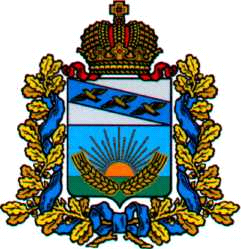 №7 (28)27 ноября 2014 ГОДАОФИЦИАЛЬНОЕ ПЕРИОДИЧЕСКОЕ ПЕЧАТНОЕ ИЗДАНИЕ АДМИНИСТРАЦИИ СОЛНЦЕВСКОГО РАЙОНА КУРСКОЙ ОБЛАСТИИНФОРМАЦИОННЫЙ БЮЛЛЕТЕНЬ АДМИНИСТРАЦИИ СОЛНЦЕВСКОГО РАЙОНА КУРСКОЙ ОБЛАСТИ – ОФИЦИАЛЬНОЕ ПЕРИОДИЧЕСКОЕ ПЕЧАТНОЕ ИЗДАНИЕ АДМИНИСТРАЦИИ СОЛНЦЕВСКОГО РАЙОНА КУРСКОЙ ОБЛАСТИ.ВЫХОДНЫЕ ДАННЫЕ:НАЗВАНИЕ ИЗДАНИЯ - ИНФОРМАЦИОННЫЙ БЮЛЛЕТЕНЬ АДМИНИСТРАЦИИ СОЛНЦЕВСКОГО РАЙОНА КУРСКОЙ ОБЛАСТИУЧРЕДИТЕЛЬ ИЗДАНИЯ - АДМИНИСТРАЦИЯ СОЛНЦЕВСКОГО РАЙОНА КУРСКОЙ ОБЛАСТИ.ГЛАВНЫЙ РЕДАКТОР – В.В. БАСКОВ, ТЕЛ. 2-23-36ОТВЕТСТВЕННЫЙ ЗА ВЫПУСК – Н.А.БОГДАНОВА, ТЕЛ. 2-25-86ПОРЯДКОВЫЙ НОМЕР ВЫПУСКА И ДАТА ЕГО ВЫХОДА В СВЕТ: №7 (28) 27 ноября 2014 ГОДАПОДПИСАНО В ПЕЧАТЬ: ПО ГРАФИКУ 09-00 27.11.2014г., ФАКТИЧЕСКИ 09-00 27.11.2014г. ИЗДАНО В АДМИНИСТРАЦИИ СОЛНЦЕВСКОГО РАЙОНА КУРСКОЙ ОБЛАСТИ ЗА СЧЕТ СРЕДСТВ БЮДЖЕТА МУНИЦИПАЛЬНОГО РАЙОНА «СОЛНЦЕВСКИЙ РАЙОН» КУРСКОЙ ОБЛАСТИ.ТИРАЖ – 45 ЭКЗЕМПЛЯРОВАДРЕС РЕДАКЦИИ: 306120, КУРСКАЯ ОБЛ., СОЛНЦЕВСКИЙ РАЙОН, П.СОЛНЦЕВО, УЛ.ЛЕНИНА, 44АДРЕС АДМИНИСТРАЦИИ СОЛНЦЕВСКОГО РАЙОНА КУРСКОЙ ОБЛАСТИ: 306120, КУРСКАЯ ОБЛ., СОЛНЦЕВСКИЙ РАЙОН, П.СОЛНЦЕВО, УЛ.ЛЕНИНА, 44В СООТВЕТСТВИИ СО СТ.12 ЗАКОНА РФ ОТ 27.12.1991Г. №2124-1 «О СРЕДСТВАХ МАССОВОЙ ИНФОРМАЦИИ ИЗДАНИЕ НЕ ПОДЛЕЖИТ ГОСУДАРСТВЕННОЙ РЕГИСТРАЦИИ.РАСПРОСТРАНЯЕТСЯ БЕСПЛАТНО.РАЗДЕЛ ПЕРВЫЙПРЕДСТАВИТЕЛЬНОЕ СОБРАНИЕСОЛНЦЕВСКОГО РАЙОНА КУРСКОЙ ОБЛАСТИР Е Ш Е Н И Еот  20.11.2014г.       №  70/3                                                                                                                                                                             Курская  область, 306120, пос. Солнцево      О проведении публичных слушаний по проекту решения Представительного Собрания Солнцевского района Курской области «О  бюджете муниципального района «Солнцевский район» Курской области на  2014 год и на  плановый период 2015 и 2016 годов»В соответствии со статьей 28 Федерального закона от 6.10.2003 г. № 131 –ФЗ «Об общих принципах организации местного самоуправления в Российской Федерации» Бюджетным кодексом РФ,  ФЗ «О Бюджетной классификации РФ», Уставом муниципального района «Солнцевский район» Курской области и Положением «О бюджетном процессе в муниципальном районе «Солнцевский район» Курской области», Представительное Собрание Солнцевского района Курской области РЕШИЛО:1. Провести 11 декабря 2014 года в 11  часов  дня по адресу: пос. Солнцево, ул. Ленина, д.44, Администрация Солнцевского района Курской области публичные слушания по проекту решения Представительного Собрания Солнцевского района Курской области «О бюджете муниципального района «Солнцевский район» Курской области  на 2015 год и на  плановый период 2016 и 2017 годов» (прилагается). 2.Обратиться к гражданам, проживающим на территории Солнцевского района Курской области, с просьбой принять активное  участие в обсуждении  выше названного проекта  решения Представительного Собрания  Солнцевского района Курской области и внести предложения по  его совершенствованию. 	3. Поручить постоянной комиссии Представительного Собрания Солнцевского района Курской области по вопросам экономической политики:	3.1. Провести работу по приему, учету, обобщению и систематизации предложений по проектам решений Представительного Собрания Солнцевского района Курской области, рассматриваемых на публичных слушаниях.		3.2. Обобщенные и систематизированные материалы предоставить  Представительному Собранию Солнцевского района Курской области.	4. Опубликовать настоящее решение в информационном бюллетене Администрации Солнцевского района Курской области.	5.Решение вступает в силу со дня его подписания.Главы Солнцевского районаКурской области                                                                                          Г.Д. ЕнютинПриложение к  решению Представительного Собрания Солнцевского Курской области от 20.11.2014г. № 70/ ПроектГлава Солнцевского района Курской областиПРЕДСТАВИТЕЛЬНОЕ СОБРАНИЕСОЛНЦЕВСКОГО РАЙОНА КУРСКОЙ ОБЛАСТИРЕШЕНИЕ «О бюджете муниципального района«Солнцевский район» Курской области на 2015 годи на  плановый период 2016 и 2017 годов» 1.Основные характеристики  бюджета муниципального района «Солнцевский район» Курской области  1. Утвердить основные характеристики  бюджета муниципального района «Солнцевский район» Курской области (далее по тексту – местный бюджет)  на 2015 год:1) прогнозируемый общий объем доходов местного бюджета в сумме   257 581 994 рубля;2) общий объем расходов местного бюджета в сумме  257 581 994 рубля;2. Утвердить основные характеристики местного бюджета на 2016 и 2017 годы:1) прогнозируемый общий объем доходов местного бюджета на 2016 год в сумме   255 654 191руб., на 2017 год в сумме  236 784 787  руб.;2) общий объем расходов местного бюджета на 2016 год в сумме   255 654 191  руб., в том числе условно утвержденные расходы в сумме   2 256 995 руб.; на 2017 год в сумме  236 784 787 руб., в том числе условно утвержденные расходы в сумме   4 983 237 руб.2. Источники финансирования дефицита местного бюджетаУстановить источники финансирования дефицита местного бюджета на 2015 год и на плановый период 2016 и 2017 годов согласно приложению № 1 к настоящему Решению.3.Главные администраторы доходов местного бюджета, главные администраторы источников финансирования дефицита местного бюджета и поступления доходов в местный бюджет1. Утвердить перечень главных администраторов доходов местного бюджета согласно приложению № 2 к настоящему Решению. 2. Утвердить перечень главных администраторов источников финансирования дефицита местного бюджета согласно приложению № 3 к настоящему Решению.3. Учесть поступления доходов в местный бюджет в 2015 году и на плановый период 2016 и 2017 годов согласно приложению № 4 к настоящему Решению.4. Особенности администрирования доходов местного бюджета в 2015 году и на плановый период 2016-2017 годов.   1. Установить, что в бюджет муниципального района по нормативу 100 процентов зачисляется поступление следующих доходов:- налог на рекламу, мобилизуемый на территориях муниципальных  районов;- целевые сборы с граждан и предприятий, учреждений, организаций на содержание милиции, на благоустройство территорий, на нужды образования и другие цели, мобилизуемые на территориях  муниципальных  районов;- лицензионный сбор за право торговли спиртными напитками, мобилизуемый на территориях муниципальных районов;   - прочие местные налоги и сборы, мобилизуемые на территориях муниципальных  районов;   - прочие доходы от оказания платных услуг (работ) получателями средств бюджетов муниципальных районов; - доходы, поступающие в порядке возмещения расходов, понесенных в связи с эксплуатацией имущества муниципальных районов;-прочие доходы от компенсации затрат бюджетов муниципальных районов;- невыясненные поступления, зачисляемые в бюджеты муниципальных районов;- платежи, взимаемые органами местного самоуправления (организациями) муниципальных районов за выполнение определенных функций;  - доходы от возмещения ущерба при возникновении страховых случаев по обязательному страхованию гражданской ответственности, когда выгодоприобретателями  выступают получатели средств бюджетов муниципальных  районов;- доходы от возмещения ущерба при возникновении иных страховых случаев, когда выгодоприобретателями выступают получатели средств бюджетов муниципальных районов;- целевые отчисления от лотерей муниципальных районов;- прочие неналоговые доходы бюджетов муниципальных районов; 2.  Нормативные и иные правовые акты Солнцевского района Курской области, сокращающие доходы местного бюджета, реализуются и применяются только в случае внесения соответствующих изменений в настоящее Решение.3. Установить, что средства, поступающие  получателям бюджетных средств, в погашение дебиторской задолженности прошлых лет в полном объеме зачисляются в доход  местного бюджета.4. Установить, что поступающие добровольные взносы и пожертвования  (безвозмездные перечисления) казенным учреждениям  в полном объеме зачисляются в доход  местного бюджета и направляются на финансирование получателей бюджетных средств согласно цели их предоставления.5. Бюджетные ассигнования местного бюджета на 2015 год и плановый период 2016 и 2017 годов1. Утвердить распределение бюджетных ассигнований   по разделам и подразделам, целевым статьям и видам расходов классификации расходов бюджета:на 2015 год согласно приложению № 5 к настоящему Решению;и на плановый период 2016 и 2017 годов согласно приложению № 6 к настоящему решению.2. Утвердить ведомственную структуру расходов местного бюджета: на 2015 год согласно приложению № 7 к настоящему Решению;  и на плановый период 2016 и 2017 годов согласно приложению № 8 к настоящему Решению.3. Утвердить общий объем бюджетных ассигнований на исполнение публичных нормативных обязательств на 2015 год в сумме 14 370 032 рубля, на 2016 год в сумме   15 388 309 рублей, на  2017 год в сумме  15 914 437 рублей.4. Утвердить объемы бюджетных ассигнований дорожного фонда:на 2015 год – в сумме  351 087 рублейна 2016 год – в сумме  480 263 рубляна 2017 год – в сумме  384 763 рубля5. Утвердить распределение бюджетных ассигнований по целевым статьям (муниципальных программ  Солнцевского района Курской области и непрограммным направлениям деятельности), группам (подгруппам) видов расходов: на 2015 год согласно приложению №  9 к настоящему Решению; и на плановый период 2016 и 2017 годов согласно приложению № 10 к настоящему Решению. 6. Особенности исполнения местного бюджета в 2015 году1. Муниципальные казенные учреждения могут осуществлять платные услуги и иную приносящую доход деятельность, только если такое право предусмотрено в их учредительных документах. Доходы, полученные от указанной деятельности, поступают в местный бюджет.Главные  распорядители бюджетных средств, в ведении которых находятся муниципальные казенные учреждения, осуществляющие платные   услуги и  иную приносящую доход деятельность, распределяют бюджетные   ассигнования  между  указанными   учреждениями  с учетом объемов доходов от платных услуг и иной приносящей доход деятельности, осуществляемой этими учреждениями, поступивших в местный бюджет.2. Установить, что неиспользованные по состоянию на 1 января 2015 года остатки межбюджетных трансфертов, предоставленных из областного бюджета местному бюджету в форме субвенций, субсидий, иных межбюджетных трансфертов, имеющих целевое назначение, подлежат возврату в областной бюджет в течение первых 10 рабочих дней 2015 года.Неиспользованные в 2014 году средства резервного фонда Администрации Курской области, переданные из областного бюджета в местный бюджет, в случае наличия потребности подлежат использованию в 2015 году на те же цели в соответствии с решением главного администратора бюджетных средств со счета местного бюджета, открытого в территориальном органе Федерального казначейства.В случае отсутствия потребности,  данные средства подлежат возврату в 2015 году  в доход областного бюджета.3. Остатки средств местного бюджета по состоянию на 1 января 2015 года на счете местного бюджета, образовавшиеся в связи с неполным использованием  муниципальными казенными учреждениями, являющимися получателями бюджетных средств, прочих безвозмездных поступлений, безвозмездных поступлений от Фонда социального страхования Российской Федерации  направляются в 2015 году на те же цели в качестве дополнительного источника.4. В целях обеспечения защиты интересов  бюджета муниципального района «Солнцевский район» Курской области и полноты мобилизации в нем финансовых ресурсов Управление финансов Администрации Солнцевского района Курской области в соответствии со статьей 136 Бюджетного кодекса Российской Федерации, вправе принять решение о приостановлении (сокращении) в установленном им порядке предоставления межбюджетных трансфертов из  бюджета муниципального района соответствующим местным бюджетам до приведения в соответствие с требованиями бюджетного законодательства Российской Федерации положений, обуславливающих условия предоставления межбюджетных трансфертов. 5. Администрация Солнцевского района Курской области вправе принимать решения о поручении Управлению финансов Администрации Солнцевского района вносить в 2015 году изменения в показатели сводной бюджетной росписи местного бюджета, связанные с особенностями исполнения местного бюджета и (или) распределением, перераспределением бюджетных ассигнований между главными распорядителями средств местного бюджета, объемов межбюджетных трансфертов местным бюджетам, с ежемесячным уведомлением Представительного Собрания Солнцевского района Курской области о внесенных изменениях в случаях:1) передачи полномочий по финансированию отдельных  учреждений, мероприятий или расходов;2) реорганизации, преобразования и изменения типа муниципальных учреждений;3) распределения по главным распорядителям средств местного бюджета и (или) передачи местным бюджетам средств, поступивших из  резервного фонда Администрации Курской области, иных межбюджетных трансфертов, имеющих целевой характер;4) сокращения межбюджетных трансфертов местным бюджетам (за исключением субвенций);5) распределения средств, предусмотренных в составе утвержденных бюджетных ассигнований по подразделу «Другие общегосударственные вопросы» раздела «Общегосударственные вопросы»;6) сокращения межбюджетных трансфертов из областного бюджета;7) исполнения судебных актов в объемах, превышающих ассигнования, утвержденные решением о бюджете на эти цели;8) перераспределением бюджетных ассигнований, предусмотренных главным распорядителям средств местного бюджета на оплату труда работников органов местного самоуправления, между главными распорядителями средств местного бюджета, разделами, подразделами, целевыми статьями, видами расходов классификации расходов бюджета на оплату труда работников органов местного самоуправления в случае принятия решений о сокращении численности этих работников;9) перераспределения бюджетных ассигнований в пределах, предусмотренных главным распорядителям местного бюджета на предоставление бюджетным и автономным учреждениям субсидий на финансовое обеспечение муниципального задания на оказание муниципальных услуг (выполнение работ) и субсидий на иные цели, между разделами, подразделами, целевыми статьями классификации расходов бюджета, видами расходов классификации расходов бюджета;10) осуществления выплат, сокращающих долговые обязательства муниципального района перед областным бюджетом, в случае досрочного возврата в областной бюджет бюджетного кредита, выданного на строительство, реконструкцию, капитальный ремонт, ремонт и содержание автомобильных дорог общего пользования ( за исключением автомобильных дорог федерального, регионального и межмуниципального значения);11) поступления целевых добровольных взносов и пожертвований от физических и юридических лиц. 12) заключения Администрацией Солнцевского района Курской области соглашений с главными распорядителями средств областного бюджета, передавшими полномочия получателей средств областного бюджета по перечислению межбюджетных трансфертов управлению Федерального казначейства по Курской области, предусматривающих предоставление межбюджетных трансфертов в виде субсидий, субвенций и иных межбюджетных трансфертов, имеющих целевое назначение; 13) увеличения бюджетных ассигнований на оплату заключенных от имени Солнцевского района Курской области муниципальных контрактов на поставку товаров, выполнение работ, оказание услуг, подлежавших в соответствии с условиями этих муниципальных контрактов оплате в 2015 году, в объеме, не превышающем остатка не использованных на 1 января 2015 года бюджетных ассигнований на исполнение указанных  муниципальных контрактов; 14) изменения и (или) уточнения бюджетной классификации Министерством финансов Российской Федерации. 6. Установить, что в 2015 году уменьшение общего объема бюджетных ассигнований, утвержденных в установленном порядке главному распорядителю средств местного бюджета на уплату налога на имущество организаций и земельного налога, для направления их на иные цели без внесения изменений в настоящее Решение не допускается.7. Установить, что получатель средств местного бюджета вправе предусматривать авансовые платежи:1) при заключении договоров (муниципальных контрактов) на поставку товаров (работ, услуг) в размерах:а) 100 процентов суммы договора (муниципального контракта) – по договорам (контрактам) о приобретении  горюче-смазочных материалов;б) 100 процентов суммы договора (контракта) об оплате расходов по участию сборных команд Солнцевского района, отдельных спортсменов в соревнованиях и учебно-тренировочных сборах, в массовых мероприятиях школьников или работников образования;в) 100 процентов суммы договора (контракта) – по договорам (контрактам), связанным с дорожной деятельностью, в том числе  о приобретении дорожных, дорожно-строительных материалов, горюче-смазочных материалов, дорожно-эксплуатационного и другого имущества, необходимого для нормального функционирования и содержания автомобильных дорог общего пользования;г) 100 процентов суммы договора (контракта) – по договорам (контрактам) об оказании услуг связи, о подписке на печатные издания и об их приобретении, об обучении на курсах повышения квалификации, о приобретении авиа- и железнодорожных билетов, билетов для проезда городским и пригородным транспортом, путевок на санаторно-курортное лечение, по договорам обязательного страхования гражданской ответственности владельцев автотранспортных средств;д) не более 30 процентов суммы договора (муниципального контракта) – по иным договорам (контрактам), если иное не предусмотрено законодательством Российской Федерации;2) для осуществления расходов, связанных с оплатой организационных взносов за участие в мероприятиях (выставках, конференциях, форумах, семинарах, совещаниях, тренингах, соревнованиях и т.п.), а также расходов, связанных со служебными командировками, - в размере 100 процентов.	8. Установить, что в 2015 году и плановом периоде 2016 и 2017 годах за счет средств местного бюджета предоставляются субсидии транспортным организациям и индивидуальным предпринимателям на возмещение убытков на обслуживаемых социально значимых внутрирайонных автобусных маршрутах с малой интенсивностью пассажиропотока.	Субсидии предоставляются в соответствии с Правилами предоставления субсидии из бюджета муниципального района «Солнцевский район» Курской области транспортным организациям на возмещение убытков на обслуживаемых социально значимых внутрирайонных автобусных маршрутах с малой интенсивностью пассажиропотока, утвержденными постановлением Администрации Солнцевского района Курской области.7. Особенности использования бюджетных  ассигнований по обеспечению деятельности органов местного самоуправления1. Органы местного самоуправления муниципального района не вправе принимать решения, приводящие к увеличению в 2015 году численности муниципальных служащих  и работников муниципальных казенных учреждений, являющихся получателями бюджетных средств, а также расходов на их содержание.2. Рекомендовать органам местного самоуправления поселений не принимать решения, приводящие к увеличению в 2015 году численности муниципальных служащих и работников муниципальных казенных учреждений, финансируемых из местных бюджетов. 8. Дотации на выравнивание бюджетной обеспеченности поселений, предоставляемых за счет средств субвенции из областного бюджета.Дотации на выравнивание бюджетной  обеспеченности поселений предоставляются  бюджетам поселений при условии соблюдения  органами местного самоуправления бюджетного законодательства Российской Федерации и законодательства Российской Федерации о налогах и сборах: на 2015 год  согласно приложению   № 11  к  настоящему  Решению;и на плановый период 2016 и 2017 годов согласно приложению № 12 к настоящему Решению   и  учитываются  на  лицевых счетах, открытых получателям средств местных бюджетов в органах Федерального казначейства.9. Предоставление бюджетных кредитов в 2015 году1. Установить, что в 2015 году бюджетные кредиты из бюджета муниципального района «Солнцевский район» Курской области предоставляются  бюджетам поселений в пределах общего объема бюджетных ассигнований, предусмотренных по источникам финансирования дефицита  бюджета муниципального района на эти цели, в сумме до  1 000 000  рублей на срок, не выходящий за пределы 2015 года, для покрытия временных кассовых разрывов, возникающих при исполнении местных бюджетов, и осуществления мероприятий, связанных с ликвидацией последствий стихийных бедствий и техногенных аварий, в сумме до 1 000 000  рублей на срок до одного года  для частичного покрытия прогнозируемого дефицита местного бюджета.2.Предоставление, использование и возврат  бюджетами поселений указанных в подпункте 1 настоящего пункта бюджетных кредитов осуществляются в соответствии с настоящим Решением в порядке, установленном Администрацией Солнцевского района Курской области.3. Установить, что основанием предоставления бюджетного кредита  бюджету поселения является обращение органа местного самоуправления о необходимости выделения бюджетных средств для частичного покрытия  прогнозируемого  при  исполнении  местного  бюджета  дефицита,  покрытия  временного кассового разрыва, возникшего  при исполнении местного бюджета, а также на осуществление мероприятий, связанных с ликвидацией последствий стихийных бедствий и техногенных аварий.Обращение органа местного самоуправления о необходимости выделения бюджетных средств для частичного покрытия прогнозируемого при исполнении местного бюджета дефицита, покрытия временного кассового разрыва, возникающего при исполнении местного бюджета, а также на осуществление мероприятий, связанных с ликвидацией последствий стихийных бедствий и техногенных аварий, содержащее обоснование необходимости предоставления бюджетного кредита, цели использования бюджетного кредита, сроки и источники его погашения, в установленном Администрацией Солнцевского района Курской области порядке направляется  Администрацию Солнцевского района Курской области с одновременным представлением документов, установленных Администрацией Солнцевского района Курской области. Администрация Солнцевского района Курской области  после получения обращения органа местного самоуправления о выделении бюджетного кредита в сроки, установленные Администрацией Солнцевского района Курской области, принимает решение по результатам его рассмотрения и в случае принятия решения о предоставлении местному бюджету бюджетного кредита издает правовой акт по данному вопросу.На основании правового акта о предоставлении местному бюджету бюджетного кредита Администрация Солнцевского района Курской области  и орган местного самоуправления заключают соглашение о предоставлении местному бюджету из  бюджета муниципального района «Солнцевский район» Курской области бюджетного кредита по форме, утвержденной  Администрацией Солнцевского района Курской области.В случае принятия решения о непредставлении бюджетного кредита  Администрация Солнцевского района Курской области  направляет заявителю, обратившемуся за бюджетным кредитом, ответ с мотивированным обоснованием причин отказа в предоставлении бюджетного кредита. Основания для отказа устанавливаются Администрацией Солнцевского района  Курской области.4. Условиями предоставления из  бюджета муниципального района «Солнцевский район» Курской области  бюджетных кредитов  бюджетам поселений  являются:1) отсутствие у муниципального образования на дату обращения просроченной задолженности по денежным обязательствам перед бюджетом муниципального района «Солнцевский район» Курской области;2) взимание платы за пользование бюджетными кредитами;3) принятие обязательств органом местного самоуправления по обеспечению отсутствия задолженности бюджета муниципального образования по выплате заработной платы с начислениями работникам бюджетной сферы, сокращения задолженности по предоставлению субсидий населению на оплату жилья и коммунальных услуг, сокращения задолженности по оплате коммунальных услуг казенными, бюджетными и автономными учреждениями, находящимися в ведении муниципального образования и являющимися получателями бюджетных средств;4) соблюдение ограничений при осуществлении заимствований, предусмотренных бюджетным законодательством Российской Федерации;5) возвратность бюджетных кредитов;6) соблюдение органом местного самоуправления установленного Администрацией Курской области норматива формирования расходов на содержание органов местного самоуправления;7) согласие органа местного самоуправления на осуществление уполномоченным Администрацией Солнцевского района Курской области органом и органом муниципального финансового контроля Муниципального района проверок соблюдения получателем бюджетного кредита условий, целей и порядка их предоставления, а также положения об ответственности получателя бюджетного кредита за нарушение обязательств в соответствии с законодательством Российской Федерации.5. Бюджетный кредит не предоставляется бюджету муниципального образования, имеющему на дату обращения просроченную задолженность по денежным обязательствам перед бюджетом муниципального района.6. Установить, что в случае предоставления бюджетного кредита для частичного покрытия дефицита местного бюджета, покрытия временного кассового разрыва, возникающего при исполнении местного бюджета, а также на осуществление мероприятий, связанных с ликвидацией последствий стихийных бедствий и техногенных аварий, предоставление бюджетного кредита осуществляется без предоставления муниципальным образованием обеспечения исполнения своего обязательства по возврату указанного кредита, уплате процентных и иных платежей, предусмотренных соответствующим соглашением.7. Установить плату за пользование указанными в подпункте 1 настоящего пункта  бюджетными кредитами:1) на частичное покрытие дефицита  бюджета поселения, покрытие временных кассовых разрывов, возникающих при исполнении  бюджетов поселений, - в размере одной второй ставки рефинансирования (учетной ставки) Центрального банка Российской Федерации, действующей на день заключения соглашения о предоставлении бюджетного кредита;2) на осуществление мероприятий, связанных с ликвидацией последствий стихийных бедствий и техногенных аварий, -  по ставке 0 процентов.6. Условиями использования бюджетных кредитов являются:1) своевременное  внесение  платы за пользование бюджетными кредитами;2) использование бюджетных кредитов на цели, определенные нормативным правовым актом о предоставлении бюджетного кредита и заключенным соглашением о предоставлении бюджетного кредита.8. Установить, что условиями возврата бюджетных кредитов являются размеры и сроки возврата, периодичность платежей и их размеры, которые определяются соглашением о предоставлении бюджетного кредита в соответствии с настоящим Решением.9. Администрация Солнцевского района Курской области вправе провести реструктуризацию до 31 декабря 2015 года обязательств (задолженности) по бюджетным кредитам, выданным бюджетам поселений до 1 января 2015 года на покрытие временных кассовых разрывов, возникающих при исполнении местных бюджетов, при условии, что осуществление муниципальным образованием возврата задолженности по бюджетному кредиту в установленный срок приведет к возникновению кассового разрыва в бюджете муниципального образования. Порядок и условия проведения реструктуризации обязательств (задолженности) устанавливаются Администрацией Солнцевского района Курской области      в соответствии с настоящим Решением.10. Особенности исполнения денежных требований по обязательствам перед местным бюджетом1. Установить, что с 1 января 2015 года и на плановый период 2016 и 2017 годов:1) за невозврат либо несвоевременный возврат бюджетных средств, полученных на возвратной основе (далее- основной суммы долга), процентов (платы) за пользование средствами местного бюджета, предоставленными на возвратной основе, исчисляется и взимается пеня в размере одной трехсотой действующей на день начисления ставки рефинансирования (учетной ставки) Центрального банка Российской Федерации за каждый календарный день просрочки исполнения обязательств по уплате основной суммы долга и процентов за пользование средствами местного бюджета;2) за невозврат либо несвоевременный возврат юридическими лицами средств местного бюджета, предоставленных им на возвратной основе, по истечении срока, установленного для их возврата, прекращается предоставление отсрочек и (или) рассрочек по уплате налогов, а также пени и штрафов в местный бюджет;3) при нарушении сроков возврата средств бюджета Солнцевского муниципального района, предоставленных  бюджетам поселений Солнцевского района на возвратной основе в виде бюджетных кредитов, остаток непогашенного кредита, включая проценты, штрафы и пени, взыскивается за счет дотаций бюджетам поселений из местного бюджета, а также за счет отчислений от федеральных и региональных налогов и сборов, налогов, предусмотренных специальными налоговыми режимами, подлежащих зачислению в местные бюджеты.2. Возврат предоставленных юридическим лицам средств местного бюджета, а также плата за пользование средствами приравниваются к платежам в местный бюджет.11. Осуществление расходов, не предусмотренных бюджетом1. При принятии нормативного правового акта, предусматривающего увеличение расходных обязательств по существующим видам расходных обязательств или введение новых видов расходных обязательств, которые до его принятия не исполнялись ни одним публично-правовым образованием, указанный нормативный правовой акт должен содержать нормы, определяющие источники и порядок исполнения новых видов расходных обязательств, в том числе, в случае необходимости, порядок передачи финансовых ресурсов на новые виды расходных обязательств в местные бюджеты.2. Выделение бюджетных ассигнований на принятие новых видов расходных обязательств или увеличение бюджетных ассигнований на исполнение существующих видов расходных обязательств может осуществляться только с начала очередного финансового года при условии включения соответствующих бюджетных ассигнований в решение о бюджете, либо в текущем финансовом году после внесения соответствующих изменений в настоящее Решение при наличии соответствующих источников дополнительных поступлений в бюджет и (или) при сокращении бюджетных ассигнований по отдельным статьям расходов бюджета.12. Муниципальный долг муниципального района «Солнцевский район» Курской области1. Установить предельный объем муниципального долга муниципального района «Солнцевский район»  Курской области на 2015 год в сумме   10 597 196 руб., на 2016 год в сумме   9 815 160,5 руб., на 2017 год в сумме   7 804 705 руб.2. Установить верхний предел муниципального внутреннего долга муниципального района «Солнцевский район»  Курской области на 1 января 2016 года по долговым обязательствам  муниципального района   в сумме - 0  руб., в том числе по муниципальным гарантиям – 0  руб.3. Установить верхний предел муниципального долга муниципального района «Солнцевский район» Курской области на 1 января 2017 года по долговым обязательствам муниципального района в сумме – 0  руб., в том числе по муниципальным гарантиям – 0  руб.4. Установить верхний предел муниципального долга муниципального района «Солнцевский район» Курской области на 1 января 2018 года по долговым обязательствам муниципального района в сумме – 0  руб., в том числе по муниципальным гарантиям – 0  руб.5. Утвердить Программу муниципальных внутренних заимствований муниципального района «Солнцевский район» Курской области на 2015 год и на плановый период 2016 и 2017 годов согласно приложению № 13 к настоящему Решению.6. Утвердить Программу муниципальных гарантий муниципального района «Солнцевский район» Курской области на 2015 год и на плановый период 2016 и 2017 год согласно приложению № 14  к настоящему Решению.13. Привлечение бюджетных кредитов  и кредитов коммерческих банковАдминистрация Солнцевского района  Курской области в 2015 году и в плановом периоде 2016 и 2017 годов:1) привлекает бюджетные кредиты и кредиты коммерческих банков на финансирование кассовых разрывов, обусловленных сезонным характером затрат либо сезонным характером поступлений доходов, и погашение долговых обязательств муниципального района «Солнцевский район» Курской области;2) в рамках установленного предельного размера муниципального долга привлекает бюджетные кредиты и кредиты коммерческих банков сроком до трех лет для финансирования дефицита местного бюджета и погашения долговых обязательств.14. Вступление в силу настоящего РешенияНастоящее Решение вступает в силу с 1 января 2015 года.Глава Солнцевского района                                           Г.Д.ЕнютинИсточники внутреннего финансирования дефицита бюджета  Солнцевского района Курской области в рубляхПеречень главных администраторов доходов бюджета муниципального района «Солнцевский район» Курской области * Главными администраторами доходов, администраторами доходов по группе доходов «2 00 00000  00 0000 000  Безвозмездные поступления» (в части доходов, зачисляемых в бюджет муниципального района)  являются уполномоченные органы местного самоуправления, а также созданные ими казенные  учреждения, являющиеся получателями указанных средств. Перечень главных администраторов источников внутреннего финансирования дефицита бюджета муниципального района «Солнцевский район» Курской области на 2015 год и на плановый период 2016 и 2017 годовПоступления доходов  в  бюджет  муниципального района   «Солнцевский район» Курской области в 2015 году и на плановый период 2016 и 2017 годов в рубляхРаспределение бюджетных ассигнований по разделам, подразделам, целевым статьям (муниципальным программам Солнцевского района и непрограммным направлениям деятельности), группам видов расходов классификации расходов местного бюджета на 2015 год                                                                                                    ( руб.)                                                     Распределение бюджетных ассигнований по разделам, подразделам, целевым статьям (муниципальным программам Солнцевского района и непрограммным направлениям деятельности), группам видов расходов классификации расходов местного бюджета на плановый период 2016 и 2017 годов                                                                                                    ( руб.)                                                     Ведомственная структура  расходов местного бюджета на 2015 год                                                                                                                                                                                                                    ( руб.)                                                     Ведомственная структура  расходов местного бюджета на плановый период  2016 и 2017 годов                                                                                                                                                                                                                    ( руб.)                                                     Распределение бюджетных ассигнований по целевым статьям (муниципальным программам Солнцевского района и непрограммным    направлениям деятельности ), группам видов расходов на 2015 год                                                                                                                         ( руб.)Распределение бюджетных ассигнований по целевым статьям (муниципальным программам Солнцевского района и непрограммным    направлениям деятельности ), группам видов расходов на 2015 год                                                                                                                         ( руб.)Распределение  дотации на выравнивание бюджетной обеспеченности поселений из бюджета Муниципального района «Солнцевский район»  за счет субвенции из областного бюджета на осуществление отдельных   государственных полномочий Курской области в соответствии с Законом Курской области  «О наделении органов местного самоуправления муниципальных районов  Курской области отдельными государственными полномочиями Курской области по расчету и предоставлению дотаций на выравнивание бюджетной обеспеченности поселений за счет средств областного бюджета» на 2015 год							                               руб.Распределение  дотации на выравнивание бюджетной обеспеченности поселений из бюджета Муниципального района «Солнцевский район»  за счет субвенции из областного бюджета на осуществление отдельных   государственных полномочий Курской области в соответствии с Законом Курской области  «О наделении органов местного самоуправления муниципальных районов  Курской области отдельными государственными полномочиями Курской области по расчету и предоставлению дотаций на выравнивание бюджетной обеспеченности поселений за счет средств областного бюджета» на 2016-2017 годы                                                                                                                       руб.	                              Приложение № 13к проекту решения  Представительного Собрания Солнцевского района«О бюджете Солнцевского района Курской области на 2015 год и на плановый  период 2016 и 2017 годов»от            2014г. №        Программа муниципальных внутренних заимствованийСолнцевского района Курской области на 2015 и на плановый период 2016-2017 годовПривлечение внутренних заимствованийПогашение внутренних заимствованийСОДЕРЖАНИЕ1. Решение Представительного Собрания Солнцевского района Курской области от  20.11.2014г. № 70/3  Курская  область, 306120, пос. Солнцево «О проведении публичных слушаний по проекту решения Представительного Собрания Солнцевского района Курской области «О  бюджете муниципального района «Солнцевский район» Курской области на  2014 год и на  плановый период 2015 и 2016 годов»стр.3Приложение  № 1к проекту решения Представительного СобранияСолнцевского района Курской областиот _____.2014года   №_____ «О бюджете муниципального района «Солнцевский район» Курской области на 2015 год и на плановый период  2016 и 2017 годов»Код бюджетной классификации Российской ФедерацииНаименование источников финансирования дефицита бюджета2015год2016год2017год123401 00 00 00 00 0000 000Источники  финансирования дефицита бюджета-1 000 0000001 00 00 00 00 0000 000Источники внутреннего финансирования дефицита бюджета-1 000 000 1 000 000001 05 00 00 00 0000 000Изменение остатков средств на счетах 
по учету средств бюджета0-1 000 000001 05 00 00 00 0000 500Увеличение остатков средств бюджетов-258 581 994 -256 654 191-236 784 78701 05 02 00 00 0000 500Увеличение прочих остатков средств   
бюджетов-258 581 994 -256 654 191-236 784 78701 05 02 01 00 0000 510Увеличение прочих остатков денежных  
средств бюджетов-258 581 994 -256 654 191-236 784 78701 05 02 01 05 0000 510Увеличение прочих остатков денежных   
средств бюджетов  муниципальных районов-258 581 994 -256 654 191-236 784 78701 05 00 00 00 0000 600Уменьшение остатков средств бюджетов258 581 994 255 654 191236 784 78701 05 02 00 00 0000 600Уменьшение прочих остатков средств   
бюджетов258 581 994255 654 191236 784 78701 05 02 01 00 0000 610Уменьшение прочих остатков денежных  
средств бюджетов258 581 994255 654 191236 784 78701 05 02 01 05 0000 610Уменьшение прочих остатков денежных  
средств бюджетов муниципальных районов258 581 994255 654 191236 784 78701 06 00 00 00 0000 000Иные источники внутреннего финансирования дефицита бюджета-1 000 0001 000 00001 06 05 00 00 0000 000Бюджетные кредиты,  предоставленные внутри страны в валюте Российской Федерации-1 000 0001 000 00001 06 05 00 00 0000 600Возврат бюджетных кредитов, предоставленных внутри страны в   валюте Российской Федерации1 000 0001 000 00001 06 05 02 05 0000 640Возврат бюджетных кредитов, предоставленных другим бюджетам бюджетной системы  Российской Федерации из бюджетов муниципальных районов в валюте Российской Федерации1 000 0001 000 00001 06 05 02 05 2600 640Бюджетные кредиты, предоставленные для покрытия временных кассовых разрывов1 000 00001 06 05 02 05 2605 640Бюджетные кредиты, предоставленные для покрытия временных кассовых разрывов, возникающих при исполнении бюджетов  поселений и  для осуществления мероприятий, связанных с ликвидацией последствий стихийных бедствий1 000 00001 06 05 02 05 5000 640Бюджетные кредиты, предоставленные для частичного покрытия  дефицитов бюджетов муниципальных образований1 000 00001 06 05 02 05 5005 640Бюджетные кредиты, предоставленные для частичного покрытия  дефицитов бюджетов поселений, возврат которых осуществляется поселениями1 000 00001 06 05 00 00 0000 500Предоставление бюджетных кредитов внутри страны в валюте Российской Федерации-2 000 00001 06 05 02 00 0000 500Предоставление бюджетных кредитов другим бюджетам бюджетной системы  Российской Федерации  в валюте Российской Федерации-2 000 00001 06 05 02 05 0000 540Предоставление бюджетных кредитов другим бюджетам бюджетной системы Российской Федерации из бюджетов муниципальных районов в валюте Российской Федерации-2 000 00001 06 05 02 05 2600 540Бюджетные кредиты, предоставленные для покрытия временных кассовых разрывов-1 000 00001 06 05 02 05 2605 540Бюджетные кредиты, предоставленные для покрытия временных кассовых разрывов, возникающих при исполнении бюджетов  поселений и  для осуществления мероприятий, связанных с ликвидацией последствий стихийных бедствий-1 000 00001 06 05 02 05 5000 540Бюджетные кредиты, предоставленные для частичного покрытия  дефицитов бюджетов муниципальных образований-1 000 00001 06 05 02 05 5005 540Бюджетные кредиты, предоставленные для частичного покрытия  дефицитов бюджетов поселений, возврат которых осуществляется поселениями-1 000 000   Приложение  № 2к  проекту решения  Представительного СобранияСолнцевского района Курской области от           .  №  «О бюджете муниципального района «Солнцевский район» Курской области на 2015 год и на плановый период  2016 и 2017 годов»Код бюджетной классификации Российской ФедерацииКод бюджетной классификации Российской ФедерацииНаименование  главного администратора доходов  бюджета муниципального районаГлав-ного адми-нистра-тора дохо-довдоходов местного бюджетаНаименование  главного администратора доходов  бюджета муниципального района123Администрация Солнцевского района Курской области0011 08 04020 01 0000 110Государственная пошлина за совершение нотариальных действий должностными лицами органов местного самоуправления, уполномоченными в  соответствии с законодательными актами Российской Федерации на совершение нотариальных действий0011 08 07150 01 0000 110Государственная пошлина за выдачу разрешения на установку  рекламной конструкции0011 11 01050 05 0000 120Доходы в виде прибыли, приходящейся на доли в уставных (складочных) капиталах хозяйственных товариществ и обществ, или дивидендов по акциям, принадлежащим муниципальным районам0011 11 02085 05 0000 120Доходы от размещения сумм, аккумулируемых в ходе проведения аукционов по продаже акций, находящихся в собственности муниципальных районов0011 11 05013 10 0000 120Доходы, получаемые в виде арендной платы за земельные участки, государственная собственность на которые не разграничена и которые расположены в границах поселений, а также средства от продажи права на заключение договоров аренды указанных земельных участков0011 11 05025 05 0000 120Доходы, получаемые в виде арендной платы, а   также средства от продажи права    на заключение  договоров  аренды за земли,  находящиеся в собственности муниципальных районов (за исключением земельных участков муниципальных бюджетных и автономных учреждений)0011 11 05035 05 0000 120Доходы от сдачи в аренду имущества, находящегося в оперативном управлении органов управления муниципальных районов и созданных ими учреждений (за исключением имущества муниципальных бюджетных и автономных учреждений)0011 11 07015 05 0000 120Доходы от перечисления части прибыли, остающейся после уплаты налогов и иных обязательных платежей муниципальных унитарных предприятий, созданных муниципальными районами0011 11 09035 05 0000 120Доходы от эксплуатации и использования имущества автомобильных дорог, находящихся в собственности муниципальных районов0011 11 09045 05 0000 120Прочие поступления от использования имущества, находящегося в собственности муниципальных районов (за исключением имущества муниципальных бюджетных и автономных                                                                       учреждений, а также имущества муниципальных унитарных предприятий, в том числе казенных)  0011 14 01050 05 0000 410Доходы от продажи квартир, находящихся в собственности муниципальных районов0011 14 02052 05 0000 410Доходы от реализации имущества, находящегося в оперативном управлении учреждений, находящихся в ведении органов управления муниципальных районов (за исключением имущества муниципальных бюджетных и автономных учреждений), в части реализации основных средств по указанному имуществу0011 14 02052 05 0000 440Доходы от реализации имущества, находящегося в оперативном управлении учреждений, находящихся в ведении органов управления муниципальных районов (за исключением имущества муниципальных бюджетных и автономных учреждений), в части реализации материальных запасов по указанному имуществу0011 14 02053 05 0000 410Доходы от реализации иного имущества, находящегося в собственности муниципальных районов (за исключением имущества муниципальных бюджетных и автономных учреждений, а также имущества муниципальных унитарных предприятий, в том числе казенных), в части реализации основных средств по указанному имуществу0011 14 02053 05 0000 440Доходы от реализации иного имущества, находящегося в собственности муниципальных районов (за исключением имущества муниципальных бюджетных и автономных учреждений, а также имущества муниципальных унитарных предприятий, в том числе казенных), в части реализации материальных запасов по указанному имуществу0011 14 03050 05 0000 410Средства от распоряжения и реализации конфискованного и иного имущества, обращенного в доходы муниципальных районов (в части реализации основных средств по указанному имуществу)0011 14 03050 05 0000 440Средства от распоряжения и реализации конфискованного и иного имущества, обращенного в доходы муниципальных районов (в части реализации материальных запасов по указанному имуществу)0011 14 04050 05 0000 420Доходы от продажи нематериальных активов, находящихся в собственности муниципальных районов 0011 14 06013 10 0000 430Доходы от продажи земельных участков, государственная собственность на которые не разграничена и которые  расположены в границах поселений 0011 14 06025 05 0000 430Доходы  от продажи земельных участков, находящихся в собственности  муниципальных районов (за исключением земельных участков муниципальных бюджетных и  автономных учреждений)0011 16 33050 05 0000 140Денежные взыскания (штрафы) за нарушение законодательства Российской Федерации о размещении заказов на поставки товаров, выполнение работ, оказание услуг для нужд муниципальных районов0011 17 01050 05 0000 180Невыясненные поступления, зачисляемые в бюджеты муниципальных районовУправление финансов Администрации Солнцевского района Курской области0031 11 03050 05 0000 120Проценты, полученные от предоставления бюджетных кредитов внутри страны за счет средств бюджетов муниципальных районов0031 13 01995 05 0000 130Прочие доходы от оказания платных услуг ( работ) получателями средств  бюджетов муниципальных районов0031 13 02995 05 0000 130Прочие доходы от компенсации затрат бюджетов муниципальных районов0031 16 18050 05 0000 140Денежные взыскания (штрафы) за нарушение бюджетного законодательства (в части бюджетов муниципальных районов)0031 16 32000 05 0000 140Денежные взыскания, налагаемые в возмещение ущерба, причиненного в результате незаконного или нецелевого использования бюджетных средств (в части бюджетов муниципальных районов)0031 17 01050 05 0000 180Невыясненные поступления, зачисляемые в бюджеты муниципальных районов0032 00 00000 00 0000 000Безвозмездные поступления0032 02 01001 05 0000 151Дотации бюджетам муниципальных районов на выравнивание бюджетной обеспеченности0032 02 01003 05 0000 151Дотации бюджетам муниципальных районов на поддержку мер по обеспечению сбалансированности бюджетов 0032 02 02077 05 0000 151Субсидии бюджетам  муниципальных районов на бюджетные инвестиции в объекты капитального строительства собственности муниципальных образований.0032 02 02145 05 0000 151Субсидии бюджетам муниципальных районов на  модернизацию региональных систем общего образования0032 02 02999 05 0000 151Прочие субсидии бюджетам муниципальных районов0032 02 03002 05 0000 151Субвенции бюджетам  муниципальных  районов на  осуществление полномочий о подготовке проведения статистических переписей0032 02 03003 05 0000 151Субвенции бюджетам  муниципальных  районов на государственную регистрацию актов гражданского состояния0032 02 03013 05 0000 151 Субвенции бюджетам  муниципальных  районов на обеспечение мер социальной поддержки реабилитиро-ванных лиц и лиц, признанных пострадавшими от политических репрессий.0032 02 03021 05 0000 151Субвенция бюджетам муниципальных районов на   еже-месячное денежное вознаграждение  за классное руководство0032 02 03027 05 0000 151 Субвенции бюджетам муниципальных районов на содержание ребенка в семье опекуна и приемной семье, а также вознаграждение, причитающееся приемному родителю 0032 02 03999 05 0000 151Прочие субвенции бюджетам муниципальных районов0032 02 04012 05 0000 151Межбюджетные трансферты, передаваемые бюджетам муниципальных районов, для компенсации дополнительных расходов, возникших в результате решений, принятых органами власти другого уровня0032 02 04999 05 0000 151Прочие межбюджетные трансферты передаваемые бюджетам муниципальных районов0032 07 05020 05 0000 180Поступления от денежных пожертвований ,предоставляемых физическими лицами получателям средств бюджетов муниципальных районов0032 07 05030 05 0000 180Прочие безвозмездные поступления в бюджеты муниципальных районов0032 08 05000 05 0000 180Перечисления из бюджетов муниципальных районов (в бюджеты муниципальных районов) для осуществления возврата (зачёта) излишне уплаченных или излишне взысканных сумм налогов, сборов и иных платежей, а также сумм процентов за несвоевременное осуществление такого возврата и процентов, начисленных на излишне взысканные суммы0032 18 05010 05 0000 151Доходы бюджетов муниципальных районов от возврата остатков субсидий, субвенций и иных межбюджетных трансфертов, имеющих целевое назначение, прошлых лет из бюджетов поселений0032 19 05000 05 0000 151Возврат остатков субсидий, субвенций и иных межбюджетных трансфертов, имеющих целевое назначение, прошлых лет из бюджетов муниципальных районов004Управление социального обеспечения Администрации Солнцевского района Курской области005Отдел культуры Администрации Солнцевского района Курской области006Управление образования Администрации Солнцевского района Курской области0061 13 01995 05 0000 130Прочие доходы от оказания платных услуг ( работ) получателями средств  бюджетов муниципальных районов0061 17 01050 05 0000 180Невыясненные поступления, зачисляемые в бюджеты муниципальных районов000Иные доходы бюджета муниципального района, администрирование которых может осуществляться главными администраторами доходов бюджета муниципального района в пределах их компетенции0001 11 08050 05 0000 120Средства, получаемые  от передачи имущества, находящегося в собственности муниципальных районов (за исключением имущества муниципальных бюджетных и автономных учреждений, а также имущества муниципальных унитарных предприятий, в том числе казенных),  в залог, в доверительное управление0001 11 09015 05 0000 120Доходы от распоряжения правами на результаты интеллектуальной деятельности военного, специального и двойного назначения, находящимися в собственности муниципальных районов0001 11 09025 05 0000 120Доходы от распоряжения правами на результаты научно-технической деятельности, находящимися в собственности муниципальных районов0001 13 01995 05 0000 130Прочие доходы от оказания платных услуг (работ) получателями средств бюджетов муниципальных районов0001 15 02050 05 0000 140Платежи, взимаемые органами местного самоуправления (организациями) муниципальных районов за выполнение определенных функций0001 16 23051 05 0000 140Доходы от возмещения ущерба при возникновении страховых случаев по обязательному страхованию гражданской ответственности, когда выгодоприобретателями  выступают  получатели средств бюджетов муниципальных районов0001 16 23052 05 0000 140Доходы от возмещения ущерба при возникновении иных страховых случаев, когда выгодоприобретателями  выступают  получатели средств бюджетов муниципальных районов0001 16 90050 05 0000 140Прочие поступления от денежных взысканий (штрафов) и иных сумм в возмещение ущерба, зачисляемые в бюджеты муниципальных районов0001 17 01050 05 0000 180Невыясненные поступления, зачисляемые в бюджеты муниципальных районов0001 17 05050 05 0000 180Прочие неналоговые доходы бюджетов муниципальных районов0002 00 00000 00 0000 000Безвозмездные поступления*Приложение  № 3к проекту  решения Представительного СобранияСолнцевского района Курской области                                                                                         от         2014г.   №«О бюджете муниципального района «Солнцевский район» Курской области на 2015 год и на плановый период 2016 и 2017 годов»Код главыКод группы, подгруппы, статьи и вида источниковНаименование123001Администрация Солнцевского района Курской области00101 02 00 00 00 0000 000Кредиты кредитных организаций в валюте Российской Федерации 00101 02 00 00 00 0000 700Получение кредитов от кредитных организаций в валюте Российской Федерации                            00101 02 00 00 05 0000 710Получение кредитов от кредитных организаций бюджетам муниципальных районов в валюте Российской Федерации                 00101 02 00 00 00 0000 800Погашение кредитов, предоставленных кре-дитными организациями в валюте Российской Федерации                 00101 02 00 00 05 0000 810Погашение бюджетами муниципальных районов     кредитов от кредитных организаций в валюте Российской Федерации                 00101 03 00 00 00 0000 000Бюджетные кредиты от других бюджетов бюджетной системы Российской Федерации00101 03 01 00 00 0000 700Получение бюджетных кредитов, полученных от других бюджетов бюджетной системы Российской Федерации в валюте Российской Федерации                 00101 03 01 00 05 0000 710Получение кредитов  от  других бюджетов бюджетной системы Российской Федерации бюджетами муниципальных районов в валюте Российской Федерации                 00101 03 01 00 00 0000 800Погашение бюджетных кредитов, полученных от других бюджетов бюджетной системы Российской Федерации в валюте Российской Федерации                 00101 03 01 00 05 0000 810Погашение бюджетами муниципальных районов     кредитов от  других бюджетов бюджетной системы Российской Федерации в валюте Российской Федерации                 00101 05 00 00 00 0000 000Изменение остатков средств на счетах 
по учету средств бюджета             00101 05 00 00 00 0000 500Увеличение остатков средств бюджетов00101 05 02 00 00 0000 500Увеличение прочих остатков средств   
бюджетов                       00101 05 02 01 00 0000 510Увеличение прочих остатков денежных  
средств бюджетов                     00101 05 02 01 05 0000 510Увеличение прочих остатков денежных   
средств бюджетов муниципальных районов  00101 05 00 00 00 0000 600Уменьшение остатков средств бюджетов 00101 05 02 00 00 0000 600Уменьшение прочих остатков средств   
бюджетов                             00101 05 02 01 00 0000 610Уменьшение прочих остатков денежных  
средств бюджетов                     00101 05 02 01 05 0000 610Уменьшение прочих остатков денежных  
средств бюджетов муниципальных районов  00101 06 05 00 00 0000 000Бюджетные кредиты, предоставленные  внутри страны в валюте Российской Федерации00101 06 05 00 00 0000 600Возврат бюджетных кредитов, предоставленных внутри страны в валюте Российской Федерации00101 06 05 02 05 0000 640Возврат бюджетных кредитов, предоставленных другим бюджетам бюджетной системы Российской Федерации из бюджетов муниципальных районов в валюте Российской Федерации00101 06 05 00 00 0000 500Предоставление бюджетных кредитов внутри  страны в валюте Российской Федерации00101 06 05 02 05 0000 540Предоставление бюджетных кредитов другим бюджетам бюджетной системы Российской Федерации из бюджетов муниципальных районов в валюте Российской Федерации00101 00 00 00 00 0000 000Источники внутреннего финансирования дефицита бюджета   Приложение  № 4к проекту решения Представительного СобранияСолнцевского района Курской областиот      .2014года   №           «О бюджете муниципального района «Солнцевский район» Курской области на 2015 год и на плановый период  2016 и 2017 годов»Код бюджетной классификации Российской ФедерацииНаименование доходов2015год2016год2017год123451 00 00000 00 0000 000НАЛОГОВЫЕ И НЕНАЛОГОВЫЕ ДОХОДЫ80 721 62288 684 44499 344 1431 01 00000 00 0000 000НАЛОГИ НА ПРИБЫЛЬ, ДОХОДЫ70 472 83078 105 81388 716 4201 01 02000 01 0000 110Налог на доходы физических лиц70 472 83078 105 81388 716 4201 01 02010 01 0000 110Налог на доходы физических лиц с доходов, источником которых является налоговый агент, за исключением доходов, в отношении которых исчисление и уплата налога осуществляются в соответствии со статьями 227, 2271 и 228 Налогового кодекса Российской Федерации69 732 86577 285 70287 784 8981 01 02020 01 0000 110Налог на доходы физических лиц с доходов, полученных от осуществления деятельности физическими лицами, зарегистрированными в качестве индивидуальных предпринимателей, нотариусов, занимающихся частной практикой, адвокатов, учредивших адвокатские кабинеты и других лиц, занимающихся частной практикой в соответствии со статьей 227 Налогового кодекса Российской Федерации514 452570 172647 6301 01 02030 01 0000 110 Налог на доходы физических лиц с доходов, полученных физическими лицами в соответствии со статьей 228 Налогового Кодекса Российской Федерации225 513249 939283 8921 03 00000 00 0000 000  НАЛОГИ НА ТОВАРЫ (РАБОТЫ, УСЛУГИ), РЕАЛИЗУЕМЫЕ НА ТЕРРИТОРИИ РОССИЙСКОЙ ФЕДЕРАЦИИ351 087480 263384 7631 03 02000 01 0000 110  Акцизы по подакцизным товарам (продукции), производимым на территории Российской Федерации351 087480 263384 7631 03 02230 01 0000 110  Доходы от уплаты акцизов на дизельное топливо, подлежащие распределению между бюджетами субъектов Российской Федерации и местными бюджетами с учетом установленных дифференцированных нормативов отчислений в местные бюджеты107 369144 922138 8741 03 02240 01 0000 110  Доходы от уплаты акцизов на дизельное топливо, подлежащие распределению между бюджетами субъектов Российской Федерации и местными бюджетами с учетом установленных дифференцированных нормативов отчислений в местные бюджеты4 0073 9063 4221 03 02250 01 0000 110  Доходы от уплаты акцизов на автомобильный бензин, подлежащие распределению между бюджетами субъектов Российской Федерации и местными бюджетами с учетом установленных дифференцированных нормативов отчислений в местные бюджеты235 168327 024238 5431 03 02260 01 0000 110  Доходы от уплаты акцизов на прямогонный бензин, подлежащие распределению между бюджетами субъектов Российской Федерации и местными бюджетами с учетом установленных дифференцированных нормативов отчислений в местные бюджеты4 5434 4113 9241 05 00000 00 0000 000НАЛОГИ НА СОВОКУПНЫЙ ДОХОД3 197 7903 335 3783 479 9701 05 02000 02 0000 110Единый налог на вмененный доход для отдельных видов деятельности2 914 6003 042 8433 173 6851 05 02010 02 0000 110Единый налог на вмененный доход для отдельных видов деятельности2 847 6562 972 9533 100 7901 05 0220 02 0000 110 Единый налог на вмененный доход для отдельных видов деятельности (за налоговые периоды, истекшие до 1 января 2011 года))66 94469 89072 8951 05 03000 01 0000 110Единый сельскохозяйственный налог283 190292 535306 2851 05 03010 01 0000 110Единый сельскохозяйственный налог283 190292 535306 2851 08 00000 00 0000 000ГОСУДАРСТВЕННАЯ ПОШЛИНА777 556777 556777 5561 08 03000 01 0000 110Государственная пошлина по делам, рассматриваемым в судах общей юрисдикции, мировыми судьями777 556777 556777 5561 08 03010 01 0000 110Государственная пошлина по делам, рассматриваемым в судах общей юрисдикции, мировыми судьями (за исключением Верховного Суда Российской Федерации)777 556777 556777 5561 11 00000 00 0000 000ДОХОДЫ ОТ ИСПОЛЬЗОВАНИЯ ИМУЩЕСТВА, НАХОДЯЩЕГОСЯ В ГОСУДАРСТВЕННОЙ И МУНИЦИПАЛЬНОЙ СОБСТВЕННОСТИ2 193 635  2 193 635  2 193 6351 11 05000 00 0000 120Доходы, получаемые в виде арендной либо иной платы за передачу в возмездное пользование государственного и муниципального имущества (за исключением имущества бюджетных и автономных учреждений, а также имущества государственных и муниципальных унитарных предприятий, в том числе казенных)2 193 6352 193 6352 193 6351 11 05010 00 0000 120ДОХОДЫ ОТ ИСПОЛЬЗОВАНИЯ ИМУЩЕСТВА, НАХОДЯЩЕГОСЯ В ГОСУДАРСТВЕННОЙ И МУНИЦИПАЛЬНОЙ СОБСТВЕННОСТИ2 161 018  2 161 018   2 161 0181 11 05013 10 0000 120Доходы, получаемые в виде арендной платы за земельные участки, государственная собственность на которые не разграничена и которые расположены в границах поселений, а также средства от продажи права на заключение договоров аренды указанных земельных участков2 161 018  2 161 018   2 161 0181 11 05030 00 0000 120Доходы от сдачи в аренду имущества, находящегося в оперативном управлении органов государственной власти, органов местного самоуправления, государственных внебюджетных фондов и созданных ими учреждений (за исключением имущества бюджетных и автономных учреждений)32 61732 61732 6171 11 05035 05 0000 120Доходы от сдачи в аренду имущества, находящегося в оперативном управлении органов управления муниципальных районов и созданных ими учреждений (за исключением имущества муниципальных бюджетных и автономных учреждений)32 61732 61732 6171 12 00000 00 0000 000ПЛАТЕЖИ ПРИ ПОЛЬЗОВАНИИ ПРИРОДНЫМИ РЕСУРСАМИ168 200231 275231 2751 12 01000 01 0000 120Плата за негативное воздействие на окружающую среду168 200231 275231 275 1 12 01010 01 0000 120Плата за выбросы загрязняющих веществ в атмосферный воздух стационарными объектами17 24023 705237051 12 01020 01 0000 120Плата за выбросы загрязняющих веществ в атмосферный воздух передвижными объектами124801716017 1601 12 01030 01 0000 120Плата за сбросы загрязняющих веществ в водные объекты46 44063 85563 8551 12 01040 01 0000 120Плата за размещение отходов производства и потребления92 040126 555126 5551 13 00000 00 0000 000ДОХОДЫ ОТ ОКАЗАНИЯ ПЛАТНЫХ УСЛУГ (РАБОТ) И КОМПЕНСАЦИИ ЗАТРАТ ГОСУДАРСТВА2 799 9962 799 9962 799 9961 13 01000 00 0000 130Доходы от оказания платных услуг (работ) 2 799 9962 799 9962 799 9961 13 01990 00 0000 130Прочие доходы от оказания платных услуг (работ)2 799 9962 799 9962 799 9961 13 01995 05 0000 130Прочие доходы от оказания платных услуг (работ) получателями средств бюджетов муниципальных районов2 799 9962 799 9962 799 9961 16 00000 00 0000 000ШТРАФЫ, САНКЦИИ, ВОЗМЕЩЕНИЕ УЩЕРБА760 528760 528760 5281 16 03000 00 0000 140Денежные взыскания (штрафы) за нарушение законодательства о налогах и сборах2 5002 5002 5001 16 03010 01 0000 140Денежные взыскания (штрафы) за нарушение законодательства о налогах и сборах, предусмотренные статьями 116, 118, статьей 119.1, пунктами 1 и 2 статьи 120, статьями 125, 126, 128, 129, 129.1, 132, 133, 134, 135, 135.1 Налогового кодекса Российской Федерации 2 5002 5002 5001 16 25000 00 0000 140Денежные взыскания (штрафы) за нарушение законодательства Российской Федерации  о недрах, об особо охраняемых природных территориях, об охране и использовании животного мира ,об экологической экспертизе, в области охраны окружающей среды, земельного законодательства, лесного законодательства, водного законодательства 2 5002 5002 5001 16 25030 01 0000 140Денежные взыскания (штрафы) за нарушение законодательства Российской Федерации об охране и использовании животного мира.2 5002 5002 5001 16 40000 01 0000 140Денежные взыскания (штрафы) за правонарушения в области дорожного жвижения12 00012 00012 0001 16 43000 01 0000 140Денежные взыскания (штрафы) за нарушение законодательства Российской Федерации об административных правонарушениях, предусмотренные статьей 20.25 Кодекса Российской Федерации об административных правонарушениях12 00012 00012 0001 16 90000 00 0000 140Прочие поступления от денежных взысканий (штрафов) и иных сумм в возмещение ущерба743 528743 528743 5281 16 90050 05 0000 140Прочие поступления от денежных взысканий (штрафов) и иных сумм в возмещение ущерба, зачисляемые в бюджеты муниципальных районов743 528743 528743 5282 00 00000 00 0000 000Безвозмездные поступления176 860 372166 969 747137 440 6442 02 00000 00 0000 000Безвозмездные поступления от других бюджетов бюджетной системы Российской Федерации176 860 372166 969 747137 440 6442 02 01000 00 0000 151Дотации бюджетам субъектов Российской Федерации и муниципальных образований11 629 4121 595 370320 6072 02 01001 00 0000 151Дотации на выравнивание бюджетной обеспеченности11 629 4121 595 370320 6072 02 01001 05 0000 151Дотации бюджетам муниципальных районов на выравнивание бюджетной обеспеченности11 629 4121 595 370320 6072 02 03000 00 0000 151Субвенции  бюджетам субъектов Российской Федерации и муниципальных образований165 230 960165 374 377137 120 0372 02 03003 00 0000 151Субвенции бюджетам  на государственную регистрацию актов гражданского состояния914 805900 284972 8882 02 03003 05 0000 151Субвенции бюджетам  муниципальных  районов на государственную регистрацию актов гражданского состояния914 805900 284972 8882 02 03013 00 0000 151Субвенции бюджетам  муниципальных  образований на обеспечение мер социальной поддержки реабилитированных лиц и лиц, признанных пострадавшими от политических репрессий.101 181110 224115 1842 02 03013 05 0000 151Субвенции бюджетам  муниципальных  районов на обеспечение мер социальной поддержки реабилитированных лиц и лиц, признанных пострадавшими от политических репрессий.101 181110 224115 1842 02 03021 00 0000 151Субвенции бюджетам муниципальных образований на  ежемесячное денежное вознаграждение за классное руководство 1 191 3621 191 3621 191 3622 02 03021 05 0000 151Субвенции бюджетам муниципальных  районов  на  ежемесячное денежное вознаграждение за классное руководство   1 191 3621 191 3621 191 3622 02 03027 05 0000 151Субвенции бюджетам муниципальных районов на содержание ребенка в семье опекуна и приемной семье, а также вознаграждение, причитающееся приемному родителю4 420 4924 485 2094 511 3172 02 03999 00 0000 151Прочие субвенции158 603 120158 687 298130 329 286ВСЕГО ДОХОДОВ257 581 994255 654 191236 784 787   Приложение  № 5к проекту решения Представительного СобранияСолнцевского района Курской областиот      .2014года   №           « О бюджете муниципального района «Солнцевский район» Курской области на 2015 год и на плановый период  2016 и 2017 годов»НаименованиеРзПРЦСРВРИтого расходы на 2015 годВСЕГО РАСХОДОВ256 581 994Общегосударственные вопросы010027 404 563Функционирование высшего должностного  лица   субъекта Российской Федерации и муниципального образования01021 347 570Обеспечение функционирования главы муниципального образования 010271 0 00001 347 570Глава муниципального образования010271 1 00001 347 570Обеспечение деятельности и выполнение функций органов местного самоуправления010271 1 14021 347 570Расходы на выплаты персоналу в целях обеспечения выполнения функций государственными (муниципальными) органами, казенными учреждениями, органами управления государственными внебюджетными фондами010271 1 14021001 347 570Функционирование  законодательных  (представительных) органов государственной власти и представительных органов муниципальных образований0103991 588Обеспечение деятельности представительного органа муниципального образования010375 0 0000991 588Аппарат представительного органа муниципального образования010375 3 0000991 588Обеспечение деятельности и выполнение функций органов местного самоуправления010375 3 1402991 588Расходы на выплаты персоналу в целях обеспечения выполнения функций государственными (муниципальными) органами, казенными учреждениями, органами управления государственными внебюджетными фондами010375 3 1402 100940 588Закупка товаров, работ и услуг для государственных (муниципальных) нужд010375 3 140220051 000Функционирование Правительства Российской Федерации , высших исполнительных органов государственной   власти субъектов Российской Федерации, местных администраций010413 505 301Муниципальная программа  «Развитие муниципального управления и повышения эффективности деятельности Администрации Солнцевского района Курской области»010409 0 000013 228 520Подпрограмма «Обеспечение реализации  муниципальной программы Солнцевского района Курской области»  «Развитие муниципального управления и повышения эффективности деятельности Администрации Солнцевского района Курской области»010409 1 000013 228 520Обеспечение деятельности и выполнение функций органов местного самоуправления010409 1 140213 228 520Расходы на выплаты персоналу в целях обеспечения выполнения функций государственными (муниципальными) органами, казенными учреждениями, органами управления государственными внебюджетными фондами010409 1 140210012 717 520Закупка товаров, работ и услуг для государственных (муниципальных) нужд010409 1 1402200381 000Иные бюджетные ассигнования010409 1 1402800130 000Обеспечение функционирования Администрации Солнцевского района Курской области010477 0 000039 781Обеспечение деятельности Администрации Солнцевского района Курской области 010477 1 000039 781Обеспечение деятельности и выполнение функций органов местного самоуправления010477 1 140239 781Расходы на выплаты персоналу в целях обеспечения выполнения функций государственными (муниципальными) органами, казенными учреждениями, органами управления государственными внебюджетными фондами010477 1 140210039 781Непрограммные расходы органов местного самоуправления 010477 2 0000237 000Осуществление отдельных государственных полномочий по организации и  обеспечению деятельности  административных  комиссий 010477 2 1348237 000Расходы на выплаты персоналу в целях обеспечения выполнения функций государственными (муниципальными) органами, казенными учреждениями, органами управления государственными внебюджетными фондами010477 2 1348100237 000Обеспечение деятельности финансовых, налоговых и таможенных органов и органов финансового (финансово-бюджетного) надзора01062 635 595Муниципальная программа «Повышение эффективности управления финансами в Солнцевском районе Курской области»0106    14 0 00002 635 595Подпрограмма «Управление муниципальной программой и обеспечение условий реализации»   муниципальной «Повышение эффективности управления финансами в Солнцевском районе Курской области»0106     14 3 00002 635 595Обеспечение деятельности и выполнение функций органов местного самоуправления0106     14 3 14022 635 595Расходы на выплаты персоналу в целях обеспечения выполнения функций государственными (муниципальными) органами, казенными учреждениями, органами управления государственными внебюджетными фондами010614 3 14021002 460 595Закупка товаров, работ и услуг для государственных (муниципальных) нужд010614 3 1402200174 000Иные бюджетные ассигнования010614 3 14028001 000Другие общегосударственные вопросы01138 924 509Муниципальная программа   «Социальная  поддержка граждан в Солнцевском районе Курской области» 011302 0 000080 400 Подпрограмма «Управление муниципальной программой и обеспечение условий  реализации»  муниципальной программы «Социальная поддержка граждан в Солнцевском районе Курской области»011302 1 000080 400Оказание финансовой поддержки общественным организациям, ветеранам войны, труда, Вооруженных сил и правоохранительных органов011302 1 132080 400Предоставление субсидий бюджетным, автономным учреждениям и иным некоммерческим организациям011302 1 132060080 400Подпрограмма « Улучшение демографической ситуации, совершенствование социальной поддержки семьи и детей» муниципальной программы «Социальная  поддержка граждан в Солнцевском районе Курской области»         011302 3 0000711 000Содержание работников, осуществляющих переданные государственные полномочия по организации и осуществлению деятельности по опеке и попечительству011302 3 1317711 000Расходы на выплаты персоналу в целях обеспечения выполнения функций государственными (муниципальными) органами, казенными учреждениями, органами управления государственными внебюджетными фондами011302 3 1317100711 000 Муниципальная программа «Сохранение и развитие архивного дела  в  Солнцевском  районе Курской области»011310 0 0000266 928Подпрограмма «Организация хранения,  комплектование и использования документов Архивного фонда Курской области и иных архивных документов» муниципальной программы «Сохранение и развитие архивного дела  в  Солнцевском  районе Курской области»011310 2 0000266 928 Осуществление   отдельных государственных полномочий в сфере архивного дела011310 2 1336262 928Расходы на выплаты персоналу в целях обеспечения выполнения функций государственными (муниципальными) органами, казенными учреждениями, органами управления государственными внебюджетными фондами011310 2 1336100262 928Реализация мероприятий по формированию и содержанию муниципального архива011310 2 14384 000Закупка товаров, работ и услуг для государственных (муниципальных) нужд011310 2 14382004 000Муниципальная программа «Развитие транспортной системы, обеспечение перевозки пассажиров и безопасности дорожного движения в  Солнцевском районе Курской области» »011311 0 000046 500Подпрограмма  «Повышение безопасности дорожного движения в Солнцевском районе Курской области» муниципальной программы «Развитие транспортной системы, обеспечение перевозки пассажиров и безопасности дорожного движения в Солнцевском районе Курской области» »011311 4 000046 500Обеспечение безопасности дорожного движения на автомобильных дорогах местного значения011311 4 145946 500Закупка товаров, работ и услуг для государственных (муниципальных) нужд011311 4 145920046 500  Муниципальная программа «Профилактика правонарушений в Солнцевском районе Курской области»011312 0 00009 725Подпрограмма «Обеспечение правопорядка на территории муниципального образования» муниципальной программы  «Профилактика правонарушений в Солнцевском районе Курской области»011312 2 00009 725Реализация мероприятий направленная на обеспечение правопорядка муниципального образования 011312 2 14259 725Закупка товаров, работ и услуг для государственных (муниципальных) нужд011312 2 14252009 725Муниципальная программа  «Создание условий для эффективного исполнения государственных полномочий по государственной регистрации актов гражданского состояния  в Солнцевском районе»011318 0 0000914 805Подпрограмма «Обеспечение реализации  муниципальной программы  «Создание условий для эффективного исполнения государственных полномочий по государственной регистрации актов гражданского состояния  в Солнцевском районе Курскойобласти»011318 1 0000914 805Осуществление переданных  органом государственной  власти субъектов Российской Федерации в соответствии с пунктом 1 статьи 4 Федерального закона « Об актах гражданского состояния» полномочий Российской Федерации на государственную регистрацию актов гражданского состояния                                               011318 1 5931914 805Расходы на выплаты персоналу в целях обеспечения выполнения функций государственными (муниципальными) органами, казенными учреждениями, органами управления государственными внебюджетными фондами011318 1 5931100914 805Реализация  функций органов местного самоуправления, связанных с общегосударственным управлением 011376 0 0000134 501Выполнение  других обязательств муниципальных образований011376 1 0000134 501 Выполнение  других (прочих) обязательств органа местного самоуправления011376 1 1404134 501Закупка товаров, работ и услуг для государственных (муниципальных) нужд011376 1 1404200134 501Непрограммная деятельность органов местного самоуправления011377 0 00006 760 650Обеспечение деятельности Администрации Солнцевского района Курской области 011377 1 0000272 724Обеспечение деятельности и выполнение функций органов местного самоуправления011377 1 1402272 724Расходы на выплаты персоналу в целях обеспечения выполнения функций государственными (муниципальными) органами, казенными учреждениями, органами управления государственными внебюджетными фондами011377 1 1402100272 724Непрограммные расходы органов местного самоуправления011377 2 00006 487 926Расходы на обеспечение деятельности ( оказание услуг) муниципальным учреждениям011377 2 14016 421 926Расходы на выплаты персоналу в целях обеспечения выполнения функций государственными (муниципальными) органами, казенными учреждениями, органами управления государственными внебюджетными фондами011377 2 14011004 455 816Закупка товаров, работ и услуг для государственных (муниципальных) нужд011377 2 14012001 905 824Иные бюджетные ассигнования011377 2 140180060 286Реализация мероприятий по распространению официальной информации011377 2 143966 000Закупка товаров, работ и услуг для государственных (муниципальных) нужд011377 2 143920066 000Национальная безопасность и правоохранительная деятельность0338 750Защита населения и территорий от  чрезвычайных ситуаций природного и техногенного характера, гражданская оборона030938 250Защита населения и территорий от  чрезвычайных ситуаций природного и техногенного характера, гражданская оборона030938 250Муниципальная «Защита населения и территории от чрезвычайных ситуаций,  обеспечение пожарной безопасности и безопасности людей на водных объектах в Солнцевском районе Курской области» 030913 0 000038 250Подпрограмма  «Снижение рисков и смягчение последствий чрезвычайных ситуаций природного и техногенного характера»  муниципальной программы «Защита населения и территории от чрезвычайных ситуаций,  обеспечение пожарной безопасности и безопасности людей на водных объектах в Солнцевском районе Курской области» 030913 2 000038 250Отдельные мероприятия в области гражданской обороны, защиты населения и территория  от чрезвычайных ситуаций,  безопасности людей на водных объектах»030913 2 146038 250Закупка товаров, работ и услуг для государственных (муниципальных) нужд030913 2 146020038 250Национальная экономика04001 225 559Общеэкономические вопросы0401334 222 Муниципальная программа  «Содействие занятости населения в Солнцевском районе Курской области»040117 0 0000239 500Подпрограмма  «Содействие временной занятости отдельных категорий граждан» муниципальной программы «Содействие занятости населения в Солнцевском районе Курской области»040117 1 00002 500Развитие рынков труда, повышение эффективности занятости населения040117 1 14362 500Закупка товаров, работ и услуг для государственных (муниципальных) нужд040117 1 14362002 500Подпрограмма «Развитие институтов рынка труда» муниципальной программы «Содействие занятости населения в Солнцевском районе Курской области»040117 2 0000237 000Осуществление отдельных государственных полномочий в сфере  трудовых отношений040117 2 1331237 000Расходы на выплаты персоналу в целях обеспечения выполнения функций государственными (муниципальными) органами, казенными учреждениями, органами управления государственными внебюджетными фондами040117 2 1331100237 000Непрограммная деятельность органов местного самоуправления040177 0 000094 722Непрограммные расходы органов местного самоуправления040177 2 000094 722Обеспечение деятельности и выполнение функций органов местного самоуправления040177 2 140294 722Расходы на выплаты персоналу в целях обеспечения выполнения функций государственными (муниципальными) органами, казенными учреждениями, органами управления государственными внебюджетными фондами040177 2 140210094 722Транспорт0408480 000  Муниципальная программа «Развитие транспортной системы, обеспечение перевозки пассажиров и безопасности дорожного движения в  Солнцевском районе Курской области»040811 0 0000 480 000Подпрограмма  «Развитие пассажирских перевозок в Солнцевком районе Курской области»  муниципальной программы «Развитие транспортной системы, обеспечение перевозки пассажиров и безопасности дорожного движения в Солнцевском районе Курской области»040811 3 0000 480 000Отдельные мероприятия по другим видам транспорта040811 3 1426480 000Иные бюджетные ассигнования040811 3 1426800480 000Дорожное хозяйство (дорожные фонды)0409251 087  Муниципальная программа «Развитие транспортной системы, обеспечение перевозки пассажиров и безопасности дорожного движения в  Солнцевском районе Курской области»040911 0 0000251 087Подпрограмма  «Развитие сети автомобильных дорог в Солнцевском районе Курской области» муниципальной программы «Развитие транспортной системы, обеспечение перевозки пассажиров и безопасности дорожного движения в Солнцевском районе Курской области»040911 2 0000251 087Капитальный ремонт, ремонт и содержание автомобильных дорог общего пользования местного значения040911 2 1424 251 087Закупка товаров, работ и услуг для государственных (муниципальных) нужд040911 2 1424 200251 087Связь и информатика041055 250Муниципальная программа « Развитие информационного общества в Солнцевском районе Курской области»041019 0 000055 250Подпрограмма  «Обеспечение реализации  муниципальной программы»   Солнцевского района Курской области  « Развитие информационного общества в Солнцевском районе Курской области»041019 1 000055 250Обеспечение безопасности в информационно-телекоммуникационной сфере 041019 1 148055250Закупка товаров, работ и услуг для государственных (муниципальных) нужд 041019 1 148020055250Другие вопросы в области национальной экономики0412105 000  Муниципальная программа «Развитие транспортной системы, обеспечение перевозки пассажиров и безопасности дорожного движения в Солнцевском районе Курской области»041211 0 0000 105 000Подпрограмма  «Развитие сети автомобильных дорог в Солнцевском районе Курской области» муниципальной программы «Развитие транспортной системы, обеспечение перевозки пассажиров и безопасности дорожного движения в Солнцевском районе Курской области»041211 2 0000 100 000Межевания  автомобильных дорог общего пользования местного значения, проведение кадастровых работ041211 2 1425100 000Закупка товаров, работ и услуг для государственных (муниципальных) нужд041211 2 1425200100 000Муниципальная программа « Развитие малого и среднего предпринимательства в Солнцевском районе Курской области»041215 0 00005 000Подпрограмма  «Содействие развитию малого и среднего предпринимательства» муниципальной программы « Развитие малого и среднего предпринимательства в Солнцевском районе Курской области»041215 1 00005 000Обеспечение  условий для развития малого и среднего предпринимательства на территории Солнцевского района Курской области041215 1 14055 000Закупка товаров, работ и услуг для государственных (муниципальных) нужд041215 1 14052005 000Жилищно-коммунальное хозяйство057 236 431Коммунальное хозяйство05027 236 431Непрограммная деятельность органов местного самоуправления050280 0 00007 236 431Непрограммные расходы органов местного самоуправления050280 1 0007 236 431Мероприятия в области коммунального хозяйства050280 1 14317 236 431Закупка товаров, работ и услуг для государственных (муниципальных) нужд050280 1 14312007 236 431Образование0700169 211 235Дошкольное образование070114 038 312Муниципальная программа «Развитие образования в Солнцевском районе Курской области»070103 0 000014 038 312Подпрограмма « Развитие дошкольного и общего образования детей»  муниципальной программы «Развитие образования в Солнцевском районе Курской области»070103 2 000014 038 312Реализация образовательной  программы  дошкольного образования в части финансирования расходов на  оплату труда работников муниципальных  дошкольных образовательных организаций, расходов на приобретение учебных пособий, средств обучения, игр, игрушек ( за  исключением расходов на  содержание зданий и оплату коммунальных услуг, осуществляемых из местных бюджетов)070103 2 13037 175 091Расходы на выплаты персоналу в целях обеспечения выполнения функций государственными (муниципальными) органами, казенными учреждениями, органами управления государственными внебюджетными фондами070103 2 13031007 112 611Закупка товаров, работ и услуг для государственных (муниципальных) нужд0701 03 2 130320062 480Расходы на обеспечение деятельности (оказание услуг) муниципальных учреждений070103 2 14016 863 221Расходы на выплаты персоналу в целях обеспечения выполнения функций государственными (муниципальными) органами, казенными учреждениями, органами управления государственными внебюджетными фондами070103 2 14011002 867 264Закупка товаров, работ и услуг для государственных (муниципальных) нужд070103 2 14012003 488 957Иные бюджетные ассигнования070103 2 1401800507 000Общее образование0702149 295 020Муниципальная программа «Развитие образования в Солнцевском районе Курской области»070203 0 0000149 295 020Подпрограмма « Развитие дошкольного и общего образования детей»   муниципальной программы «Развитие образования в Солнцевском районе Курской области»070203 2 0000140 575 524Реализация основных общеобразовательных и дополнительных общеобразовательных программ  в части финансирования расходов на оплату труда  работников муниципальных общеобразовательных организаций, расходов на приобретение учебников и учебных пособий, средств обучения, игр, игрушек (за исключением расходов на содержание зданий и оплату коммунальных услуг)070203 2 1304122 066 433Расходы на выплаты персоналу в целях обеспечения выполнения функций государственными (муниципальными) органами, казенными учреждениями, органами управления государственными внебюджетными фондами070203 2 1304100116 519 398Закупка товаров, работ и услуг для государственных (муниципальных) нужд070203 2 13042005 547 035Выплата ежемесячного денежного вознаграждения за выполнение функций классного руководителя педагогическим работникам образовательных организаций070203 2 13111 191 362Расходы на выплаты персоналу в целях обеспечения выполнения функций государственными (муниципальными) органами, казенными учреждениями, органами управления государственными внебюджетными фондами070203 2 13111001 191 362Расходы  на обеспечение деятельности (оказание услуг)  муниципальных учреждений070203 2 140115 622 729Расходы на выплаты персоналу в целях обеспечения выполнения функций государственными (муниципальными) органами, казенными учреждениями, органами управления государственными внебюджетными фондами070203 2 140110035 000Закупка товаров, работ и услуг для государственных (муниципальных) нужд070203 2 140120012 627 729Иные бюджетные ассигнования070203 2 14018002 960 000Средства    бюджета Солнцевского района Курской области  на предоставление мер социальной поддержки работникам муниципальных образовательных организаций070203 2 1409490 000Расходы на выплаты персоналу в целях обеспечения выполнения функций государственными (муниципальными) органами, казенными учреждениями, органами управления государственными внебюджетными фондами070203 2 1409100490 000Средства  бюджета Солнцевского района Курской области  на дополнительное финансирование мероприятий по организации питания обучающихся  муниципальных образовательных организаций070203 2 14121 205 000Закупка товаров, работ и услуг для государственных (муниципальных) нужд070203 2 14122001 205 000Подпрограмма «Развитие дополнительного образования и системы воспитания детей»  муниципальной программы «Развитие образования в Солнцевском районе Курской области»070203 3 00008 719 496Расходы  на обеспечение деятельности (оказание услуг)  муниципальных учреждений070203 3 14018 719 496Расходы на выплаты персоналу в целях обеспечения выполнения функций государственными (муниципальными) органами, казенными учреждениями, органами управления государственными внебюджетными фондами070203 3 14011008 429 564Закупка товаров, работ и услуг для государственных (муниципальных) нужд070203 3 1401200241 997Иные бюджетные ассигнования070203 3 140180047 935Молодежная политика и оздоровление детей0707138 179Муниципальная программа «Повышение эффективности  работы с молодежью, организация отдыха и оздоровления детей, молодежи, развитие физической культуры и спорта в Солнцевском районе Курской области»070708 0 0000138 179Подпрограмма  «Повышение эффективности реализации  молодежной политики» муниципальной программы «Повышение эффективности  работы с молодежью, организация отдыха и оздоровления детей, молодежи, развитие физической культуры и спорта в Солнцевском районе Курской области»070708 2 000027 250Повышение реализация мероприятий в сфере молодежной политики 070708 2 141427 250Закупка товаров, работ и услуг для государственных (муниципальных) нужд070708 2 141420027 250Подпрограмма «Оздоровление и отдых детей» муниципальной программы  «Повышение эффективности  работы с молодежью, организация отдыха и оздоровления детей, молодежи, развитие физической культуры и спорта в Солнцевском районе Курской области»070708 4 0000110 929Средства муниципального образование на развитие системы оздоровления и отдыха детей 070708 4 1458110 929Социальное обеспечение и иные выплаты населению070708 4 1458300110 929Другие вопросы  в области образования07095 739 724Муниципальная программа «Развитие образования в Солнцевском районе Курской области»070903 0 00005 739 724Подпрограмма «Управление муниципальной программой и обеспечение условий ее реализации»  муниципальной программы «Развитие образования в Солнцевском районе Курской области» 070903 1 00005 739 724Содержание работников, осуществляющих переданные  государственные полномочия по выплате компенсации части родительской платы за присмотр и уход за детьми посещающими   образовательные  организации, реализующие образовательные программы дошкольного образования070903 1 131227 816Расходы на выплаты персоналу в целях обеспечения выполнения функций государственными (муниципальными) органами, казенными учреждениями, органами управления государственными внебюджетными фондами070903 1 131210027 816Расходы на обеспечение деятельности ( оказание услуг) муниципальных учреждений070903 1 14014 527 302Расходы на выплаты персоналу в целях обеспечения выполнения функций государственными (муниципальными) органами, казенными учреждениями, органами управления государственными внебюджетными фондами070903 1 14011004 327 881Закупка товаров, работ и услуг для государственных (муниципальных) нужд070903 1 1401200185 821Иные бюджетные ассигнования070903 1 140180013 600Обеспечение  деятельности и выполнение функций органов местного самоуправления070903 1 14021 184 606Расходы на выплаты персоналу в целях обеспечения выполнения функций государственными (муниципальными) органами, казенными учреждениями, органами управления государственными внебюджетными фондами070903 1 14021001 152 261Закупка товаров, работ и услуг для государственных (муниципальных) нужд070903 1 140220032 345Культура ,  кинематография080018 506 578Культура080115 232 653Муниципальная программа  «Развитие культуры в Солнцевском районе Курской области»080101 0 000015 232 653Подпрограмма «Наследие» муниципальной программы «Развитие культуры в Солнцевском районе Курской области»080101 2 00009 783 155Расходы на обеспечение деятельности  (оказание услуг) муниципальных учреждений080101 2 14019 783 155Расходы на выплаты персоналу в целях обеспечения выполнения функций государственными (муниципальными) органами, казенными учреждениями, органами управления государственными внебюджетными фондами080101 2 14011009 087 960Закупка товаров, работ и услуг для государственных (муниципальных) нужд080101 2 1401200685 370Иные бюджетные ассигнования080101 2 14018009 825Подпрограмма «Искусство»  муниципальной программы «Развитие культуры в Солнцевском районе Курской области»080101 3 00005 449 498Расходы на обеспечение деятельности  (оказание услуг) муниципальных учреждений080101 3 14015 449 498Расходы на выплаты персоналу в целях обеспечения выполнения функций государственными (муниципальными) органами, казенными учреждениями, органами управления государственными внебюджетными фондами080101 314011004 366 955Закупка товаров, работ и услуг для государственных (муниципальных) нужд080101 3 1401200879 743Иные бюджетные ассигнования080101 3 1401800202 803Другие  вопросы в области культуры, кинематографии08043 273 925Муниципальная программа  «Развитие культуры в Солнцевском районе Курской области»080401 0 00003 273 925Подпрограмма «Управление муниципальной программой и обеспечение условий реализации» муниципальной программы  «Развитие культуры в Солнцевском районе Курской области и прочие мероприятия в области культуры»080401 1 00003 273 925Содержание работников, осуществляющих отдельные государственные полномочия по предоставлению работникам муниципальных учреждений культуры мер социальной поддержки080401 1 133424 276Расходы на выплаты персоналу в целях обеспечения выполнения функций государственными (муниципальными) органами, казенными учреждениями, органами управления государственными внебюджетными фондами080401 1 133410024 276Расходы на обеспечение деятельности  (оказание услуг) муниципальных учреждений080401 1 14012 232 971Расходы на выплаты персоналу в целях обеспечения выполнения функций государственными (муниципальными) органами, казенными учреждениями, органами управления государственными внебюджетными фондами080401 1 14011002 219 389Закупка товаров, работ и услуг для государственных (муниципальных) нужд080401 1 140120012 576Иные бюджетные ассигнования080401 1 14018001 006Обеспечение  деятельности и выполнение функций органов местного самоуправления080401 1 14021 016 678Расходы на выплаты персоналу в целях обеспечения выполнения функций государственными (муниципальными) органами, казенными учреждениями, органами управления государственными внебюджетными фондами080401 1 1402100996 678Закупка товаров, работ и услуг для государственных (муниципальных) нужд080401 1 140220020 000Социальная политика100027 400 045Пенсионное обеспечение 100181 313Муниципальная программа «Социальная поддержка граждан в Солнцевском районе Курской области»100102 0 000081 313Подпрограмма «Развитие мер социальной поддержки отдельных категорий граждан»  муниципальной программы «Социальная поддержка граждан в Солнцевском районе Курской области» 100102 2 000081 313  Выплата пенсий за выслугу лет и доплат к пенсии муниципальных служащих100102 2 144581 313Социальное обеспечение и иные выплаты населению100102 2 144530081 313Социальное обеспечение населения100320 166 881Муниципальная программа  «Развитие культуры в Солнцевском районе Курской области»100301 0 0000920 276Подпрограмма "Наследие" муниципальной программы «Развитие культуры в Солнцевском районе Курской области»100301 2 0000460 276Осуществление отдельных   государственных полномочий по предоставлению работникам муниципальных учреждений культуры мер социальной поддержки100301 2 1335460 276Социальное обеспечение и иные выплаты населению100301 2 1335300460 276Подпрограмма «Искусство»  муниципальной программы «Развитие культуры в Солнцевском районе Курской области»100301 3 0000460 000Осуществление отдельных   государственных полномочий по предоставлению работникам муниципальных учреждений культуры мер социальной поддержки100301 3 1335460 000Социальное обеспечение и иные выплаты населению100301 3 1335300460 000Муниципальная программа «Социальная поддержка граждан»100302 0 000011 199 889Подпрограмма « Развитие мер социальной поддержки отдельных категорий граждан»  муниципальной программы    « Социальная  поддержка граждан в Солнцевском районе Курской области»100302 2 000011 199 889Выплата ежемесячного пособия на ребенка100302 2 11133 280 186Закупка товаров, работ и услуг для государственных (муниципальных) нужд100302 0 111320011 186Социальное обеспечение и иные выплаты населению100302 2 11133003 269 000Меры  социальной поддержки ветеранов труда 100302 2 13155 314 000Закупка товаров, работ и услуг для государственных (муниципальных) нужд100302 2 131520086 000Социальное обеспечение и иные выплаты населению100302 2 13153005 228 000Меры социальной поддержки  тружеников тыла100302 2 13161 770 349Закупка товаров, работ и услуг для государственных (муниципальных) нужд100302 2 131620026 349Социальное обеспечение и иные выплаты населению100302 2 13163001 744 000Меры социальной поддержки реабилитированных лиц и лиц, признанных пострадавшими от политических репрессий100302 2 1117101 181Закупка товаров, работ и услуг для государственных (муниципальных) нужд100302 2 11172001 521Социальное обеспечение и иные выплаты населению100302 2 111730099 660Социальная поддержки отдельным категориям граждан по обеспечению продовольственными товарами100302 2 1118726 423Закупка товаров, работ и услуг для государственных (муниципальных) нужд100302 2 11182009 423Социальное обеспечение и иные выплаты населению100302 2 1118300717 000Осуществление мер по улучшению положения и качества жизни пожилых людей100302 2 14737 750Закупка товаров, работ и услуг для государственных (муниципальных) нужд100302 2 14732007 750Муниципальная программа  «Развитие образования в Солнцевском районе Курской области» 100303 0 00008 046 716Подпрограмма « Развитие дошкольного и общего образования детей» муниципальной программы «Развитие образования в Солнцевском районе Курской области» 100303 2 00007 618 716Осуществление отдельных государственных полномочий  по финансовому обеспечению мер социальной поддержки на предоставление компенсации расходов на оплату жилых помещений, отопления и освещения работникам муниципальных образовательных организаций100303 2 13077 618 716Социальное обеспечение и иные выплаты населению100303 2 13073007 618 716Подпрограмма «Развитие дополнительного образования и системы воспитания детей»  муниципальной программы «Развитие образования в Солнцевском районе Курской области»100303 3 0000428 000Осуществление отдельных государственных полномочий  по финансовому обеспечению мер социальной поддержки на предоставление компенсации расходов на оплату жилых помещений, отопления и освещения работникам муниципальных образовательных учреждений100303 3 1307428 000Социальное обеспечение и иные выплаты населению100303 3 1307300428 000Охрана семьи и детства10045 189 135Муниципальная программа    «Социальная  поддержка граждан в Солнцевском районе Курской области» 100402 0 00004 420 492Подпрограмма « Улучшение демографической ситуации, совершенствование социальной поддержки семьи и детей» муниципальной программы «Социальная  поддержка граждан в Солнцевском районе Курской области»         100402 3 00004 420 492Содержание ребенка в семье опекуна и приемной семье, а также вознаграждение, причитающееся  приемному  родителю100402 3 13194420 492Закупка товаров, работ и услуг для государственных (муниципальных) нужд100402 3 13192001 105 120Социальное обеспечение и иные выплаты населению100402 3 13193003 315 372Муниципальная программа «Развитие образования в Солнцевском районе Курской области»100403 0 0000768 643Подпрограмма « Развитие дошкольного и общего образования детей»  муниципальной программы «Развитие образования в Солнцевском районе Курской области»100403 2 0000768 643Выплата компенсации части родительской платы за присмотр и уход за детьми, посещающими образовательные организации, реализующие образовательные программы дошкольного образования100403 2 1300768 643Социальное обеспечение и иные выплаты населению100403 2 1300300768 643Другие вопросы в области социальной политики10061 962 716Муниципальная программа «Социальная поддержка граждан в Солнцевском районе Курской области»100602 0 00001 185 000Подпрограмма «Управление муниципальной программой и обеспечение условий  реализации»  муниципальной программы «Социальная поддержка граждан в Солнцевском районе Курской области»100602 1 00001 185 000Содержание работников, осуществляющих  переданные государственные  полномочия  в сфере социальной защиты 100602 1 13221 185 000Расходы на выплаты персоналу в целях обеспечения выполнения функций государственными (муниципальными) органами, казенными учреждениями, органами управления государственными внебюджетными фондами100602 1 13221001 124 538Закупка товаров, работ и услуг для государственных (муниципальных) нужд100602 1 132220060 462  Муниципальная программа «Профилактика правонарушений в Солнцевском районе Курской области»100612 0 0000237 000Подпрограмма  «Управление муниципальной программой и обеспечение условий реализации»  муниципальной программы  «Профилактика правонарушений  в Солнцевском районе Курской области»100612 1 0000237 000Осуществление отдельных государственных полномочий по  обеспечению деятельности  комиссий по делам несовершеннолетних и защите их прав. 100612 1 1318237 000Расходы на выплаты персоналу в целях обеспечения выполнения функций государственными (муниципальными) органами, казенными учреждениями, органами управления государственными внебюджетными фондами100612 1 1318100237 000Непрограммная деятельность органов местного самоуправления100677 0 0000540 716Обеспечение деятельности Администрации Солнцевского района Курской области 100677 1 0000540 716Обеспечение деятельности и выполнение функций органов местного самоуправления100677 1 1402540 716Расходы на выплаты персоналу в целях обеспечения выполнения функций государственными (муниципальными) органами, казенными учреждениями, органами управления государственными внебюджетными фондами100677 1 1402100540 716Физическая культура и спорт110026 750Физическая культура110226 750Муниципальная программа «Повышение эффективности  работы с молодежью, организация отдыха и оздоровления детей, молодежи, развитие физической культуры и спорта в Солнцевском районе Курской области»110208 0 000026 750Подпрограмма  «Реализация муниципальной политики в сфере физической культуры и спорта» муниципальной программы  «Повышение эффективности  работы с молодежью, организация отдыха и оздоровления детей, молодежи, развитие физической культуры и спорта в Солнцевском районе Курской области»110208 3 000026 750Создание условий, обеспечивающих повышение мотивации жителей муниципального образования к регулярным занятиям физической культурой и спортом и ведению здорового образа жизни110208 3 140626 750Закупка товаров, работ и услуг для государственных (муниципальных) нужд110208 3 140620026 750Межбюджетные трансферты общего характера  бюджетам субъектов Российской Федерации и муниципальных образований14005 532 583Дотации на выравнивание бюджетной обеспеченности  субъектов Российской Федерации и муниципальных образований14015 532 583Муниципальная программа «Повышение эффективности управления финансами в Солнцевском районе Курской области»140114 0 00005 532 583Подпрограмма «Эффективная система межбюджетных отношений в  Солнцевском районе Курской области»  муниципальной программы «Повышение эффективности управления финансами в Солнцевском районе Курской области»  140114 2 00005 532 583Выравнивание бюджетной обеспеченности поселений из районного фонда финансовой поддержки за счет средств областного бюджета140114 2 13455 532 583Межбюджетные трансферты140114 2 13455005 532 583   Приложение  № 6к проекту решения Представительного СобранияСолнцевского района Курской областиот      .2014года   №           « О бюджете муниципального района «Солнцевский район» Курской области на 2015 год и на плановый период  2016 и 2017 годов»НаименованиеРзПРЦСРВРИтого расходы на 2016 годИтого расходы на 2017 годВСЕГО РАСХОДОВ255 654 191236 784 787Общегосударственные вопросы010025 908 50825 924 321Функционирование высшего должностного  лица   субъекта Российской Федерации и муниципального образования01021 347 5701 347 570Обеспечение функционирования главы муниципального образования 010271 0 00001 347 5701 347 570Глава муниципального образования010271 1 00001 347 5701 347 570Обеспечение деятельности и выполнение функций органов местного самоуправления010271 1 14021 347 5701 347 570Расходы на выплаты персоналу в целях обеспечения выполнения функций государственными (муниципальными) органами, казенными учреждениями, органами управления государственными внебюджетными фондами010271 1 14021001 347 5701 347 570Функционирование  законодательных  (представительных) органов государственной власти и представительных органов муниципальных образований0103991 588991 588Обеспечение деятельности представительного органа муниципального образования010375 0 0000991 588991 588Аппарат представительного органа муниципального образования010375 3 0000991 588991 588Обеспечение деятельности и выполнение функций органов местного самоуправления010375 3 1402991 588991 588Расходы на выплаты персоналу в целях обеспечения выполнения функций государственными (муниципальными) органами, казенными учреждениями, органами управления государственными внебюджетными фондами010375 3 1402 100940 588940 588Закупка товаров, работ и услуг для государственных (муниципальных) нужд010375 3 140220051 00051 000Функционирование Правительства Российской Федерации , высших исполнительных органов государственной   власти субъектов Российской Федерации, местных администраций010413 505 30113 505 301Муниципальная программа  «Развитие муниципального управления и повышения эффективности деятельности Администрации Солнцевского района Курской области»010409 0 00013 228 52013 228 520Подпрограмма «Обеспечение реализации  муниципальной программы Солнцевского района Курской области»  «Развитие муниципального управления и повышения эффективности деятельности Администрации Солнцевского района Курской области»010409 1 000013 228 52013 228 520Обеспечение деятельности и выполнение функций органов местного самоуправления010409 1 140213 228 52013 228 520Расходы на выплаты персоналу в целях обеспечения выполнения функций государственными (муниципальными) органами, казенными учреждениями, органами управления государственными внебюджетными фондами010409 1 140210012 717 52012 717 520Закупка товаров, работ и услуг для государственных (муниципальных) нужд010409 1 1402200381 000381 000Иные бюджетные ассигнования010409 1 1402800130 000130 000Обеспечение функционирования Администрации Солнцевского района Курской области010477 0 000039 78139 781Обеспечение деятельности Администрации Солнцевского района Курской области 010477 1 000039 78139 781Обеспечение деятельности и выполнение функций органов местного самоуправления010477 1 140239 78139 781Расходы на выплаты персоналу в целях обеспечения выполнения функций государственными (муниципальными) органами, казенными учреждениями, органами управления государственными внебюджетными фондами010477 1 140210039 78139 781Непрограммные расходы органов местного самоуправления 010477 2 0000237 000237 000Осуществление отдельных государственных полномочий по организации и  обеспечению деятельности  административных  комиссий 010477 2 1348237 000237 000Расходы на выплаты персоналу в целях обеспечения выполнения функций государственными (муниципальными) органами, казенными учреждениями, органами управления государственными внебюджетными фондами010477 2 1348100237 000237 000Обеспечение деятельности финансовых, налоговых и таможенных органов и органов финансового (финансово-бюджетного) надзора01062 635 5952 635 595Муниципальная программа «Повышение эффективности управления финансами в Солнцевском районе Курской области»0106    14 0 00002 635 5952 635 595Подпрограмма «Управление муниципальной программой и обеспечение условий реализации»   муниципальной «Повышение эффективности управления финансами в Солнцевском районе Курской области»0106    14 3 00002 635 5952 635 595Обеспечение деятельности и выполнение функций органов местного самоуправления0106    14 3 14022 635 5952 635 595Расходы на выплаты персоналу в целях обеспечения выполнения функций государственными (муниципальными) органами, казенными учреждениями, органами управления государственными внебюджетными фондами010614 3 14021002 460 5952 460 595Закупка товаров, работ и услуг для государственных (муниципальных) нужд010614 3 1402200174 000174 000Иные бюджетные ассигнования010614 3 14028001 0001 000Другие общегосударственные вопросы01137 428 4547 444 267Муниципальная программа   «Социальная  поддержка граждан в Солнцевском районе Курской области» 011302 0 000080 40080 400 Подпрограмма «Управление муниципальной программой и обеспечение условий  реализации»  муниципальной программы «Социальная поддержка граждан в Солнцевском районе Курской области»011302 1 000080 40080 400Оказание финансовой поддержки общественным организациям, ветеранам войны, труда, Вооруженных сил и правоохранительных органов011302 1 132080 40080 400Предоставление субсидий бюджетным, автономным учреждениям и иным некоммерческим организациям011302 1 132060080 40080 400Подпрограмма « Улучшение демографической ситуации, совершенствование социальной поддержки семьи и детей» муниципальной программы «Социальная  поддержка граждан в Солнцевском районе Курской области»         011302 3 0000711 000711 000Содержание работников, осуществляющих переданные государственные полномочия по организации и осуществлению деятельности по опеке и попечительству011302 3 1317711 000711 000Расходы на выплаты персоналу в целях обеспечения выполнения функций государственными (муниципальными) органами, казенными учреждениями, органами управления государственными внебюджетными фондами011302 3 1317100711 000711 000 Муниципальная программа «Сохранение и развитие архивного дела  в  Солнцевском  районе Курской области»011310 0 0000266 928266 928Подпрограмма «Организация хранения,  комплектование и использования документов Архивного фонда Курской области и иных архивных документов» муниципальной программы «Сохранение и развитие архивного дела  в  Солнцевском  районе Курской области»011310 2 0000262 928262 928 Осуществление   отдельных государственных полномочий в сфере архивного дела011310 2 1336262 928262 928Расходы на выплаты персоналу в целях обеспечения выполнения функций государственными (муниципальными) органами, казенными учреждениями, органами управления государственными внебюджетными фондами011310 2 1336100262 928262 928Реализация мероприятий по формированию и содержанию муниципального архива011310 2 14384 0004 000Закупка товаров, работ и услуг для государственных (муниципальных) нужд011310 2 14382004 0004 000Муниципальная программа «Развитие транспортной системы, обеспечение перевозки пассажиров и безопасности дорожного движения в  Солнцевском районе Курской области» »011311 0 000046 50046 500Подпрограмма  «Повышение безопасности дорожного движения в Солнцевском районе Курской области» муниципальной программы «Развитие транспортной системы, обеспечение перевозки пассажиров и безопасности дорожного движения в Солнцевском районе Курской области» »011311 4 000046 50046 500Обеспечение безопасности дорожного движения на автомобильных дорогах местного значения011311 4 145946 50046 500Закупка товаров, работ и услуг для государственных (муниципальных) нужд011311 4 145920046 50046 500  Муниципальная программа «Профилактика правонарушений в Солнцевском районе Курской области»011312 0 00009 7259 725Подпрограмма «Обеспечение правопорядка на территории муниципального образования» муниципальной программы  «Профилактика правонарушений в Солнцевском районе Курской области»011312 2 00009 7259 725Реализация мероприятий направленная на обеспечение правопорядка муниципального образования 011312 2 14259 7259 725Закупка товаров, работ и услуг для государственных (муниципальных) нужд011312 2 14252009 7259 725Муниципальная программа  «Создание условий для эффективного исполнения государственных полномочий по государственной регистрации актов гражданского состояния  в Солнцевском районе»011318 0 0000900 284972 888Подпрограмма «Обеспечение реализации  муниципальной программы  «Создание условий для эффективного исполнения государственных полномочий по государственной регистрации актов гражданского состояния  в Солнцевском районе Курскойобласти»011318 1 0000900 284972 888Осуществление переданных  органом государственной  власти субъектов Российской Федерации в соответствии с пунктом 1 статьи 4 Федерального закона « Об актах гражданского состояния» полномочий Российской Федерации на государственную регистрацию актов гражданского состояния                                               011318 1 5931900 284972 888Расходы на выплаты персоналу в целях обеспечения выполнения функций государственными (муниципальными) органами, казенными учреждениями, органами управления государственными внебюджетными фондами011318 1 5931100900 284972 888Реализация  функций органов местного самоуправления, связанных с общегосударственным управлением 011376 0 000037 4376 859Выполнение  других обязательств муниципальных образований011376 1 000037 4376 859 Выполнение  других (прочих) обязательств органа местного самоуправления011376 1 140437 4376 859Закупка товаров, работ и услуг для государственных (муниципальных) нужд011376 1 140420037 4376 859Непрограммная деятельность органов местного самоуправления011377 0 00005 376 1805 349 967Обеспечение деятельности Администрации Солнцевского района Курской области 011377 1 0000272 724272 724Обеспечение деятельности и выполнение функций органов местного самоуправления011377 1 1402272 724272 724Расходы на выплаты персоналу в целях обеспечения выполнения функций государственными (муниципальными) органами, казенными учреждениями, органами управления государственными внебюджетными фондами011377 1 1402100272 724272 724Непрограммные расходы органов местного самоуправления011377 2 00005 103 4565 077 243Расходы на обеспечение деятельности ( оказание услуг) муниципальным учреждениям011377 2 14015 093 4565 072 243Расходы на выплаты персоналу в целях обеспечения выполнения функций государственными (муниципальными) органами, казенными учреждениями, органами управления государственными внебюджетными фондами011377 2 14011004 190 2084 190 208Закупка товаров, работ и услуг для государственных (муниципальных) нужд011377 2 1401200842 962821 749Иные бюджетные ассигнования011377 2 140180060 28660 286Реализация мероприятий по распространению официальной информации011377 2 143910 0005 000Закупка товаров, работ и услуг для государственных (муниципальных) нужд011377 2 143920010 0005 000Национальная безопасность и правоохранительная деятельность030938 25038 250Защита населения и территорий от  чрезвычайных ситуаций природного и техногенного характера, гражданская оборона030938 25038 250Муниципальная «Защита населения и территории от чрезвычайных ситуаций,  обеспечение пожарной безопасности и безопасности людей на водных объектах в Солнцевском районе Курской области» 030913 0 000038 25038 250Подпрограмма  «Снижение рисков и смягчение последствий чрезвычайных ситуаций природного и техногенного характера»  муниципальной программы «Защита населения и территории от чрезвычайных ситуаций,  обеспечение пожарной безопасности и безопасности людей на водных объектах в Солнцевском районе Курской области» 030913 2 000038 25038 250Отдельные мероприятия в области гражданской обороны, защиты населения и территория  от чрезвычайных ситуаций,  безопасности людей на водных объектах»030913 2 146038 25038 250Закупка товаров, работ и услуг для государственных (муниципальных) нужд030913 2 146020038 25038 250Национальная экономика0400994 735809 235Общеэкономические вопросы0401334 222334 222 Муниципальная программа  «Содействие занятости населения в Солнцевском районе Курской области»040117 0 0000239 500239 500Подпрограмма  «Содействие временной занятости отдельных категорий граждан» муниципальной программы «Содействие занятости населения в Солнцевском районе Курской области»040117 1 00002 5002 500Развитие рынков труда, повышение эффективности занятости населения040117 1 14362 5002 500Закупка товаров, работ и услуг для государственных (муниципальных) нужд040117 1 14362002 5002 500Подпрограмма «Развитие институтов рынка труда» муниципальной программы «Содействие занятости населения в Солнцевском районе Курской области»040117 2 0000237 000237 000Осуществление отдельных государственных полномочий в сфере  трудовых отношений040117 2 1331237 000237 000Расходы на выплаты персоналу в целях обеспечения выполнения функций государственными (муниципальными) органами, казенными учреждениями, органами управления государственными внебюджетными фондами040117 2 1331100237 000237 000Непрограммная деятельность органов местного самоуправления040177 0 000094 72294 722Непрограммные расходы органов местного самоуправления040177 2 000094 72294 722Обеспечение деятельности и выполнение функций органов местного самоуправления040177 2 140294 72294 722Расходы на выплаты персоналу в целях обеспечения выполнения функций государственными (муниципальными) органами, казенными учреждениями, органами управления государственными внебюджетными фондами040177 2 140210094 72294 722Транспорт0408120 00030 000  Муниципальная программа «Развитие транспортной системы, обеспечение перевозки пассажиров и безопасности дорожного движения в  Солнцевском районе Курской области»040811 0 0000 120 00030 000Подпрограмма  «Развитие пассажирских перевозок в Солнцевком районе Курской области»  муниципальной программы «Развитие транспортной системы, обеспечение перевозки пассажиров и безопасности дорожного движения в Солнцевском районе Курской области»040811 3 0000 120 00030 000Отдельные мероприятия по другим видам транспорта040811 3 1426120 00030 000Иные бюджетные ассигнования040811 3 1426800120 00030 000Дорожное хозяйство (дорожные фонды)0409380 263284 763  Муниципальная программа «Развитие транспортной системы, обеспечение перевозки пассажиров и безопасности дорожного движения в  Солнцевском районе Курской области»040911 0 0000380 263284 763Подпрограмма  «Развитие сети автомобильных дорог в Солнцевском районе Курской области» муниципальной программы «Развитие транспортной системы, обеспечение перевозки пассажиров и безопасности дорожного движения в Солнцевском районе Курской области»040911 2 0000380 263284 763Капитальный ремонт, ремонт и содержание автомобильных дорог общего пользования местного значения040911 2 1424 380 263284 763Закупка товаров, работ и услуг для государственных (муниципальных) нужд040911 2 1424 200380 263284 763Связь и информатика041055 25055 250Муниципальная программа « Развитие информационного общества в Солнцевском районе Курской области»041019 0 000055 25055 250Подпрограмма  «Обеспечение реализации  муниципальной программы»   Солнцевского района Курской области  « Развитие информационного общества в Солнцевском районе Курской области»041019 1 000055 25055 250Обеспечение безопасности в информационно-телекоммуникационной сфере 041019 1  148055 25055 250Закупка товаров, работ и услуг для государственных (муниципальных) нужд 041019 1 148020055 25055 250Другие вопросы в области национальной экономики0412105 000105 000  Муниципальная программа «Развитие транспортной системы, обеспечение перевозки пассажиров и безопасности дорожного движения в Солнцевском районе Курской области»041211 0 0000 100 000100 000Подпрограмма  «Развитие сети автомобильных дорог в Солнцевском районе Курской области» муниципальной программы «Развитие транспортной системы, обеспечение перевозки пассажиров и безопасности дорожного движения в Солнцевском районе Курской области»041211 2 0000 100 000100 000Межевания  автомобильных дорог общего пользования местного значения, проведение кадастровых работ041211 2 1425100 000100 000Закупка товаров, работ и услуг для государственных (муниципальных) нужд041211 2 1425200100 000100 000Муниципальная программа « Развитие малого и среднего предпринимательства в Солнцевском районе Курской области»041215 0 00005 0005 000Подпрограмма  «Содействие развитию малого и среднего предпринимательства» муниципальной программы « Развитие малого и среднего предпринимательства в Солнцевском районе Курской области»041215 1 00005 0005 000Обеспечение  условий для развития малого и среднего предпринимательства на территории Солнцевского района Курской области041215 1 14055 0005 000Закупка товаров, работ и услуг для государственных (муниципальных) нужд041215 1 14052005 0005 000Жилищно-коммунальное хозяйство05005 351 5486 850 482Коммунальное хозяйство05025 351 5486 850 482Непрограммная деятельность органов местного самоуправления050280 0 00005 351 5486 850 482Непрограммные расходы органов местного самоуправления050280 1 00005 351 5486 850 482Мероприятитя в области коммунального хозяйства050280 1 14315 351 5486 850 482Закупка товаров, работ и услуг для государственных (муниципальных) нужд050280 1 14312005 351 5486 850 482Образование0700167 368 444141 002 268Дошкольное образование0701     13 979 35013 957 750Муниципальная программа «Развитие образования в Солнцевском районе Курской области»070103 0 000013 979 35013 957 750Подпрограмма « Развитие дошкольного и общего образования детей»  муниципальной программы «Развитие образования в Солнцевском районе Курской области»070103 2 000013 979 35013 957 750Реализация образовательной  программы  дошкольного образования в части финансирования расходов на  оплату труда работников муниципальных  дошкольных образовательных организаций, расходов на приобретение учебных пособий, средств обучения, игр, игрушек ( за  исключением расходов на  содержание зданий и оплату коммунальных услуг, осуществляемых из местных бюджетов)070103 2 13037 175 0917 175 091Расходы на выплаты персоналу в целях обеспечения выполнения функций государственными (муниципальными) органами, казенными учреждениями, органами управления государственными внебюджетными фондами070103 2 13031007 112 611 7 112 611 Закупка товаров, работ и услуг для государственных (муниципальных) нужд0701 03 2 130320062 48062 480Расходы на обеспечение деятельности (оказание услуг) муниципальных учреждений070103 2 14016 804 2596 782 659 Расходы на выплаты персоналу в целях обеспечения выполнения функций государственными (муниципальными) органами, казенными учреждениями, органами управления государственными внебюджетными фондами070103 2 14011002 867 1892 867 189Закупка товаров, работ и услуг для государственных (муниципальных) нужд070103 2 14012003 430 0703 408 470Иные бюджетные ассигнования070103 2 1401800507 000507 000Общее образование0702147 589 427121 247 857Муниципальная программа «Развитие образования в Солнцевском районе Курской области»070203 0 0000147 589 427121 247 857Подпрограмма « Развитие дошкольного и общего образования детей»   муниципальной программы «Развитие образования в Солнцевском районе Курской области»070203 2 0000138 036 645110 726 054Реализация основных общеобразовательных и дополнительных общеобразовательных программ  в части финансирования расходов на оплату труда  работников муниципальных общеобразовательных организаций, расходов на приобретение учебников и учебных пособий, средств обучения, игр, игрушек (за исключением расходов на содержание зданий и оплату коммунальных услуг)070203 2 1304122 066 43395 086 698Расходы на выплаты персоналу в целях обеспечения выполнения функций государственными (муниципальными) органами, казенными учреждениями, органами управления государственными внебюджетными фондами070203 2 1304100116 519 398 90 768 611Закупка товаров, работ и услуг для государственных (муниципальных) нужд070203 2 13042005 547 0354 318 087Выплата ежемесячного денежного вознаграждения за выполнение функций классного руководителя педагогическим работникам образовательных организаций070203 2 13111 191 3621 191 362Расходы на выплаты персоналу в целях обеспечения выполнения функций государственными (муниципальными) органами, казенными учреждениями, органами управления государственными внебюджетными фондами070203 2 13111001 191 3621 191 362Расходы  на обеспечение деятельности (оказание услуг)  муниципальных учреждений070203 2 140114 293 35013 962 494Закупка товаров, работ и услуг для государственных (муниципальных) нужд070203 2 140120011 333 35011 002 494Иные бюджетные ассигнования070203 2 14018002 960 0002 960 000Средства    бюджета Солнцевского района Курской области  на предоставление мер социальной поддержки работникам муниципальных образовательных организаций070203 2 1409122 500122 500Расходы на выплаты персоналу в целях обеспечения выполнения функций государственными (муниципальными) органами, казенными учреждениями, органами управления государственными внебюджетными фондами070203 2 1409100122 500122 500Средства  бюджета Солнцевского района Курской области  на дополнительное финансирование мероприятий по организации питания обучающихся  муниципальных образовательных организаций070203 2 1412363 000363 000Закупка товаров, работ и услуг для государственных (муниципальных) нужд070203 2 1412200363 000363 000Подпрограмма «Развитие дополнительного образования и системы воспитания детей»  муниципальной программы «Развитие образования в Солнцевском районе Курской области»070203 3 00009 552 78210 521 803Расходы  на обеспечение деятельности (оказание услуг)  муниципальных учреждений070203 3 14019 552 78210521803Расходы на выплаты персоналу в целях обеспечения выполнения функций государственными (муниципальными) органами, казенными учреждениями, органами управления государственными внебюджетными фондами070203 3 14011009 318 07110 292 261Закупка товаров, работ и услуг для государственных (муниципальных) нужд070203 3 1401200187 076181 907Иные бюджетные ассигнования070203 3 140180047 63547 635Молодежная политика и оздоровление детей0707138 179138 179Муниципальная программа «Повышение эффективности  работы с молодежью, организация отдыха и оздоровления детей, молодежи, развитие физической культуры и спорта в Солнцевском районе Курской области»070708 0 0000138 179138 179Подпрограмма  «Повышение эффективности реализации  молодежной политики» муниципальной программы «Повышение эффективности  работы с молодежью, организация отдыха и оздоровления детей, молодежи, развитие физической культуры и спорта в Солнцевском районе Курской области»070708 2 000027 25027 250Повышение реализация мероприятий в сфере молодежной политики 070708 2 141427 25027 250Закупка товаров, работ и услуг для государственных (муниципальных) нужд070708 2 141420027 25027 250Подпрограмма «Оздоровление и отдых детей» муниципальной программы  «Повышение эффективности  работы с молодежью, организация отдыха и оздоровления детей, молодежи, развитие физической культуры и спорта в Солнцевском районе Курской области»070708 4 0000110 929110 929Средства муниципального образование на развитие системы оздоровления и отдыха детей 070708 4 1458110 929110 929Социальное обеспечение и иные выплаты населению070708 4 1458300110 929110 929Другие вопросы  в области образования07095 661 4885 658 482Муниципальная программа «Развитие образования в Солнцевском районе Курской области»070903 0 00005 661 4885 658 482Подпрограмма «Управление муниципальной программой и обеспечение условий ее реализации»  муниципальной программы «Развитие образования в Солнцевском районе Курской области» 070903 1 00005 661 4885 658 482Содержание работников, осуществляющих переданные  государственные полномочия по выплате компенсации части родительской платы за присмотр и уход за детьми посещающими   образовательные  организации, реализующие образовательные программы дошкольного образования070903 1 131227 81627 816Расходы на выплаты персоналу в целях обеспечения выполнения функций государственными (муниципальными) органами, казенными учреждениями, органами управления государственными внебюджетными фондами070903 1 131210027 81627 816Расходы на обеспечение деятельности ( оказание услуг) муниципальных учреждений070903 1 14014 449 0664 446 060Расходы на выплаты персоналу в целях обеспечения выполнения функций государственными (муниципальными) органами, казенными учреждениями, органами управления государственными внебюджетными фондами070903 1 14011004 321 3544 321 354Закупка товаров, работ и услуг для государственных (муниципальных) нужд070903 1 1401200114 112111 106Иные бюджетные ассигнования070903 1 140180013 60013 600Обеспечение  деятельности и выполнение функций органов местного самоуправления070903 1 14021 184 6061 184 606Расходы на выплаты персоналу в целях обеспечения выполнения функций государственными (муниципальными) органами, казенными учреждениями, органами управления государственными внебюджетными фондами070903 1 14021001 152 2611 152 261Закупка товаров, работ и услуг для государственных (муниципальных) нужд070903 1 140220032 34532 345Культура ,  кинематография080020 618 39525 406 887Культура080117 354 32022 142 812Муниципальная программа  «Развитие культуры в Солнцевском районе Курской области»080101 0 000011 185 03414 920 152Подпрограмма «Наследие» муниципальной программы «Развитие культуры в Солнцевском районе Курской области»080101 2 000011 185 03414 920 152Расходы на обеспечение деятельности  (оказание услуг) муниципальных учреждений080101 2 140111 185 03414 920 152Расходы на выплаты персоналу в целях обеспечения выполнения функций государственными (муниципальными) органами, казенными учреждениями, органами управления государственными внебюджетными фондами080101 2 140110010 994 20014 442 000Закупка товаров, работ и услуг для государственных (муниципальных) нужд080101 2 1401200181 009468328Иные бюджетные ассигнования080101 2 14018009 8259 825Подпрограмма «Искусство»  муниципальной программы «Развитие культуры в Солнцевском районе Курской области»080101 3 00006 169 2867 222 660Расходы на обеспечение деятельности  (оказание услуг) муниципальных учреждений080101 3 14016 169 2867 222 660Расходы на выплаты персоналу в целях обеспечения выполнения функций государственными (муниципальными) органами, казенными учреждениями, органами управления государственными внебюджетными фондами080101 314011005 192 6006 265 400Закупка товаров, работ и услуг для государственных (муниципальных) нужд080101 3 1401200773 883754 457Иные бюджетные ассигнования080101 3 1401800202 803202 803Другие  вопросы в области культуры, кинематографии08043 264 075    3 264 075Муниципальная программа  «Развитие культуры в Солнцевском районе Курской области»080401 0 00003 264 0753 264 075Подпрограмма «Управление муниципальной программой и обеспечение условий реализации» муниципальной программы  «Развитие культуры в Солнцевском районе Курской области и прочие мероприятия в области культуры»080401 1 00003 264 0753 264 075Содержание работников, осуществляющих отдельные государственные полномочия по предоставлению работникам муниципальных учреждений культуры мер социальной поддержки080401 1 133424 27624 276Расходы на выплаты персоналу в целях обеспечения выполнения функций государственными (муниципальными) органами, казенными учреждениями, органами управления государственными внебюджетными фондами080401 1 133410024 27624 276Расходы на обеспечение деятельности  (оказание услуг) муниципальных учреждений080401 1 14012 223 1212 223 121Расходы на выплаты персоналу в целях обеспечения выполнения функций государственными (муниципальными) органами, казенными учреждениями, органами управления государственными внебюджетными фондами080401 1 14011002 219 3892 219 389Закупка товаров, работ и услуг для государственных (муниципальных) нужд080401 1 14012002 7262 726Иные бюджетные ассигнования080401 1 14018001 0061 006Обеспечение  деятельности и выполнение функций органов местного самоуправления080401 1 14021016 6781016 678Расходы на выплаты персоналу в целях обеспечения выполнения функций государственными (муниципальными) органами, казенными учреждениями, органами управления государственными внебюджетными фондами080401 1 1402100996 678996 678Закупка товаров, работ и услуг для государственных (муниципальных) нужд080401 1 140220020 00020 000Социальная политика100028 443 19728 977 065Пенсионное обеспечение 100181 313       81 313Муниципальная программа «Социальная поддержка граждан в Солнцевском районе Курской области»100102 0 000081 31381 313Подпрограмма «Развитие мер социальной поддержки отдельных категорий граждан»  муниципальной программы «Социальная поддержка граждан в Солнцевском районе Курской области» 100102 2 000081 31381 313  Выплата пенсий за выслугу лет и доплат к пенсии муниципальных служащих100102 2 144581 31381 313Социальное обеспечение и иные выплаты населению100102 2 144530081 31381 313Социальное обеспечение населения100321 145 31621 653 076Муниципальная программа  «Развитие культуры в Солнцевском районе Курской области»100301 0 0000920 276920 276Подпрограмма "Наследие" муниципальной программы «Развитие культуры в Солнцевском районе Курской области»100301 2 0000460 276460 276Осуществление отдельных   государственных полномочий по предоставлению работникам муниципальных учреждений культуры мер социальной поддержки100301 2 1335460 276460 276Социальное обеспечение и иные выплаты населению100301 2 1335300460 276460 276Подпрограмма «Искусство»  муниципальной программы «Развитие культуры в Солнцевском районе Курской области»100301 3 0000460 000460 000Осуществление отдельных   государственных полномочий по предоставлению работникам муниципальных учреждений культуры мер социальной поддержки100301 3 1335460 000460 000Социальное обеспечение и иные выплаты населению100301 3 1335300460 000460 000Муниципальная программа «Социальная поддержка граждан»100302 0 000012 178 32412 686 084Подпрограмма « Развитие мер социальной поддержки отдельных категорий граждан»  муниципальной программы    « Социальная  поддержка граждан в Солнцевском районе Курской области»100302 2 000012 178 32412 686 084Выплата ежемесячного пособия на ребенка100302 2 11133 616 409                                                 3 771 918      Закупка товаров, работ и услуг для государственных (муниципальных) нужд100302 0 111320016 40916 918Социальное обеспечение и иные выплаты населению100302 2 11133003 600 000                                                           3 755 000Меры  социальной поддержки ветеранов труда 100302 2 13156 000 0006 300 000Закупка товаров, работ и услуг для государственных (муниципальных) нужд100302 2 131520092 00097 000Социальное обеспечение и иные выплаты населению100302 2 13153005 908 0006 203 000Меры социальной поддержки  тружеников тыла100302 2 13161 717 5181 764 809Закупка товаров, работ и услуг для государственных (муниципальных) нужд100302 2 131620027 51824 059Социальное обеспечение и иные выплаты населению100302 2 13163001 690 0001 740 750Меры социальной поддержки реабилитированных лиц и лиц, признанных пострадавшими от политических репрессий100302 2 1117110 224115 184Закупка товаров, работ и услуг для государственных (муниципальных) нужд100302 2 11172001 8241 984Социальное обеспечение и иные выплаты населению100302 2 1117300108 400113 200Социальная поддержки отдельным категориям граждан по обеспечению продовольственными товарами100302 2 1118726 423726 423Закупка товаров, работ и услуг для государственных (муниципальных) нужд100302 2 11182008 4237 423Социальное обеспечение и иные выплаты населению100302 2 1118300718 000719 000Осуществление мер по улучшению положения и качества жизни пожилых людей100302 1 14737 7507 750Закупка товаров, работ и услуг для государственных (муниципальных) нужд100302 1 14732007 7507 750Муниципальная программа  «Развитие образования в Солнцевском районе Курской области» 100303 0 00008 046 7168 046 716Подпрограмма « Развитие дошкольного и общего образования детей» муниципальной программы «Развитие образования в Солнцевском районе Курской области» 100303 2 00007 618 7167 618 716Осуществление отдельных государственных полномочий  по финансовому обеспечению мер социальной поддержки на предоставление компенсации расходов на оплату жилых помещений, отопления и освещения работникам муниципальных образовательных организаций100303 2 13077 618 7167 618 716Социальное обеспечение и иные выплаты населению100303 2 13073007 618 7167 618 716Подпрограмма «Развитие дополнительного образования и системы воспитания детей»  муниципальной программы «Развитие образования в Солнцевском районе Курской области»100303 3 0000428 000428 000Осуществление отдельных государственных полномочий  по финансовому обеспечению мер социальной поддержки на предоставление компенсации расходов на оплату жилых помещений, отопления и освещения работникам муниципальных образовательных учреждений100303 3 1307428 000428 000Социальное обеспечение и иные выплаты населению100303 3 1307300428 000428 000Охрана семьи и детства10045 253 8525 279 960Муниципальная программа    «Социальная  поддержка граждан в Солнцевском районе Курской области» 100402 0 00004 485 2094 511 317Подпрограмма « Улучшение демографической ситуации, совершенствование социальной поддержки семьи и детей» муниципальной программы «Социальная  поддержка граждан в Солнцевском районе Курской области»         100402 3 00004 485 2094 511 317Содержание ребенка в семье опекуна и приемной семье, а также вознаграждение, причитающееся  приемному  родителю100402 3 13194 485 2094 511 317Закупка товаров, работ и услуг для государственных (муниципальных) нужд100402 3 13192001 121 3001 127 830Социальное обеспечение и иные выплаты населению100402 3 13193003 363 9093 383 487Муниципальная программа «Развитие образования в Солнцевском районе Курской области»100403 0 0000768 643768 643Подпрограмма « Развитие дошкольного и общего образования детей»  муниципальной программы «Развитие образования в Солнцевском районе Курской области»100403 2 0000768 643768 643Выплата компенсации части родительской платы за присмотр и уход за детьми, посещающими образовательные организации, реализующие образовательные программы дошкольного образования100403 2 1300768 643768 643Социальное обеспечение и иные выплаты населению100403 2 1300300768 643768 643Другие вопросы в области социальной политики10061 962 7161 962 716Муниципальная программа «Социальная поддержка граждан в Солнцевском районе Курской области»100602 0 00001 962 7161 962 716Подпрограмма «Управление муниципальной программой и обеспечение условий  реализации»  муниципальной программы «Социальная поддержка граждан в Солнцевском районе Курской области»100602 1 00001 185 0001 185 000Содержание работников, осуществляющих  переданные государственные  полномочия  в сфере социальной защиты 100602 1 13221 185 000   1 185 000Расходы на выплаты персоналу в целях обеспечения выполнения функций государственными (муниципальными) органами, казенными учреждениями, органами управления государственными внебюджетными фондами100602 1 13221001 106 5001 106 500Закупка товаров, работ и услуг для государственных (муниципальных) нужд100602 1 132220078 50078 500  Муниципальная программа «Профилактика правонарушений в Солнцевском районе Курской области»100612 0 0000237 000237 000Подпрограмма  «Управление муниципальной программой и обеспечение условий реализации»  муниципальной программы  «Профилактика правонарушений  в Солнцевском районе Курской области»100612 1 0000237 000237 000Осуществление отдельных государственных полномочий по  обеспечению деятельности  комиссий по делам несовершеннолетних и защите их прав. 100612 1 1318237 000237 000Расходы на выплаты персоналу в целях обеспечения выполнения функций государственными (муниципальными) органами, казенными учреждениями, органами управления государственными внебюджетными фондами100612 1 1318100237 000237 000Непрограммная деятельность органов местного самоуправления100677 0 0000540 716540 716Обеспечение деятельности Администрации Солнцевского района Курской области 100677 1 0000540 716540 716Обеспечение деятельности и выполнение функций органов местного самоуправления100677 1 1402540 716540 716Расходы на выплаты персоналу в целях обеспечения выполнения функций государственными (муниципальными) органами, казенными учреждениями, органами управления государственными внебюджетными фондами100677 1 1402100540 716540 716Физическая культура и спорт1126 75026 750Физическая культура1102Муниципальная программа «Повышение эффективности  работы с молодежью, организация отдыха и оздоровления детей, молодежи, развитие физической культуры и спорта в Солнцевском районе Курской области»110208 0 000026 75026 750Подпрограмма  «Реализация муниципальной политики в сфере физической культуры и спорта» муниципальной программы  «Повышение эффективности  работы с молодежью, организация отдыха и оздоровления детей, молодежи, развитие физической культуры и спорта в Солнцевском районе Курской области»110208 3 000026 75026 750Создание условий, обеспечивающих повышение мотивации жителей муниципального образования к регулярным занятиям физической культурой и спортом и ведению здорового образа жизни110208 3 140626 75026 750Закупка товаров, работ и услуг для государственных (муниципальных) нужд110208 3 140620026 75026 750Межбюджетные трансферты общего характера  бюджетам субъектов Российской Федерации и муниципальных образований14004 647 3692 766 292 Дотации на выравнивание бюджетной обеспеченности  субъектов Российской Федерации и муниципальных образований14014 647 3692 766 292 Муниципальная программа «Повышение эффективности управления финансами в Солнцевском районе Курской области»140114 0 00004 647 3692 766 292 Подпрограмма «Эффективная система межбюджетных отношений в  Солнцевском районе Курской области»  муниципальной программы «Повышение эффективности управления финансами в Солнцевском районе Курской области»  140114 2 00004 647 3692 766 292 Выравнивание бюджетной обеспеченности поселений из районного фонда финансовой поддержки за счет средств областного бюджета140114 2 13454 647 3692 766 292 Межбюджетные трансферты140114 2 13455004 647 3692 766 292 Условно утверждённые расходы2 256 9954 983 237   Приложение  № 7к проекту решения Представительного СобранияСолнцевского района Курской областиот      .2014года   №           « О бюджете муниципального района «Солнцевский район» Курской области на 2015 год и на плановый период  2016 и 2017 годов»НаименованиеГРБСРзПРЦСРВРИтого расходы на 2015 годВСЕГО РАСХОДОВ256 581 994Администрация Солнцевского района Курской области00137 002 714Общегосударственные вопросы0010123 688 230Функционирование высшего должностного  лица   субъекта Российской Федерации и муниципального образования00101021 347 570Обеспечение функционирования главы муниципального образования 001010271 0 00001 347 570Глава муниципального образования001010271 1 00001 347 570Обеспечение деятельности и выполнение функций органов местного самоуправления001010271 1 14021 347 570Расходы на выплаты персоналу в целях обеспечения выполнения функций государственными (муниципальными) органами, казенными учреждениями, органами управления государственными внебюджетными фондами001010271 1 14021001 347 570Функционирование Правительства Российской Федерации , высших исполнительных органов государственной   власти субъектов Российской Федерации, местных администраций001010413 505 301Муниципальная программа  «Развитие муниципального управления и повышения эффективности деятельности Администрации Солнцевского района Курской области» 001010409 0 00013 228 520Подпрограмма «Обеспечение реализации  муниципальной программы Солнцевского района Курской области»  «Развитие муниципального управления и повышения эффективности деятельности Администрации Солнцевского района Курской области»001010409 1 000013 228 520Обеспечение деятельности и выполнение функций органов местного самоуправления001010409 1 140213 228 520Расходы на выплаты персоналу в целях обеспечения выполнения функций государственными (муниципальными) органами, казенными учреждениями, органами управления государственными внебюджетными фондами001010409 1 140210012 717 520Закупка товаров, работ и услуг для государственных (муниципальных) нужд001010409 1 1402200381 000Иные бюджетные ассигнования001010409 1 1402800130 000Непрограммная деятельность  органов местного самоуправления001010477 0 000039 781Обеспечение деятельности Администрации Солнцевского района Курской области 001010477 1 000039 781Обеспечение деятельности и выполнение функций органов местного самоуправления001010477 1 140239 781Расходы на выплаты персоналу в целях обеспечения выполнения функций государственными (муниципальными) органами, казенными учреждениями, органами управления государственными внебюджетными фондами001010477 1 140210039 781Непрограммные расходы органов местного самоуправления 001010477 2 0000237 000Осуществление отдельных государственных полномочий по организации и  обеспечению деятельности  административных  комиссий 001010477 2 1348237 000Расходы на выплаты персоналу в целях обеспечения выполнения функций государственными (муниципальными) органами, казенными учреждениями, органами управления государственными внебюджетными фондами001010477 2 1348100237 000Другие общегосударственные вопросы00101138 835 359Муниципальная программа «Социальная  поддержка граждан в Солнцевском районе Курской области» 001011302 0 0000711 000Подпрограмма « Улучшение демографической ситуации, совершенствование социальной поддержки семьи и детей» муниципальной программы  «Социальная  поддержка граждан в Солнцевском районе Курской области»         001011302 3 0000711 000Содержание работников, осуществляющих переданные государственные полномочия по организации и осуществлению деятельности по опеке и попечительству0010113 02 3 1317711 000Расходы на выплаты персоналу в целях обеспечения выполнения функций государственными (муниципальными) органами, казенными учреждениями, органами управления государственными внебюджетными фондами001011302 3 1317100711 000 Муниципальная программа «Сохранение и развитие архивного дела  в  Солнцевском  районе Курской области»001011310 0 0000266 928Подпрограмма «Организация хранения,  комплектование и использования документов Архивного фонда Курской области и иных архивных документов» муниципальной программы «Сохранение и развитие архивного дела  в  Солнцевском  районе Курской области»001011310 2 000266 928 Осуществление   отдельных государственных полномочий в сфере архивного дела001011310 2 1336262 928Расходы на выплаты персоналу в целях обеспечения выполнения функций государственными (муниципальными) органами, казенными учреждениями, органами управления государственными внебюджетными фондами001011310 2 1336100262 928Реализация мероприятий по формированию и содержанию муниципального архива001011310 2 14384 000Закупка товаров, работ и услуг для государственных (муниципальных) нужд001011310 2 14382004 000Муниципальная программа «Развитие транспортной системы, обеспечение перевозки пассажиров и безопасности дорожного движения в  Солнцевском районе Курской области» »001011311 0 000046 500Подпрограмма  «Повышение безопасности дорожного движения в Солнцевском районе Курской области» муниципальной программы «Развитие транспортной системы, обеспечение перевозки пассажиров и безопасности дорожного движения в Солнцевском районе Курской области» »001011311 4 000046 500Обеспечение безопасности дорожного движения на автомобильных дорогах местного значения001011311 4 145946 500Закупка товаров, работ и услуг для государственных (муниципальных) нужд001011311 4 1459    20046 500  Муниципальная программа «Профилактика правонарушений в Солнцевском районе Курской области»001011312 0 00009 725Подпрограмма «Обеспечение правопорядка на территории муниципального образования» муниципальной программы «Профилактика правонарушений в Солнцевском районе Курской области»001011312 2 00009 725Реализация мероприятий направленная на обеспечение правопорядка муниципального образования 001011312 2 14259 725Закупка товаров, работ и услуг для государственных (муниципальных) нужд001011312 2 1425 2009 725Муниципальная программа  «Создание условий для эффективного исполнения государственных полномочий по государственной регистрации актов гражданского состояния  в Солнцевском районе»001011318 0 0000914 805Подпрограмма «Обеспечение реализации  муниципальной программы «Создание условий для эффективного исполнения государственных полномочий по государственной регистрации актов гражданского состояния  в Солнцевском районе Курскойобласти»001011318 1 000   914 805Осуществление переданных  органом государственной  власти субъектов Российской Федерации в соответствии с пунктом 1 статьи 4 Федерального закона « Об актах гражданского состояния» полномочий Российской Федерации на государственную регистрацию актов гражданского состояния                                               001011318 1 5931914 805Расходы на выплаты персоналу в целях обеспечения выполнения функций государственными (муниципальными) органами, казенными учреждениями, органами управления государственными внебюджетными фондами001011318 1 5931100914 805Реализация  функций органов местного самоуправления, связанных с общегосударственным управлением 001011376 0 0000125 751Выполнение  других обязательств муниципальных образований001011376 1 0000125 751 Выполнение  других (прочих) обязательств органа местного самоуправления001011376 1 1404125 751Закупка товаров, работ и услуг для государственных (муниципальных) нужд001011376 1 1404200125751Непрограммная деятельность  органов местного самоуправления001011377 0 00006 760 650Обеспечение деятельности Администрации Солнцевского района Курской области 001011377 1 0000272 724Обеспечение деятельности и выполнение функций органов местного самоуправления001011377 1 1402   272 724Расходы на выплаты персоналу в целях обеспечения выполнения функций государственными (муниципальными) органами, казенными учреждениями, органами управления государственными внебюджетными фондами001011377 1 1402100   272 724Непрограммные расходы органов местного самоуправления001011377 2 00006 487 926Расходы на обеспечение деятельности ( оказание услуг) муниципальным учреждениям001011377 2 14016 421 926Расходы на выплаты персоналу в целях обеспечения выполнения функций государственными (муниципальными) органами, казенными учреждениями, органами управления государственными внебюджетными фондами001011377 2 14011004 455 816Закупка товаров, работ и услуг для государственных (муниципальных) нужд001011377 2 14012001 905 824Иные бюджетные ассигнования001011377 2 140180060 286Реализация мероприятий по распространению официальной информации001011377 2 143966 000Закупка товаров, работ и услуг для государственных (муниципальных) нужд001011377 2 143920066 000Национальная безопасность и правоохранительная деятельность001030038 250Защита населения и территорий от  чрезвычайных ситуаций природного и техногенного характера, гражданская оборона001030938 250Муниципальная программа «Защита населения и территории от чрезвычайных ситуаций,  обеспечение пожарной безопасности и безопасности людей на водных объектах в Солнцевском районе Курской области» 001030913 0 000038 250Подпрограмма  «Снижение рисков и смягчение последствий чрезвычайных ситуаций природного и техногенного характера»  муниципальной программы «Защита населения и территории от чрезвычайных ситуаций,  обеспечение пожарной безопасности и безопасности людей на водных объектах в Солнцевском районе Курской области» 001030913 2 000038 250Отдельные мероприятия в области гражданской обороны, защиты населения и территория  от чрезвычайных ситуаций,  безопасности людей на водных объектах»001030913 2 146038 250Закупка товаров, работ и услуг для государственных (муниципальных) нужд001030913 2 146020038 250Национальная экономика00104001 225 559Общеэкономические вопросы0010401334 222 Муниципальная программа  «Содействие занятости населения в Солнцевском районе Курской области»001040117 0 0000239 500Подпрограмма  «Содействие временной занятости отдельных категорий граждан» муниципальной программы «Содействие занятости населения в Солнцевском районе Курской области»001040117 1 00002 500Развитие рынков труда, повышение эффективности занятости населения001040117 1 1436     2 500Закупка товаров, работ и услуг для государственных (муниципальных) нужд001040117 1 14362002 500Подпрограмма «Развитие институтов рынка труда» муниципальной программы  «Содействие занятости населения в Солнцевском районе Курской области»001040117 2 0000237 000Осуществление отдельных государственных полномочий в сфере  трудовых отношений001040117 2 1331237 000Расходы на выплаты персоналу в целях обеспечения выполнения функций государственными (муниципальными) органами, казенными учреждениями, органами управления государственными внебюджетными фондами001040117 2 1331100237 000Непрограммная деятельность  органов местного самоуправления001040177 0 000094 722Непрограммные расходы органов местного самоуправления001040177 2 0000    94 722Обеспечение деятельности и выполнение функций органов местного самоуправления001040177 2 1402    94 722Расходы на выплаты персоналу в целях обеспечения выполнения функций государственными (муниципальными) органами, казенными учреждениями, органами управления государственными внебюджетными фондами001040177 2 1402100    94 722Транспорт0010408480 000  Муниципальная программа «Развитие транспортной системы, обеспечение перевозки пассажиров и безопасности дорожного движения в  Солнцевском районе Курской области»001040811 0 0000 480 000Подпрограмма  «Развитие пассажирских перевозок в Солнцевком районе Курской области»  муниципальной программы «Развитие транспортной системы, обеспечение перевозки пассажиров и безопасности дорожного движения в Солнцевском районе Курской области»001040811 3 0000 480 000Отдельные мероприятия по другим видам транспорта001040811 3 1426480 000Иные бюджетные ассигнования001040811 3 1426800480 000Дорожное хозяйство (дорожные фонды)0010409251 087Муниципальная программа «Развитие транспортной системы, обеспечение перевозки пассажиров и безопасности дорожного движения в Солнцевском районе Курской области»001040911 0 0000251 087Подпрограмма  «Развитие сети автомобильных дорог в Солнцевском районе Курской области» муниципальной программы «Развитие транспортной системы, обеспечение перевозки пассажиров и безопасности дорожного движения в Солнцевском районе Курской области» 001040911 2 0000251 087Капитальный ремонт, ремонт и содержание автомобильных дорог общего пользования местного значения001040911 2 1424 251 087Закупка товаров, работ и услуг для государственных (муниципальных) нужд001040911 2 1424 200251 087Связь и информатика0010410  55 250Муниципальная программа « Развитие информационного общества в Солнцевском районе Курской области»001041019 0 0000  55 250Подпрограмма  «Обеспечение реализации  муниципальной программы   « Развитие информационного общества в Солнцевском районе Курской области»001041019 1 0000  55 250Обеспечение безопасности в информационно-телекоммуникационной сфере 001041019 1 1480 55250Закупка товаров, работ и услуг для государственных (муниципальных) нужд 001041019 1 1480200 55250Другие вопросы в области национальной экономики0010412105 000  Муниципальная программа «Развитие транспортной системы, обеспечение перевозки пассажиров в Солнцевском районе и безопасности дорожного движения в Солнцевском районе Курской области»001041211 0 0000 105 000Подпрограмма  «Развитие сети автомобильных дорог в Солнцевском районе Курской области» муниципальной программы «Развитие транспортной системы, обеспечение перевозки пассажиров и безопасности дорожного движения в Солнцевском районе Курской области»001041211 2 0000 100 000Межевания  автомобильных дорог общего пользования местного значения, проведение кадастровых работ001041211 2 1425100 000Закупка товаров, работ и услуг для государственных (муниципальных) нужд001041211 2 1425200100 000Муниципальная программа « Развитие малого и среднего предпринимательства в Солнцевском районе Курской области»001041215 0 0000     5 000Подпрограмма  «Содействие развитию малого и среднего предпринимательства» муниципальной программы « Развитие малого и среднего предпринимательства в Солнцевском районе Курской области»001041215 1 0000    5 000Обеспечение  условий для развития малого и среднего предпринимательства на территории Солнцевского района Курской области001041215 1 1405    5 000Закупка товаров, работ и услуг для государственных (муниципальных) нужд001041215 1 1405200    5 000Жилищно-коммунальное хозяйство001057 236 431Коммунальное хозяйство00105027 236 431Непрограммная деятельность органов местного самоуправления001050280 0 00007 236 431Непрограммные расходы органов местного самоуправления001050280 1 0007 236 431Мероприятия в области коммунального хозяйства001050280 1 14317 236 431Закупка товаров, работ и услуг для государственных (муниципальных) нужд001050280 1 14312007 236 431Образование0010700110 929Молодежная политика и оздоровление детей0010707110 929Муниципальная программа «Повышение эффективности  работы с молодежью, организация отдыха и оздоровления детей, молодежи, развитие физической культуры и спорта в Солнцевском районе Курской области»001070708 0 0000 110 929Подпрограмма «Оздоровление и отдых детей» муниципальной программы  «Повышение эффективности  работы с молодежью, организация отдыха и оздоровления детей, молодежи, развитие физической культуры и спорта в Солнцевском районе Курской области»001070708 4 0000110 929Средства муниципального образование на развитие системы оздоровления и отдыха детей 001070708 4 1458 110 929Социальное обеспечение и иные выплаты населению001070708 4 1458300110 929Социальная политика00110004 703 315Охрана семьи и детства00110044 420 492Муниципальная программа   «Социальная  поддержка граждан в Солнцевском районе Курской области» 001100402 0 0000   4 420 492Подпрограмма « Улучшение демографической ситуации, совершенствование социальной поддержки семьи и детей» муниципальной программы «Социальная  поддержка граждан в Солнцевском районе Курской области»         001100402 3 0000  4 420 492Содержание ребенка в семье опекуна и приемной семье, а также вознаграждение, причитающееся  приемному  родителю001100402 3 1319  4420 492Закупка товаров, работ и услуг для государственных (муниципальных) нужд001100402 3 1319200  1 105 120Социальное обеспечение и иные выплаты населению001100402 3 13193003 315 372Другие вопросы в области социальной политики0011006282 823  Муниципальная программа «Профилактика правонарушений в Солнцевском районе Курской области»001100612 0 0000237 000Подпрограмма  «Управление муниципальной программой и обеспечение условий реализации»  муниципальной программы   «Профилактика правонарушений  в Солнцевском районе Курской области»001100612 1 0000   237 000Осуществление отдельных государственных полномочий по  обеспечению деятельности  комиссий по делам несовершеннолетних и защите их прав. 001100612 1 1318   237 000Расходы на выплаты персоналу в целях обеспечения выполнения функций государственными (муниципальными) органами, казенными учреждениями, органами управления государственными внебюджетными фондами001100612 1 1318100  237 000Непрограммная деятельность  органов местного самоуправления001100677 0 000045 823Обеспечение деятельности Администрации Солнцевского района Курской области001100677 1 000045 823Обеспечение деятельности и выполнение функций органов местного самоуправления001100677 1 140245 823Расходы на выплаты персоналу в целях обеспечения выполнения функций государственными (муниципальными) органами, казенными учреждениями, органами управления государственными внебюджетными фондами001100677 1 140210045 823Управление финансов Администрации Солнцевского района Курской области0039 168 516Общегосударственные вопросы00301003 635 933Другие общегосударственные вопросы00301138 750Реализация  функций органов местного самоуправления, связанных с общегосударственным управлением 003011376 0 0000     8 750Выполнение  других обязательств муниципальных образований003011376 1 0000      8 750 Выполнение  других (прочих) обязательств органа местного самоуправления003011376 1 1404      8 750Закупка товаров, работ и услуг для государственных (муниципальных) нужд003011376 1 1404200     8 750Функционирование  законодательных  (представительных) органов государственной власти и представительных органов муниципальных образований0030103991 588Обеспечение деятельности представительного органа муниципального образования003010375 0 0000    991 588Аппарат представительного органа муниципального образования003010375 3 0000   991 588Обеспечение деятельности и выполнение функций органов местного самоуправления003010375 3 1402    991 588Расходы на выплаты персоналу в целях обеспечения выполнения функций государственными (муниципальными) органами, казенными учреждениями, органами управления государственными внебюджетными фондами003010375 3 1402 100940 588Закупка товаров, работ и услуг для государственных (муниципальных) нужд003010375 3 140220051 000Обеспечение деятельности финансовых, налоговых и таможенных органов и органов финансового (финансово-бюджетного) надзора00301062 635 595Муниципальная программа «Повышение эффективности управления финансами в Солнцевском районе Курской области»003010614 0 00002 635 595Подпрограмма «Управление муниципальной программой и обеспечение условий реализации»   муниципальной программы «Повышение эффективности управления финансами в Солнцевском районе Курской области»003010614 3 00002 635 595Обеспечение деятельности и выполнение функций органов местного самоуправления003010614 3 14022 635 595Расходы на выплаты персоналу в целях обеспечения выполнения функций государственными (муниципальными) органами, казенными учреждениями, органами управления государственными внебюджетными фондами003010614 3 14021002 460 595Закупка товаров, работ и услуг для государственных (муниципальных) нужд003010614 3 1402200174 000Иные бюджетные ассигнования003010614 3 14028001 000Межбюджетные трансферты общего характера  бюджетам субъектов Российской Федерации и муниципальных образований00314005 532 583Дотации на выравнивание бюджетной обеспеченности  субъектов Российской Федерации и муниципальных образований0031401 5 532 583Муниципальная программа «Повышение эффективности управления финансами в Солнцевском районе Курской области»003140114 0 0000 5 532 583Подпрограмма «Эффективная система межбюджетных отношений » муниципальной программы «Повышение эффективности управления финансами в Солнцевском районе Курской области»  003140114 2 0000 5 532 583Выравнивание бюджетной обеспеченности поселений из районного фонда финансовой поддержки за счет средств областного бюджета003140114 2 13455 532 583Межбюджетные трансферты003140114 2 13455005 532 583Управление соцобеспечения Администрации Солнцевского района Курской области00413 041 495Общегосударственные вопросы004010080 400Другие общегосударственные вопросы0040113    80 400Муниципальная программа «Социальная поддержка граждан в Солнцевском районе Курской области» 004011302 0 0000    80 400 Подпрограмма «Управление муниципальной программой и обеспечение условий  реализации»  муниципальной программы «Социальная поддержка граждан в Солнцевском районе Курской области»004011302 1 0000    80 400Оказание финансовой поддержки общественным организациям, ветеранам войны, труда, Вооруженных сил и правоохранительных органов004011302 1 1320   80 400Предоставление субсидий бюджетным, автономным учреждениям и иным некоммерческим организациям004011302 1 1320600    80 400Социальная политика0041012 961 095Пенсионное обеспечение 004100181 313Муниципальная программа «Социальная поддержка граждан в Солнцевском районе Курской области»004100102 0 000081 313Подпрограмма «Развитие мер социальной поддержки отдельных категорий граждан»  муниципальной программы «Социальная поддержка граждан в Солнцевском районе Курской области» 004100102 2 000081 313  Выплата пенсий за выслугу лет и доплат к пенсии муниципальных служащих004100102 2 144581 313Социальное обеспечение и иные выплаты населению004100102 0 144530081 313Социальное обеспечение населения004100311 199 889Муниципальная программа «Социальная поддержка граждан»004100302 0 000011 199 889Подпрограмма « Развитие мер социальной поддержки отдельных категорий граждан»  муниципальной программы « Социальная  поддержка граждан в Солнцевском районе Курской области»004100302 2 000011 199 889Выплата ежемесячного пособия на ребенка004100302 2 11133 280 186Закупка товаров, работ и услуг для государственных (муниципальных) нужд004100302 0 111320011 186Социальное обеспечение и иные выплаты населению004100302 2 11133003 269 000Меры  социальной поддержки ветеранов труда 004100302 2 13155 314 000Закупка товаров, работ и услуг для государственных (муниципальных) нужд004100302 2 131520086 000Социальное обеспечение и иные выплаты населению004100302 2 13153005 228 000Меры социальной поддержки  тружеников тыла004100302 2 13161 770 349Закупка товаров, работ и услуг для государственных (муниципальных) нужд004100302 2 131620026 349Социальное обеспечение и иные выплаты населению004100302 2 13163001 744 000Меры социальной поддержки реабилитированных лиц и лиц, признанных пострадавшими от политических репрессий004100302 2 1117101 181Закупка товаров, работ и услуг для государственных (муниципальных) нужд004100302 2 11172001 521Социальное обеспечение и иные выплаты населению004100302 2 111730099 660Социальная поддержки отдельным категориям граждан по обеспечению продовольственными товарами004100302 2 1118726 423Закупка товаров, работ и услуг для государственных (муниципальных) нужд004100302 2 11182009 423Социальное обеспечение и иные выплаты населению004100302 2 1118300717 000Осуществление мер по улучшению положения и качества жизни пожилых людей004100302 2 14737 750Закупка товаров, работ и услуг для государственных (муниципальных) нужд004100302 2 14732007 750Другие вопросы в области социальной политики00410061 679 893Муниципальная программа «Социальная поддержка граждан в Солнцевском районе Курской области»004100602 0 00001 185 000Подпрограмма «Управление муниципальной программой и обеспечение условий  реализации»  муниципальной программы «Социальная поддержка граждан в Солнцевском районе Курской области»004100602 1 0000 1 185 000Содержание работников, осуществляющих  переданные государственные  полномочия  в сфере социальной защиты 004100602 1 1322 1 185 000Расходы на выплаты персоналу в целях обеспечения выполнения функций государственными (муниципальными) органами, казенными учреждениями, органами управления государственными внебюджетными фондами004100602 1 13221001 124 538Закупка товаров, работ и услуг для государственных (муниципальных) нужд004100602 1 132220060 462Непрограммная деятельность  органов местного самоуправления004100677 0 0000494 893Обеспечение деятельности  и выполнение функций  органов местного самоуправления004100677 1 1402  494 893Расходы на выплаты персоналу в целях обеспечения выполнения функций государственными (муниципальными) органами, казенными учреждениями, органами управления государственными внебюджетными фондами004100677 1 1402100  494 893Отдел культуры Администрации Солнцевского района Курской области00524 697 771Образование00507005 044 167Общее образование00507025 016 917Муниципальная программа «Развитие образования в Солнцевском районе Курской области» 005070203 0 00005 016 917Подпрограмма «Развитие дополнительного образования и системы воспитания детей»  муниципальной программы «Развитие образования в Солнцевском районе Курской области»005070203 3 0000  5 016 917Расходы на обеспечение деятельности  (оказание услуг) муниципальных учреждений005070203 3 1401 5 016 917Расходы на выплаты персоналу в целях обеспечения выполнения функций государственными (муниципальными) органами, казенными учреждениями, органами управления государственными внебюджетными фондами005070203 3 14011004 937 444Закупка товаров, работ и услуг для государственных (муниципальных) нужд005070203 3 140120066 138Иные бюджетные ассигнования005070203 3 140180013 335Молодежная политика и оздоровление детей005070727 250Муниципальная программа  «Повышение эффективности  работы с молодежью, организация отдыха и оздоровления детей, молодежи, развитие физической культуры и спорта в Солнцевском районе Курской области»005070708 0 0000    27 250Подпрограмма  «Повышение эффективности реализации  молодежной политики» муниципальной программы «Повышение эффективности  работы с молодежью, организация отдыха и оздоровления детей, молодежи, развитие физической культуры и спорта в Солнцевском районе Курской области»005070708 2 000027 250Повышение реализация мероприятий в сфере молодежной политики 005070708 2 141427 250Закупка товаров, работ и услуг для государственных (муниципальных) нужд005070708 2 1414200    27 250Культура ,  кинематография005080018 506 578Культура005080115 232 653Муниципальная программа  «Развитие культуры в Солнцевском районе Курской области»005080101 0 000015 232 653Подпрограмма «Наследие» муниципальной программы «Развитие культуры в Солнцевском районе Курской области»005080101 2 00009 783 155Расходы на обеспечение деятельности  (оказание услуг) муниципальных учреждений005080101 2 14019 783 155Расходы на выплаты персоналу в целях обеспечения выполнения функций государственными (муниципальными) органами, казенными учреждениями, органами управления государственными внебюджетными фондами005080101 2 14011009 087 960Закупка товаров, работ и услуг для государственных (муниципальных) нужд005080101 2 1401200685 370Иные бюджетные ассигнования005080101 2 14018009 825Подпрограмма «Искусство»  муниципальной программы «Развитие культуры в Солнцевском районе Курской области»005080101 3 00005 449 498Расходы на обеспечение деятельности  (оказание услуг) муниципальных учреждений005080101 3 14015 449 498Расходы на выплаты персоналу в целях обеспечения выполнения функций государственными (муниципальными) органами, казенными учреждениями, органами управления государственными внебюджетными фондами005080101 314011004 366 955Закупка товаров, работ и услуг для государственных (муниципальных) нужд005080101 3 1401200879 743Иные бюджетные ассигнования005080101 3 1401800202 803Другие  вопросы в области культуры, кинематографии00508043 273 925Муниципальная программа  «Развитие культуры в Солнцевском районе Курской области»005080401 0 00003 273 925Подпрограмма «Управление муниципальной программой и обеспечение условий реализации» муниципальной программы «Развитие культуры в Солнцевском районе Курской области»005080401 1 00003 273 925Содержание работников, осуществляющих отдельные государственные полномочия по предоставлению работникам муниципальных учреждений культуры мер социальной поддержки005080401 1 133424 276Расходы на выплаты персоналу в целях обеспечения выполнения функций государственными (муниципальными) органами, казенными учреждениями, органами управления государственными внебюджетными фондами005080401 1 133410024 276Расходы на обеспечение деятельности  (оказание услуг) муниципальных учреждений005080401 1 14012 232 971Расходы на выплаты персоналу в целях обеспечения выполнения функций государственными (муниципальными) органами, казенными учреждениями, органами управления государственными внебюджетными фондами005080401 1 14011002 219 389Закупка товаров, работ и услуг для государственных (муниципальных) нужд005080401 1 140120012 576Иные бюджетные ассигнования005080401 1 14018001 006Обеспечение  деятельности и выполнение функций органов местного самоуправления005080401 1 14021 016 678Расходы на выплаты персоналу в целях обеспечения выполнения функций государственными (муниципальными) органами, казенными учреждениями, органами управления государственными внебюджетными фондами005080401 1 1402100996 678Закупка товаров, работ и услуг для государственных (муниципальных) нужд005080401 1 140220020 000Социальная политика00510001 120 276Социальное обеспечение населения00510031 120 276Муниципальная программа  «Развитие культуры в Солнцевском районе Курской области»00510031 0 0000920 276Подпрограмма "Наследие" муниципальной программы «Развитие культуры в Солнцевском районе Курской области»005100301 2 0000460 276Осуществление отдельных   государственных полномочий по предоставлению работникам муниципальных учреждений культуры мер социальной поддержки005100301 2 1335460 276Социальное обеспечение и иные выплаты населению005100301 2 1335300460 276Подпрограмма «Искусство»  муниципальной программы «Развитие культуры в Солнцевском районе Курской области»005100301 3 0000460 000Осуществление отдельных   государственных полномочий по предоставлению работникам муниципальных учреждений культуры мер социальной поддержки005100301 3 1335460 000Социальное обеспечение и иные выплаты населению005100301 3 1335300460 000Муниципальная программа  «Развитие образования в Солнцевском районе Курской области» 005100303 0 0000200 000Подпрограмма «Развитие дополнительного образования и системы воспитания детей»  муниципальной программы «Развитие образования в Солнцевском районе Курской области»005100303 3 0000   200 000Осуществление отдельных государственных полномочий  по финансовому обеспечению мер социальной поддержки на предоставление компенсации расходов на оплату жилых помещений, отопления и освещения работникам муниципальных образовательных организаций005100303 3 1307  200 000Социальное обеспечение и иные выплаты населению005100303 3 1307300  200 000Физическая культура и спорт005110026 750Физическая культура005110226 750Муниципальная программа  «Повышение эффективности  работы с молодежью, организация отдыха и оздоровления детей, молодежи, развитие физической культуры и спорта в Солнцевском районе Курской области»005110208 0 0000    26 750Подпрограмма  «Реализация муниципальной политики в сфере физической культуры и спорта» муниципальной программы «Повышение эффективности  работы с молодежью, организация отдыха и оздоровления детей, молодежи, развитие физической культуры и спорта в Солнцевском районе Курской области»005110208 3 0000  26 750Создание условий, обеспечивающих повышение мотивации жителей муниципального образования к регулярным занятиям физической культурой и спортом и ведению здорового образа жизни005110208 3 1406  26 750Закупка товаров, работ и услуг для государственных (муниципальных) нужд005110208 1 1406200  26 750Управление образования  Администрации Сролнцевского района Курской области006172 671 498Образование0060700164 056 139Дошкольное образование006070114 038 312Муниципальная программа «Развитие образования в Солнцевском районе Курской области»006070103 0 000014 038 312Подпрограмма « Развитие дошкольного и общего образования детей»  муниципальной программы «Развитие образования в Солнцевском районе Курской области»006070103 2 000014 038 312Реализация образовательной  программы  дошкольного образования в части финансирования расходов на  оплату труда работников муниципальных  дошкольных образовательных организаций, расходов на приобретение учебных пособий, средств обучения, игр, игрушек ( за  исключением расходов на  содержание зданий и оплату коммунальных услуг, осуществляемых из местных бюджетов)006 0701 03 2 13037 175 091Расходы на выплаты персоналу в целях обеспечения выполнения функций государственными (муниципальными) органами, казенными учреждениями, органами управления государственными внебюджетными фондами006070103 2 13031007 112 611Закупка товаров, работ и услуг для государственных (муниципальных) нужд006070103 2 130320062 480Расходы на обеспечение деятельности (оказание услуг) муниципальных учреждений006070103 2 14016 863 221Расходы на выплаты персоналу в целях обеспечения выполнения функций государственными (муниципальными) органами, казенными учреждениями, органами управления государственными внебюджетными фондами006070103 2 14011002 867 264Закупка товаров, работ и услуг для государственных (муниципальных) нужд006070103 2 14012003 488 957Иные бюджетные ассигнования006070103 2 1401800507 000Общее  образование0060702144 278 103Муниципальная программа «Развитие образования в Солнцевском районе Курской области»006070203 0 0000144 278 103Подпрограмма « Развитие дошкольного и общего образования детей»   муниципальной программы «Развитие образования в Солнцевском районе Курской области»006070203 2 0000140 575 524Реализация основных общеобразовательных и дополнительных общеобразовательных программ  в части финансирования расходов на оплату труда  работников муниципальных общеобразовательных организаций, расходов на приобретение учебников и учебных пособий, средств обучения, игр, игрушек (за исключением расходов на содержание зданий и оплату коммунальных услуг).006070203 2 1304122 066 433Расходы на выплаты персоналу в целях обеспечения выполнения функций государственными (муниципальными) органами, казенными учреждениями, органами управления государственными внебюджетными фондами006070203 2 1304100116 519 398Закупка товаров, работ и услуг для государственных (муниципальных) нужд006070203 2 13042005 547 035Выплата ежемесячного денежного вознаграждения за выполнение функций классного руководителя педагогическим работникам образовательных организаций006070203 2 13111 191 362Расходы на выплаты персоналу в целях обеспечения выполнения функций государственными (муниципальными) органами, казенными учреждениями, органами управления государственными внебюджетными фондами006070203 2 13111001 191 362Расходы  на обеспечение деятельности (оказание услуг)  муниципальных учреждений006070203 2 140115 622 729Расходы на выплаты персоналу в целях обеспечения выполнения функций государственными (муниципальными) органами, казенными учреждениями, органами управления государственными внебюджетными фондами006070203 2 140110035 000Закупка товаров, работ и услуг для государственных (муниципальных) нужд006070203 2 140120012 627 729Иные бюджетные ассигнования006070203 2 14018002 960 000Средства    бюджета Солнцевского района Курской области  на предоставление мер социальной поддержки работникам муниципальных образовательных организаций006070203 2 1409490 000Расходы на выплаты персоналу в целях обеспечения выполнения функций государственными (муниципальными) органами, казенными учреждениями, органами управления государственными внебюджетными фондами006070203 2 1409100490 000Средства  бюджета Солнцевского района Курской области  на дополнительное финансирование мероприятий по организации питания обучающихся  муниципальных образовательных организаций006070203 2 14121 205 000Закупка товаров, работ и услуг для государственных (муниципальных) нужд006070203 2 14122001 205 000Подпрограмма «Развитие дополнительного образования и системы воспитания детей»  муниципальной программы «Развитие образования в Солнцевском районе Курской области»006070203 3 00003 702 579Расходы  на обеспечение деятельности (оказание услуг)  муниципальных учреждений006070203 3 14013 702 579Расходы на выплаты персоналу в целях обеспечения выполнения функций государственными (муниципальными) органами, казенными учреждениями, органами управления государственными внебюджетными фондами006070203 3 1401100   3 492 120Закупка товаров, работ и услуг для государственных (муниципальных) нужд006070203 3 1401200175 859Иные бюджетные ассигнования006070203 3 140180034 600Другие вопросы  в области образования00607095 739 724Муниципальная программа «Развитие образования в Солнцевском районе Курской области»006070903 0 00005 739 724Подпрограмма «Управление муниципальной программой и обеспечение условий ее реализации»  муниципальной программы «Развитие образования в Солнцевском районе Курской области»006070903 1 00005 739 724Содержание работников, осуществляющих переданные  государственные полномочия по выплате компенсации части родительской платы за присмотр и уход за детьми посещающими   образовательные  организации, реализующие образовательные программы дошкольного образования006070903 1 131227 816Расходы на выплаты персоналу в целях обеспечения выполнения функций государственными (муниципальными) органами, казенными учреждениями, органами управления государственными внебюджетными фондами006070903 1 131210027 816Расходы на обеспечение деятельности ( оказание услуг) муниципальных учреждений006070903 1 14014 527 302Расходы на выплаты персоналу в целях обеспечения выполнения функций государственными (муниципальными) органами, казенными учреждениями, органами управления государственными внебюджетными фондами006070903 1 14011004 327 881Закупка товаров, работ и услуг для государственных (муниципальных) нужд006070903 1 1401200185 821Иные бюджетные ассигнования006070903 1 140180013 600Обеспечение  деятельности и выполнение функций органов местного самоуправления006070903 1 14021 184 606Расходы на выплаты персоналу в целях обеспечения выполнения функций государственными (муниципальными) органами, казенными учреждениями, органами управления государственными внебюджетными фондами006070903 1 14021001 152 261Закупка товаров, работ и услуг для государственных (муниципальных) нужд006070903 1 140220032 345Социальная политика006108 615 359Социальное обеспечение населения00610037 846 716Муниципальная программа  «Развитие образования в Солнцевском районе Курской области»006100303 0 0000 7 846 716Подпрограмма « Развитие дошкольного и общего образования детей» муниципальной программы «Развитие образования в Солнцевском районе Курской области» 006100303 2 0000 7 618 716Осуществление отдельных государственных полномочий  по финансовому обеспечению мер социальной поддержки на предоставление компенсации расходов на оплату жилых помещений, отопления и освещения работникам муниципальных образовательных организаций006100303 2 1307 7 618 716Социальное обеспечение и иные выплаты населению006100303 2 13073007 618 716Подпрограмма «Развитие дополнительного образования и системы воспитания детей» муниципальной программы «Развитие образования в Солнцевском районе Курской области »006100303 3 0000228 000Осуществление отдельных государственных полномочий  по финансовому обеспечению мер социальной поддержки на предоставление компенсации расходов на оплату жилых помещений, отопления и освещения работникам муниципальных образовательных  организаций006100303 3 1307228 000Социальное обеспечение и иные выплаты населению006100303 3 1307300228 000Охрана семьи и детства0061004768 643Муниципальная программа «Развитие образования в Солнцевском районе Курской области»006100403 0 0000   768 643Подпрограмма « Развитие дошкольного и общего образования детей»  муниципальной программы «Развитие образования в Солнцевском районе Курской области»006100403 2 0000  768 643Выплата компенсации части родительской платы за присмотр и уход за детьми, посещающими образовательные организации, реализующие образовательные программы дошкольного образования006100403 2 1300768 643Социальное обеспечение и иные выплаты населению006100403 2 1300300 768 643   Приложение  № 8к проекту решения Представительного СобранияСолнцевского района Курской областиот      .2014года   №           « О бюджете муниципального района «Солнцевский район» Курской области на 2015 год и на плановый период  2016 и 2017 годов»НаименованиеГРБСРзПРЦСРВРИтого расходы на 2016 годИтого расходы на 2017 годВСЕГО РАСХОДОВ255 654 191236 784 787Администрация Солнцевского района Курской области00133 464 41934 819 774Общегосударственные вопросы0010122 200 92522 216 738Функционирование высшего должностного  лица   субъекта Российской Федерации и муниципального образования00101021 347 5701 347 570Обеспечение функционирования главы муниципального образования 001010271 0 00001 347 5701 347 570Глава муниципального образования001010271 1 00001 347 5701 347 570Обеспечение деятельности и выполнение функций органов местного самоуправления001010271 1 14021 347 5701 347 570Расходы на выплаты персоналу в целях обеспечения выполнения функций государственными (муниципальными) органами, казенными учреждениями, органами управления государственными внебюджетными фондами001010271 1 14021001 347 5701 347 570Функционирование Правительства Российской Федерации , высших исполнительных органов государственной   власти субъектов Российской Федерации, местных администраций001010413 505 30113 505 301Муниципальная программа  «Развитие муниципального управления и повышения эффективности деятельности Администрации Солнцевского района Курской области» 001010409 0 00013 228 52013 228 520Подпрограмма «Обеспечение реализации  муниципальной программы Солнцевского района Курской области»  «Развитие муниципального управления и повышения эффективности деятельности Администрации Солнцевского района Курской области»001010409 1 000013 228 52013 228 520Обеспечение деятельности и выполнение функций органов местного самоуправления001010409 1 140213 228 52013 228 520Расходы на выплаты персоналу в целях обеспечения выполнения функций государственными (муниципальными) органами, казенными учреждениями, органами управления государственными внебюджетными фондами001010409 1 140210012 717 52012 717 520Закупка товаров, работ и услуг для государственных (муниципальных) нужд001010409 1 1402200381 000381 000Иные бюджетные ассигнования001010409 1 1402800130 000130 000Непрограммная деятельность  органов местного самоуправления001010477 0 0000276 781276 781Обеспечение деятельности Администрации Солнцевского района Курской области 001010477 1 000039 78139 781Обеспечение деятельности и выполнение функций органов местного самоуправления001010477 1 140239 78139 781Расходы на выплаты персоналу в целях обеспечения выполнения функций государственными (муниципальными) органами, казенными учреждениями, органами управления государственными внебюджетными фондами001010477 1 140210039 78139 781Непрограммные расходы органов местного самоуправления 001010477 2 0000237 000237 000Осуществление отдельных государственных полномочий по организации и  обеспечению деятельности  административных  комиссий 001010477 2 1348237 000237 000Расходы на выплаты персоналу в целях обеспечения выполнения функций государственными (муниципальными) органами, казенными учреждениями, органами управления государственными внебюджетными фондами001010477 2 1348100237 000237 000Другие общегосударственные вопросы00101137 348 0547 363 867Муниципальная программа «Социальная  поддержка граждан в Солнцевском районе Курской области» 001011302 0 0000711 000711 000Подпрограмма « Улучшение демографической ситуации, совершенствование социальной поддержки семьи и детей» муниципальной программы  «Социальная  поддержка граждан в Солнцевском районе Курской области»         001011302 3 0000711 000711 000Содержание работников, осуществляющих переданные государственные полномочия по организации и осуществлению деятельности по опеке и попечительству0010113 02 3 1317711 000711 000Расходы на выплаты персоналу в целях обеспечения выполнения функций государственными (муниципальными) органами, казенными учреждениями, органами управления государственными внебюджетными фондами001011302 3 1317100711 000711 000 Муниципальная программа «Сохранение и развитие архивного дела  в  Солнцевском  районе Курской области»001011310 0 0000266 928266 928Подпрограмма «Организация хранения,  комплектование и использования документов Архивного фонда Курской области и иных архивных документов» муниципальной программы «Сохранение и развитие архивного дела  в  Солнцевском  районе Курской области»001011310 2 0000262 928262 928 Осуществление   отдельных государственных полномочий в сфере архивного дела001011310 2 1336 262 928 262 928Расходы на выплаты персоналу в целях обеспечения выполнения функций государственными (муниципальными) органами, казенными учреждениями, органами управления государственными внебюджетными фондами001011310 2 1336100 262 928 262 928Реализация мероприятий по формированию и содержанию муниципального архива001011310 2 14384 0004 000Закупка товаров, работ и услуг для государственных (муниципальных) нужд001011310 2 14382004 0004 000Муниципальная программа «Развитие транспортной системы, обеспечение перевозки пассажиров и безопасности дорожного движения в  Солнцевском районе Курской области» »001011311 0 000046 50046 500Подпрограмма  «Повышение безопасности дорожного движения в Солнцевском районе Курской области» муниципальной программы «Развитие транспортной системы, обеспечение перевозки пассажиров и безопасности дорожного движения в Солнцевском районе Курской области» »001011311 4 000046 50046 500Обеспечение безопасности дорожного движения на автомобильных дорогах местного значения001011311 4 145946 50046 500Закупка товаров, работ и услуг для государственных (муниципальных) нужд001011311 4 1459    20046 50046 500  Муниципальная программа «Профилактика правонарушений в Солнцевском районе Курской области»001011312 0 00009 7259 725Подпрограмма «Обеспечение правопорядка на территории муниципального образования» муниципальной программы «Профилактика правонарушений в Солнцевском районе Курской области»001011312 2 00009 7259 725Реализация мероприятий направленная на обеспечение правопорядка муниципального образования 001011312 2 14259 7259 725Закупка товаров, работ и услуг для государственных (муниципальных) нужд001011312 2 1425 2009 7259 725Муниципальная программа  «Создание условий для эффективного исполнения государственных полномочий по государственной регистрации актов гражданского состояния  в Солнцевском районе»001011318 0 0000900 284972 888Подпрограмма «Обеспечение реализации  муниципальной программы «Создание условий для эффективного исполнения государственных полномочий по государственной регистрации актов гражданского состояния  в Солнцевском районе Курскойобласти»001011318 1 000900 284972 888Осуществление переданных  органом государственной  власти субъектов Российской Федерации в соответствии с пунктом 1 статьи 4 Федерального закона « Об актах гражданского состояния» полномочий Российской Федерации на государственную регистрацию актов гражданского состояния                                             001011318 1 5931900 284972 888Расходы на выплаты персоналу в целях обеспечения выполнения функций государственными (муниципальными) органами, казенными учреждениями, органами управления государственными внебюджетными фондами001011318 1 5931100900 284972 888Реализация  функций органов местного самоуправления, связанных с общегосударственным управлением 001011376 0 000037 4376 859Выполнение  других обязательств муниципальных образований001011376 1 000037 4376 859 Выполнение  других (прочих) обязательств органа местного самоуправления001011376 1 140437 4376 859Закупка товаров, работ и услуг для государственных (муниципальных) нужд001011376 1 140420037 4376 859Непрограммная деятельность  органов местного самоуправления001011377 0 00005 376 1805 349 967Обеспечение деятельности Администрации Солнцевского района Курской области 001011377 1 0000272 724272 724Обеспечение деятельности и выполнение функций органов местного самоуправления001011377 1 1402272 724272 724Расходы на выплаты персоналу в целях обеспечения выполнения функций государственными (муниципальными) органами, казенными учреждениями, органами управления государственными внебюджетными фондами001011377 1 1402100272 724272 724Непрограммные расходы органов местного самоуправления001011377 2 0005 103 4565 077 243Расходы на обеспечение деятельности ( оказание услуг) муниципальным учреждениям001011377 2 14015 093 4565 072 243Расходы на выплаты персоналу в целях обеспечения выполнения функций государственными (муниципальными) органами, казенными учреждениями, органами управления государственными внебюджетными фондами001011377 2 14011004 190 2084 190 208Закупка товаров, работ и услуг для государственных (муниципальных) нужд001011377 2 1401200842 962821 749Иные бюджетные ассигнования001011377 2 140180060 28660 286Реализация мероприятий по распространению официальной информации001011377 2 143910 0005 000Закупка товаров, работ и услуг для государственных (муниципальных) нужд001011377 2 143920010 0005 000Национальная безопасность и правоохранительная деятельность001030038 25038 250Защита населения и территорий от  чрезвычайных ситуаций природного и техногенного характера, гражданская оборона001030938 25038 250Муниципальная программа «Защита населения и территории от чрезвычайных ситуаций,  обеспечение пожарной безопасности и безопасности людей на водных объектах в Солнцевском районе Курской области» 001030913 0 000038 25038 250Подпрограмма  «Снижение рисков и смягчение последствий чрезвычайных ситуаций природного и техногенного характера»  муниципальной программы «Защита населения и территории от чрезвычайных ситуаций,  обеспечение пожарной безопасности и безопасности людей на водных объектах в Солнцевском районе Курской области» 001030913 2 000038 25038 250Отдельные мероприятия в области гражданской обороны, защиты населения и территория  от чрезвычайных ситуаций,  безопасности людей на водных объектах»001030913 2 146038 25038 250Закупка товаров, работ и услуг для государственных (муниципальных) нужд001030913 2 146020038 25038 250Национальная экономика0010400994 735809 235Общеэкономические вопросы0010401334 222334 222 Муниципальная программа  «Содействие занятости населения в Солнцевском районе Курской области»001040117 0 0000239 500239 500Подпрограмма  «Содействие временной занятости отдельных категорий граждан» муниципальной программы «Содействие занятости населения в Солнцевском районе Курской области»001040117 1 00002 5002 500Развитие рынков труда, повышение эффективности занятости населения001040117 1 14362 5002 500Закупка товаров, работ и услуг для государственных (муниципальных) нужд001040117 1 14362002 5002 500Подпрограмма «Развитие институтов рынка труда» муниципальной программы  «Содействие занятости населения в Солнцевском районе Курской области»001040117 2 0000237 000237 000Осуществление отдельных государственных полномочий в сфере  трудовых отношений001040117 2 1331237 000237 000Расходы на выплаты персоналу в целях обеспечения выполнения функций государственными (муниципальными) органами, казенными учреждениями, органами управления государственными внебюджетными фондами001040117 2 1331100237 000237 000Непрограммная деятельность  органов местного самоуправления001040177 0 000094 72294 722Непрограммные расходы органов местного самоуправления001040177 2 000094 72294 722Обеспечение деятельности и выполнение функций органов местного самоуправления001040177 2 140294 72294 722Расходы на выплаты персоналу в целях обеспечения выполнения функций государственными (муниципальными) органами, казенными учреждениями, органами управления государственными внебюджетными фондами001040177 2 140210094 72294 722Транспорт0010408120 00030 000  Муниципальная программа «Развитие транспортной системы, обеспечение перевозки пассажиров и безопасности дорожного движения в  Солнцевском районе Курской области»001040811 0 0000 120 00030 000Подпрограмма  «Развитие пассажирских перевозок в Солнцевком районе Курской области»  муниципальной программы «Развитие транспортной системы, обеспечение перевозки пассажиров и безопасности дорожного движения в Солнцевском районе Курской области»001040811 3 0000 120 00030 000Отдельные мероприятия по другим видам транспорта001040811 3 1426120 00030 000Иные бюджетные ассигнования001040811 3 1426800120 00030 000Дорожное хозяйство (дорожные фонды)0010409380 263284 763Муниципальная программа «Развитие транспортной системы, обеспечение перевозки пассажиров и безопасности дорожного движения в Солнцевском районе Курской области»001040911 0 0000380 263284 763Подпрограмма  «Развитие сети автомобильных дорог в Солнцевском районе Курской области» муниципальной программы «Развитие транспортной системы, обеспечение перевозки пассажиров и безопасности дорожного движения в Солнцевском районе Курской области» 001040911 2 0000380 263284 763Капитальный ремонт, ремонт и содержание автомобильных дорог общего пользования местного значения001040911 2 1424 380 263284 763Закупка товаров, работ и услуг для государственных (муниципальных) нужд001040911 2 1424 200380 263284 763Связь и информатика001041055 25055 250Муниципальная программа « Развитие информационного общества в Солнцевском районе Курской области»001041019 0 000055 25055 250Подпрограмма  «Обеспечение реализации  муниципальной программы   « Развитие информационного общества в Солнцевском районе Курской области»001041019 1 000055 25055 250Обеспечение безопасности в информационно-телекоммуникационной сфере 001041019 1  148055 25055 250Закупка товаров, работ и услуг для государственных (муниципальных) нужд 001041019 1 148020055 25055 250Другие вопросы в области национальной экономики0010412105 000105 000  Муниципальная программа «Развитие транспортной системы, обеспечение перевозки пассажиров в Солнцевском районе и безопасности дорожного движения в Солнцевском районе Курской области»001041211 0 0000 100 000100 000Подпрограмма  «Развитие сети автомобильных дорог в Солнцевском районе Курской области» муниципальной программы «Развитие транспортной системы, обеспечение перевозки пассажиров и безопасности дорожного движения в Солнцевском районе Курской области»001041211 2 0000 100 000100 000Межевания  автомобильных дорог общего пользования местного значения, проведение кадастровых работ001041211 2 1425100 000100 000Закупка товаров, работ и услуг для государственных (муниципальных) нужд001041211 2 1425200100 000100 000Муниципальная программа « Развитие малого и среднего предпринимательства в Солнцевском районе Курской области»001041215 0 00005 0005 000Подпрограмма  «Содействие развитию малого и среднего предпринимательства» муниципальной программы « Развитие малого и среднего предпринимательства в Солнцевском районе Курской области»001041215 1 00005 0005 000Обеспечение  условий для развития малого и среднего предпринимательства на территории Солнцевского района Курской области001041215 1 14055 0005 000Закупка товаров, работ и услуг для государственных (муниципальных) нужд001041215 1 14052005 0005 000Жилищно-коммунальное хозяйство001055 351 5486 850 482Коммунальное хозяйство00105025 351 5486 850 482Непрограммная деятельность  органов местного самоуправления001050280 0 00005 351 5486 850 482Непрограммные расходы органов местного самоуправления001050280 1 00005 351 5486 850 482Мероприятия в области коммунального хозяйства 001050280 1 14315 351 5486 850 482Закупка товаров, работ и услуг для государственных (муниципальных) нужд001050280 1 14312005 351 5486 850 482Образование0010700110 929110 929Молодежная политика и оздоровление детей0010707110 929110 929Муниципальная программа «Повышение эффективности  работы с молодежью, организация отдыха и оздоровления детей, молодежи, развитие физической культуры и спорта в Солнцевском районе Курской области»001070708 0 0000110 929110 929Подпрограмма «Оздоровление и отдых детей» муниципальной программы  «Повышение эффективности  работы с молодежью, организация отдыха и оздоровления детей, молодежи, развитие физической культуры и спорта в Солнцевском районе Курской области»001070708 4 0000110 929110 929Средства муниципального образование на развитие системы оздоровления и отдыха детей 001070708 4 1458110 929110 929Социальное обеспечение и иные выплаты населению001070708 4 1458300110 929110 929Социальная политика00110004 768 0324 794 140Охрана семьи и детства00110044 485 2094 511 317Муниципальная программа   «Социальная  поддержка граждан в Солнцевском районе Курской области» 001100402 0 00004 485 2094 511 317Подпрограмма « Улучшение демографической ситуации, совершенствование социальной поддержки семьи и детей» муниципальной программы «Социальная  поддержка граждан в Солнцевском районе Курской области»         001100402 3 00004 485 2094 511 317Содержание ребенка в семье опекуна и приемной семье, а также вознаграждение, причитающееся  приемному  родителю001100402 3 13194 485 2094 511 317Закупка товаров, работ и услуг для государственных (муниципальных) нужд001100402 3 13192001 121 3001 127 830Социальное обеспечение и иные выплаты населению001100402 3 13193003 363 9093 383 487Другие вопросы в области социальной политики0011006282 823282 823  Муниципальная программа «Профилактика правонарушений в Солнцевском районе Курской области»001100612 0 0000237 000237 000Подпрограмма  «Управление муниципальной программой и обеспечение условий реализации»  муниципальной программы   «Профилактика правонарушений  в Солнцевском районе Курской области»001100612 1 0000237 000237 000Осуществление отдельных государственных полномочий по  обеспечению деятельности  комиссий по делам несовершеннолетних и защите их прав. 001100612 1 1318237 000237 000Расходы на выплаты персоналу в целях обеспечения выполнения функций государственными (муниципальными) органами, казенными учреждениями, органами управления государственными внебюджетными фондами001100612 1 1318100237 000237 000Непрограммная деятельность  органов местного самоуправления001100677 0 000045 82345 823Обеспечение деятельности Администрации Солнцевского района Курской области100677 1 000045 82345 823Обеспечение деятельности и выполнение функций органов местного самоуправления001100677 1 140245 82345 823Расходы на выплаты персоналу в целях обеспечения выполнения функций государственными (муниципальными) органами, казенными учреждениями, органами управления государственными внебюджетными фондами001100677 1 140210045 82345 823Управление финансов Администрации Солнцевского района Курской области0038 274 5526 393 475Общегосударственные вопросы00301003 627 1833 627 183Функционирование  законодательных  (представительных) органов государственной власти и представительных органов муниципальных образований0030103991 588991 588Обеспечение деятельности представительного органа муниципального образования003010375 0 0000991 588991 588Аппарат представительного органа муниципального образования003010375 3 0000991 588991 588Обеспечение деятельности и выполнение функций органов местного самоуправления003010375 3 1402991 588991 588Расходы на выплаты персоналу в целях обеспечения выполнения функций государственными (муниципальными) органами, казенными учреждениями, органами управления государственными внебюджетными фондами003010375 3 1402 100940 588940 588Закупка товаров, работ и услуг для государственных (муниципальных) нужд003010375 3 140220051 00051 000Обеспечение деятельности финансовых, налоговых и таможенных органов и органов финансового (финансово-бюджетного) надзора00301062 635 5952 635 595Муниципальная программа «Повышение эффективности управления финансами в Солнцевском районе Курской области»003010614 0 00002 635 5952 635 595Подпрограмма «Управление муниципальной программой и обеспечение условий реализации»   муниципальной программы «Повышение эффективности управления финансами в Солнцевском районе Курской области»003010614 3 00002 635 5952 635 595Обеспечение деятельности и выполнение функций органов местного самоуправления003010614 3 14022 635 5952 635 595Расходы на выплаты персоналу в целях обеспечения выполнения функций государственными (муниципальными) органами, казенными учреждениями, органами управления государственными внебюджетными фондами003010614 3 14021002 460 5952 460 595Закупка товаров, работ и услуг для государственных (муниципальных) нужд003010614 3 1402200174 000174 000Иные бюджетные ассигнования003010614 3 14028001 0001 000Межбюджетные трансферты общего характера  бюджетам субъектов Российской Федерации и муниципальных образований00314004 647 3692 766 292 Дотации на выравнивание бюджетной обеспеченности  субъектов Российской Федерации и муниципальных образований00314014 647 3692 766 292 Муниципальная программа «Повышение эффективности управления финансами в Солнцевском районе Курской области»003140114 0 00004 647 3692 766 292 Подпрограмма «Эффективная система межбюджетных отношений » муниципальной программы «Повышение эффективности управления финансами в Солнцевском районе Курской области»  003140114 2 00004 647 3692 766 292 Выравнивание бюджетной обеспеченности поселений из районного фонда финансовой поддержки за счет средств областного бюджета003140114 2 13454 647 3692 766 292 Межбюджетные трансферты003140114 2 13455004 647 3692 766 292 Управление соцобеспечения Администрации Солнцевского района Курской области00414 019 93014 527 690Общегосударственные вопросы004010080 40080 400Другие общегосударственные вопросы004011380 40080 400Муниципальная программа «Социальная поддержка граждан в Солнцевском районе Курской области» 004011302 0 000080 40080 400 Подпрограмма «Управление муниципальной программой и обеспечение условий  реализации»  муниципальной программы «Социальная поддержка граждан в Солнцевском районе Курской области»004011302 1 000080 40080 400Оказание финансовой поддержки общественным организациям, ветеранам войны, труда, Вооруженных сил и правоохранительных органов004011302 1 132080 40080 400Предоставление субсидий бюджетным, автономным учреждениям и иным некоммерческим организациям004011302 1 132060080 40080 400Социальная политика0041013 939 53014 447 290Пенсионное обеспечение 004100181 31381 313Муниципальная программа «Социальная поддержка граждан в Солнцевском районе Курской области»004100102 0 000081 31381 313Подпрограмма «Развитие мер социальной поддержки отдельных категорий граждан»  муниципальной программы «Социальная поддержка граждан в Солнцевском районе Курской области» 004100102 2 000081 31381 313  Выплата пенсий за выслугу лет и доплат к пенсии муниципальных служащих004100102 2 144581 31381 313Социальное обеспечение и иные выплаты населению004100102 2 144530081 31381 313Социальное обеспечение населения004100312 178 32412 686 084Муниципальная программа «Социальная поддержка граждан»004100302 0 000012 178 32412 686 084Подпрограмма « Развитие мер социальной поддержки отдельных категорий граждан»  муниципальной программы « Социальная  поддержка граждан в Солнцевском районе Курской области»004100302 2 000012 178 32412 686 084Выплата ежемесячного пособия на ребенка004100302 2 11133616 409                                                 3 771 918      Закупка товаров, работ и услуг для государственных (муниципальных) нужд004100302 0 111320016 40916 918Социальное обеспечение и иные выплаты населению004100302 2 11133003 600 000                                                           3 755 000Меры  социальной поддержки ветеранов труда 004100302 2 13156 000 0006 300 000Закупка товаров, работ и услуг для государственных (муниципальных) нужд004100302 2 131520092 00097 000Социальное обеспечение и иные выплаты населению004100302 2 13153005 908 0006 203 000Меры социальной поддержки  тружеников тыла004100302 2 13161 717 5181 764 809Закупка товаров, работ и услуг для государственных (муниципальных) нужд004100302 2 131620027 51824 059Социальное обеспечение и иные выплаты населению004100302 2 13163001 690 0001 740 750Меры социальной поддержки реабилитированных лиц и лиц, признанных пострадавшими от политических репрессий004100302 2 1117110 224115 184Закупка товаров, работ и услуг для государственных (муниципальных) нужд004100302 2 11172001 8241 984Социальное обеспечение и иные выплаты населению004100302 2 1117300108 400113 200Социальная поддержки отдельным категориям граждан по обеспечению продовольственными товарами004100302 2 1118726 423726 423Закупка товаров, работ и услуг для государственных (муниципальных) нужд004100302 2 11182008 4237 423Социальное обеспечение и иные выплаты населению004100302 2 1118300718 000719 000Осуществление мер по улучшению положения и качества жизни пожилых людей004100302 2 14737 7507 750Закупка товаров, работ и услуг для государственных (муниципальных) нужд004100302 2 14732007 7507 750Другие вопросы в области социальной политики00410061 679 8931 679 893Муниципальная программа «Социальная поддержка граждан в Солнцевском районе Курской области»004100602 0 00001 185 0001 185 000Подпрограмма «Управление муниципальной программой и обеспечение условий  реализации»  муниципальной программы «Социальная поддержка граждан в Солнцевском районе Курской области»004100602 1 00001 185 0001 185 000Содержание работников, осуществляющих  переданные государственные  полномочия  в сфере социальной защиты 004100602 1 13221 185 0001 185 000Расходы на выплаты персоналу в целях обеспечения выполнения функций государственными (муниципальными) органами, казенными учреждениями, органами управления государственными внебюджетными фондами004100602 1 13221001 106 5001 106 500Закупка товаров, работ и услуг для государственных (муниципальных) нужд004100602 1 132220078 50078 500Непрограммная деятельность  органов местного самоуправления001100677 0 0000494 893494 893Обеспечение деятельности  и выполнение функций  органов местного самоуправления004100677 1 1402494 893494 893Расходы на выплаты персоналу в целях обеспечения выполнения функций государственными (муниципальными) органами, казенными учреждениями, органами управления государственными внебюджетными фондами004100677 1 1402100494 893494 893Отдел культуры Администрации Солнцевского района Курской области00527 318 43132 696 634Образование00507005 553 0106 142 721Общее образование00507025 525 7606 115 471Муниципальная программа «Развитие образования в Солнцевском районе Курской области» 005070203 0 00005 525 7606 115 471Подпрограмма «Развитие дополнительного образования и системы воспитания детей»  муниципальной программы «Развитие образования в Солнцевском районе Курской области»005070203 3 00005 525 7606 115 471Расходы на обеспечение деятельности  (оказание услуг) муниципальных учреждений005070203 3 14015 525 7606 115 471Расходы на выплаты персоналу в целях обеспечения выполнения функций государственными (муниципальными) органами, казенными учреждениями, органами управления государственными внебюджетными фондами005070203 3 14011005 483 4006 073 600Закупка товаров, работ и услуг для государственных (муниципальных) нужд005070203 3 140120029 02528 536Иные бюджетные ассигнования005070203 3 140180013 33513 335Молодежная политика и оздоровление детей005070727 25027 250Муниципальная программа  «Повышение эффективности  работы с молодежью, организация отдыха и оздоровления детей, молодежи, развитие физической культуры и спорта в Солнцевском районе Курской области»005070708 0 000027 25027 250Подпрограмма  «Повышение эффективности реализации  молодежной политики» муниципальной программы «Повышение эффективности  работы с молодежью, организация отдыха и оздоровления детей, молодежи, развитие физической культуры и спорта в Солнцевском районе Курской области»005070708 2 000027 25027 250Повышение реализация мероприятий в сфере молодежной политики 005070708 2 141427 25027 250Закупка товаров, работ и услуг для государственных (муниципальных) нужд005070708 2 141420027 25027 250Культура ,  кинематография005080020 618 39525 406 887Культура005080117 354 32022 142 812Муниципальная программа  «Развитие культуры в Солнцевском районе Курской области»005080101 0 000011 185 03414 920 152Подпрограмма «Наследие» муниципальной программы «Развитие культуры в Солнцевском районе Курской области»005080101 2 000011 185 03414 920 152Расходы на обеспечение деятельности  (оказание услуг) муниципальных учреждений005080101 2 140111 185 03414 920 152Расходы на выплаты персоналу в целях обеспечения выполнения функций государственными (муниципальными) органами, казенными учреждениями, органами управления государственными внебюджетными фондами005080101 2 140110010 994 20014 442 000Закупка товаров, работ и услуг для государственных (муниципальных) нужд005080101 2 1401200181 009468 328Иные бюджетные ассигнования005080101 2 14018009 8259 825Подпрограмма «Искусство»  муниципальной программы «Развитие культуры в Солнцевском районе Курской области»005080101 3 00006 169 2867 222 660Расходы на обеспечение деятельности  (оказание услуг) муниципальных учреждений005080101 3 14016 169 2867 222 660Расходы на выплаты персоналу в целях обеспечения выполнения функций государственными (муниципальными) органами, казенными учреждениями, органами управления государственными внебюджетными фондами005080101 314011005 192 6006 265 400Закупка товаров, работ и услуг для государственных (муниципальных) нужд005080101 3 1401200773 883754 457Иные бюджетные ассигнования005080101 3 1401800202 803202 803Другие  вопросы в области культуры, кинематографии00508043 264 0753 264 075Муниципальная программа  «Развитие культуры в Солнцевском районе Курской области»005080401 0 00003 264 0753 264 075Подпрограмма «Управление муниципальной программой и обеспечение условий реализации» муниципальной программы «Развитие культуры в Солнцевском районе Курской области»005080401 1 00003 264 0753 264 075Содержание работников, осуществляющих отдельные государственные полномочия по предоставлению работникам муниципальных учреждений культуры мер социальной поддержки005080401 1 133424 27624 276Расходы на выплаты персоналу в целях обеспечения выполнения функций государственными (муниципальными) органами, казенными учреждениями, органами управления государственными внебюджетными фондами005080401 1 133410024 27624 276Расходы на обеспечение деятельности  (оказание услуг) муниципальных учреждений005080401 1 14012 223 1212 223 121Расходы на выплаты персоналу в целях обеспечения выполнения функций государственными (муниципальными) органами, казенными учреждениями, органами управления государственными внебюджетными фондами005080401 1 14011002 219 3892 219 389Закупка товаров, работ и услуг для государственных (муниципальных) нужд005080401 1 14012002 7262 726Иные бюджетные ассигнования005080401 1 14018001 0061 006Обеспечение  деятельности и выполнение функций органов местного самоуправления005080401 1 14021016 6781016 678Расходы на выплаты персоналу в целях обеспечения выполнения функций государственными (муниципальными) органами, казенными учреждениями, органами управления государственными внебюджетными фондами005080401 1 1402100996 678996 678Закупка товаров, работ и услуг для государственных (муниципальных) нужд005080401 1 140220020 00020 000Социальная политика00510001 120 2761 120 276Социальное обеспечение населения00510031 120 2761 120 276Муниципальная программа  «Развитие культуры в Солнцевском районе Курской области»00510031 0 0000920 276920 276Подпрограмма "Наследие" муниципальной программы «Развитие культуры в Солнцевском районе Курской области»005100301 2 0000460 276460 276Осуществление отдельных   государственных полномочий по предоставлению работникам муниципальных учреждений культуры мер социальной поддержки005100301 2 1335460 276460 276Социальное обеспечение и иные выплаты населению005100301 2 1335300460 276460 276Подпрограмма «Искусство»  муниципальной программы «Развитие культуры в Солнцевском районе Курской области»005100301 3 0000460 000460 000Осуществление отдельных   государственных полномочий по предоставлению работникам муниципальных учреждений культуры мер социальной поддержки005100301 3 1335460 000460 000Социальное обеспечение и иные выплаты населению005100301 3 1335300460 000460 000Муниципальная программа  «Развитие образования в Солнцевском районе Курской области» 005100303 0 0000200 000200 000Подпрограмма «Развитие дополнительного образования и системы воспитания детей»  муниципальной программы «Развитие образования в Солнцевском районе Курской области»005100303 3 0000200 000200 000Осуществление отдельных государственных полномочий  по финансовому обеспечению мер социальной поддержки на предоставление компенсации расходов на оплату жилых помещений, отопления и освещения работникам муниципальных образовательных организаций005100303 3 1307200 000200 000Социальное обеспечение и иные выплаты населению005100303 3 1307300200 000200 000Физическая культура и спорт0051126 75026 750Физическая культура00511022675026 750Муниципальная программа  «Повышение эффективности  работы с молодежью, организация отдыха и оздоровления детей, молодежи, развитие физической культуры и спорта в Солнцевском районе Курской области»005110208 0 000026 75026 750Подпрограмма  «Реализация муниципальной политики в сфере физической культуры и спорта» муниципальной программы «Повышение эффективности  работы с молодежью, организация отдыха и оздоровления детей, молодежи, развитие физической культуры и спорта в Солнцевском районе Курской области»005110208 3 000026 75026 750Создание условий, обеспечивающих повышение мотивации жителей муниципального образования к регулярным занятиям физической культурой и спортом и ведению здорового образа жизни005110208 3 140626 75026 750Закупка товаров, работ и услуг для государственных (муниципальных) нужд005110208 1 140620026 75026 750Управление образования  Администрации Сролнцевского района Курской области006170 319 864143 363 977Образование0060700161 704 505134 748 618Дошкольное образование006070113 979 35013 957 75013 957 750Муниципальная программа «Развитие образования в Солнцевском районе Курской области»006070103 0 000013 979 35013 957 750Подпрограмма « Развитие дошкольного и общего образования детей»  муниципальной программы «Развитие образования в Солнцевском районе Курской области»006070103 2 000013 979 35013 957 750Реализация образовательной  программы  дошкольного образования в части финансирования расходов на  оплату труда работников муниципальных  дошкольных образовательных организаций, расходов на приобретение учебных пособий, средств обучения, игр, игрушек ( за  исключением расходов на  содержание зданий и оплату коммунальных услуг, осуществляемых из местных бюджетов)006 0701 03 2 13037 175 0917 175 091Расходы на выплаты персоналу в целях обеспечения выполнения функций государственными (муниципальными) органами, казенными учреждениями, органами управления государственными внебюджетными фондами006070103 2 13031007 112 611 7 112 611 Закупка товаров, работ и услуг для государственных (муниципальных) нужд006070103 2 130320062 48062 480Расходы на обеспечение деятельности (оказание услуг) муниципальных учреждений006070103 2 14016 804 2596 782 659 Расходы на выплаты персоналу в целях обеспечения выполнения функций государственными (муниципальными) органами, казенными учреждениями, органами управления государственными внебюджетными фондами006070103 2 14011002 867 1892 867 189Закупка товаров, работ и услуг для государственных (муниципальных) нужд006070103 2 14012003 430 0703 408 470Иные бюджетные ассигнования006070103 2 1401800507 000507 000Общее  образование0060702142 063 667115 132 386Муниципальная программа «Развитие образования в Солнцевском районе Курской области»006070203 0 0000142 063 667                    115 132 386             Подпрограмма « Развитие дошкольного и общего образования детей»   муниципальной программы «Развитие образования в Солнцевском районе Курской области»006070203 2 0000138 036 645110 726 054Реализация основных общеобразовательных и дополнительных общеобразовательных программ  в части финансирования расходов на оплату труда  работников муниципальных общеобразовательных организаций, расходов на приобретение учебников и учебных пособий, средств обучения, игр, игрушек (за исключением расходов на содержание зданий и оплату коммунальных услуг).006070203 2 1304122 066 43395 086 698Расходы на выплаты персоналу в целях обеспечения выполнения функций государственными (муниципальными) органами, казенными учреждениями, органами управления государственными внебюджетными фондами006070203 2 1304100116 519 398 90 768 611Закупка товаров, работ и услуг для государственных (муниципальных) нужд006070203 2 13042005 547 0354 318 087Выплата ежемесячного денежного вознаграждения за выполнение функций классного руководителя педагогическим работникам образовательных организаций006070203 2 13111 191 3621 191 362Расходы на выплаты персоналу в целях обеспечения выполнения функций государственными (муниципальными) органами, казенными учреждениями, органами управления государственными внебюджетными фондами006070203 2 13111001 191 3621 191 362Расходы  на обеспечение деятельности (оказание услуг)  муниципальных учреждений006070203 2 140114 293 35013 962 494Закупка товаров, работ и услуг для государственных (муниципальных) нужд006070203 2 140120011 333 35011 002 494Иные бюджетные ассигнования006070203 2 14018002 960 0002 960 000Средства    бюджета Солнцевского района Курской области  на предоставление мер социальной поддержки работникам муниципальных образовательных организаций006070203 2 1409122 500122 500Расходы на выплаты персоналу в целях обеспечения выполнения функций государственными (муниципальными) органами, казенными учреждениями, органами управления государственными внебюджетными фондами006070203 2 1409100122 500122 500Средства  бюджета Солнцевского района Курской области  на дополнительное финансирование мероприятий по организации питания обучающихся  муниципальных образовательных организаций006070203 2 1412363 000363 000Закупка товаров, работ и услуг для государственных (муниципальных) нужд006070203 2 1412200363 000363 000Подпрограмма «Развитие дополнительного образования и системы воспитания детей»  муниципальной программы «Развитие образования в Солнцевском районе Курской области»006070203 3 00004 027 0224 406 332Расходы  на обеспечение деятельности (оказание услуг)  муниципальных учреждений006070203 3 14014 027 0224 406 332Расходы на выплаты персоналу в целях обеспечения выполнения функций государственными (муниципальными) органами, казенными учреждениями, органами управления государственными внебюджетными фондами006070203 3 14011003 834 6714 218 661Закупка товаров, работ и услуг для государственных (муниципальных) нужд006070203 3 1401200158 051153 371Иные бюджетные ассигнования006070203 3 140180034 30034 300Другие вопросы  в области образования00607095 661 4885 658 482Муниципальная программа «Развитие образования в Солнцевском районе Курской области»006070903 0 00005 661 4885 658 482Подпрограмма «Управление муниципальной программой и обеспечение условий ее реализации»  муниципальной программы «Развитие образования в Солнцевском районе Курской области»006070903 1 00005 661 4885 658 482Содержание работников, осуществляющих переданные  государственные полномочия по выплате компенсации части родительской платы за присмотр и уход за детьми посещающими   образовательные  организации, реализующие образовательные программы дошкольного образования006070903 1 131227 81627 816Расходы на выплаты персоналу в целях обеспечения выполнения функций государственными (муниципальными) органами, казенными учреждениями, органами управления государственными внебюджетными фондами006070903 1 131210027 81627 816Расходы на обеспечение деятельности ( оказание услуг) муниципальных учреждений006070903 1 14014 449 0664 446 060Расходы на выплаты персоналу в целях обеспечения выполнения функций государственными (муниципальными) органами, казенными учреждениями, органами управления государственными внебюджетными фондами006070903 1 14011004 321 3544 321 354Закупка товаров, работ и услуг для государственных (муниципальных) нужд006070903 1 1401200114 112111 106Иные бюджетные ассигнования006070903 1 140180013 60013 600Обеспечение  деятельности и выполнение функций органов местного самоуправления006070903 1 14021 184 6061 184 606Расходы на выплаты персоналу в целях обеспечения выполнения функций государственными (муниципальными) органами, казенными учреждениями, органами управления государственными внебюджетными фондами006070903 1 14021001 152 2611 152 261Закупка товаров, работ и услуг для государственных (муниципальных) нужд006070903 1 140220032 34532 345Социальная политика006108 615 3598 615 359Социальное обеспечение населения00610037 846 7167 846 716Муниципальная программа  «Развитие образования в Солнцевском районе Курской области»006100303 0 00007 846 7167 846 716Подпрограмма « Развитие дошкольного и общего образования детей» муниципальной программы «Развитие образования в Солнцевском районе Курской области» 006100303 2 00007 618 7167 618 716Осуществление отдельных государственных полномочий  по финансовому обеспечению мер социальной поддержки на предоставление компенсации расходов на оплату жилых помещений, отопления и освещения работникам муниципальных образовательных организаций006100303 2 13077 618 7167 618 716Социальное обеспечение и иные выплаты населению006100303 2 13073007 618 7167 618 716Подпрограмма «Развитие дополнительного образования и системы воспитания детей» муниципальной программы «Развитие образования в Солнцевском районе Курской области »006100303 3 0000228 000228 000Осуществление отдельных государственных полномочий  по финансовому обеспечению мер социальной поддержки на предоставление компенсации расходов на оплату жилых помещений, отопления и освещения работникам муниципальных образовательных  организаций006100303 3 1307228 000228 000Социальное обеспечение и иные выплаты населению006100303 3 1307300228 000228 000Охрана семьи и детства0061004768 643768 643Муниципальная программа «Развитие образования в Солнцевском районе Курской области»006100403 0 0000768 643768 643Подпрограмма « Развитие дошкольного и общего образования детей»  муниципальной программы «Развитие образования в Солнцевском районе Курской области»006100403 2 0000768 643768 643Выплата компенсации части родительской платы за присмотр и уход за детьми, посещающими образовательные организации, реализующие образовательные программы дошкольного образования006100403 2 1300768 643768 643Социальное обеспечение и иные выплаты населению006100403 2 1300300768 643768 643Условно утверждённые расходы2 256 9954 983 237   Приложение  № 9к проекту решения Представительного СобранияСолнцевского района Курской областиот      .2014года   №           «О бюджете муниципального района «Солнцевский район» Курской области на 2015 год и на плановый период  2016 и 2017 годов»НаименованиеЦСРВРИтого расходы на 2015 годВСЕГО РАСХОДОВ256 581 994Муниципальная программа  «Развитие культуры в Солнцевском районе Курской области»01 0 000019 426 854Подпрограмма «Управление муниципальной программой и обеспечение условий реализации» муниципальной программы  «Развитие культуры в Солнцевском районе Курской области и прочие мероприятия в области культуры»01 1 00003 273 925Содержание работников, осуществляющих отдельные государственные полномочия по предоставлению работникам муниципальных учреждений культуры мер социальной поддержки01 1 133424 276Расходы на выплаты персоналу в целях обеспечения выполнения функций государственными (муниципальными) органами, казенными учреждениями, органами управления государственными внебюджетными фондами01 1 133410024 276Расходы на обеспечение деятельности  (оказание услуг) муниципальных учреждений01 1 14012 232 971Расходы на выплаты персоналу в целях обеспечения выполнения функций государственными (муниципальными) органами, казенными учреждениями, органами управления государственными внебюджетными фондами01 1 14011002 219 389Закупка товаров, работ и услуг для государственных (муниципальных) нужд01 1 140120012 576Иные бюджетные ассигнования01 1 14018001 006Обеспечение  деятельности и выполнение функций органов местного самоуправления01 1 14021 016 678Расходы на выплаты персоналу в целях обеспечения выполнения функций государственными (муниципальными) органами, казенными учреждениями, органами управления государственными внебюджетными фондами01 1 1402100996 678Закупка товаров, работ и услуг для государственных (муниципальных) нужд01 1 140220020 000Подпрограмма «Наследие» муниципальной программы «Развитие культуры в Солнцевском районе Курской области»01 2 000010 243 431Осуществление отдельных   государственных полномочий по предоставлению работникам муниципальных учреждений культуры мер социальной поддержки01 2 1335460 276Социальное обеспечение и иные выплаты населению01 2 1335300460 276Расходы на обеспечение деятельности  (оказание услуг) муниципальных учреждений01 2 14019 783 155Расходы на выплаты персоналу в целях обеспечения выполнения функций государственными (муниципальными) органами, казенными учреждениями, органами управления государственными внебюджетными фондами01 2 14011009 087 960Закупка товаров, работ и услуг для государственных (муниципальных) нужд01 2 1401200685 370Иные бюджетные ассигнования01 2 14018009 825Подпрограмма «Искусство»  муниципальной программы «Развитие культуры в Солнцевском районе Курской области»01 3 00005 909 498Осуществление отдельных   государственных полномочий по предоставлению работникам муниципальных учреждений культуры мер социальной поддержки01 3 1335460 000Социальное обеспечение и иные выплаты населению01 3 1335300460 000Расходы на обеспечение деятельности  (оказание услуг) муниципальных учреждений01 3 14015 449 498Расходы на выплаты персоналу в целях обеспечения выполнения функций государственными (муниципальными) органами, казенными учреждениями, органами управления государственными внебюджетными фондами01 314011004 366 955Закупка товаров, работ и услуг для государственных (муниципальных) нужд01 3 1401200879 743Иные бюджетные ассигнования01 3 1401800202 803Муниципальная программа   «Социальная  поддержка граждан в Солнцевском районе Курской области» 02 0 000017 678 094 Подпрограмма «Управление муниципальной программой и обеспечение условий  реализации»  муниципальной программы «Социальная поддержка граждан в Солнцевском районе Курской области»02 1 00001 265 400Оказание финансовой поддержки общественным организациям, ветеранам войны, труда, Вооруженных сил и правоохранительных органов02 1 132080 400Предоставление субсидий бюджетным, автономным учреждениям и иным некоммерческим организациям02 1 132060080 400Содержание работников, осуществляющих  переданные государственные  полномочия  в сфере социальной защиты 02 1 13221 185 000Расходы на выплаты персоналу в целях обеспечения выполнения функций государственными (муниципальными) органами, казенными учреждениями, органами управления государственными внебюджетными фондами02 1 13221001 124 538Закупка товаров, работ и услуг для государственных (муниципальных) нужд02 1 132220060 462Подпрограмма « Развитие мер социальной поддержки отдельных категорий граждан»  муниципальной программы    « Социальная  поддержка граждан в Солнцевском районе Курской области»02 2 000011 281 202Выплата ежемесячного пособия на ребенка02 2 11133 280 186Закупка товаров, работ и услуг для государственных (муниципальных) нужд02 0 111320011 186Социальное обеспечение и иные выплаты населению02 2 11133003 269 000Меры социальной поддержки реабилитированных лиц и лиц, признанных пострадавшими от политических репрессий02 2 1117101 181Закупка товаров, работ и услуг для государственных (муниципальных) нужд02 2 11172001 521Социальное обеспечение и иные выплаты населению02 2 111730099 660Социальная поддержки отдельным категориям граждан по обеспечению продовольственными товарами02 2 1118726 423Закупка товаров, работ и услуг для государственных (муниципальных) нужд02 2 11182009 423Социальное обеспечение и иные выплаты населению02 2 1118300717 000Меры  социальной поддержки ветеранов труда 02 2 13155 314 000Закупка товаров, работ и услуг для государственных (муниципальных) нужд02 2 131520086 000Социальное обеспечение и иные выплаты населению02 2 13153005 228 000Меры социальной поддержки  тружеников тыла02 2 13161 770 349Закупка товаров, работ и услуг для государственных (муниципальных) нужд02 2 131620026 349Социальное обеспечение и иные выплаты населению02 2 13163001 744 000  Выплата пенсий за выслугу лет и доплат к пенсии муниципальных служащих02 2 144581 313Социальное обеспечение и иные выплаты населению02 2 144530081 313Осуществление мер по улучшению положения и качества жизни пожилых людей02 1 14737 750Закупка товаров, работ и услуг для государственных (муниципальных) нужд02 1 14732007 750Подпрограмма « Улучшение демографической ситуации, совершенствование социальной поддержки семьи и детей» муниципальной программы «Социальная  поддержка граждан в Солнцевском районе Курской области»         02 3 00005 131 492Содержание работников, осуществляющих переданные государственные полномочия по организации и осуществлению деятельности по опеке и попечительству02 3 1317711 000Расходы на выплаты персоналу в целях обеспечения выполнения функций государственными (муниципальными) органами, казенными учреждениями, органами управления государственными внебюджетными фондами02 3 1317100711 000Содержание ребенка в семье опекуна и приемной семье, а также вознаграждение, причитающееся  приемному  родителю02 3 13194420 492Закупка товаров, работ и услуг для государственных (муниципальных) нужд02 3 13192001 105 120Социальное обеспечение и иные выплаты населению02 3 13193003 315 372Муниципальная программа «Развитие образования в Солнцевском районе Курской области»03 0 0000177 888 415Подпрограмма «Управление муниципальной программой и обеспечение условий ее реализации»  муниципальной программы «Развитие образования в Солнцевском районе Курской области» 03 1 00005 739 724Содержание работников, осуществляющих переданные  государственные полномочия по выплате компенсации части родительской платы за присмотр и уход за детьми посещающими   образовательные  организации, реализующие образовательные программы дошкольного образования03 1 131227 816Расходы на выплаты персоналу в целях обеспечения выполнения функций государственными (муниципальными) органами, казенными учреждениями, органами управления государственными внебюджетными фондами03 1 131210027 816Расходы на обеспечение деятельности ( оказание услуг) муниципальных учреждений03 1 14014 527 302Расходы на выплаты персоналу в целях обеспечения выполнения функций государственными (муниципальными) органами, казенными учреждениями, органами управления государственными внебюджетными фондами03 1 14011004 327 881Закупка товаров, работ и услуг для государственных (муниципальных) нужд03 1 1401200185 821Иные бюджетные ассигнования03 1 140180013 600Обеспечение  деятельности и выполнение функций органов местного самоуправления03 1 14021 184 606Расходы на выплаты персоналу в целях обеспечения выполнения функций государственными (муниципальными) органами, казенными учреждениями, органами управления государственными внебюджетными фондами03 1 14021001 152 261Закупка товаров, работ и услуг для государственных (муниципальных) нужд03 1 140220032 345Подпрограмма « Развитие дошкольного и общего образования детей»  муниципальной программы «Развитие образования в Солнцевском районе Курской области»03 2 0000163 001 195Выплата компенсации части родительской платы за присмотр и уход за детьми, посещающими образовательные организации, реализующие образовательные программы дошкольного образования03 2 1300768 643Социальное обеспечение и иные выплаты населению03 2 1300300768 643Реализация образовательной  программы  дошкольного образования в части финансирования расходов на  оплату труда работников муниципальных  дошкольных образовательных организаций, расходов на приобретение учебных пособий, средств обучения, игр, игрушек ( за  исключением расходов на  содержание зданий и оплату коммунальных услуг, осуществляемых из местных бюджетов)03 2 13037 175 091Расходы на выплаты персоналу в целях обеспечения выполнения функций государственными (муниципальными) органами, казенными учреждениями, органами управления государственными внебюджетными фондами03 2 13031007 112 611Закупка товаров, работ и услуг для государственных (муниципальных) нужд03 2 130320062 480Реализация основных общеобразовательных и дополнительных общеобразовательных программ  в части финансирования расходов на оплату труда  работников муниципальных общеобразовательных организаций, расходов на приобретение учебников и учебных пособий, средств обучения, игр, игрушек (за исключением расходов на содержание зданий и оплату коммунальных услуг)03 2 1304122 066 433Расходы на выплаты персоналу в целях обеспечения выполнения функций государственными (муниципальными) органами, казенными учреждениями, органами управления государственными внебюджетными фондами03 2 1304100116 519 398Закупка товаров, работ и услуг для государственных (муниципальных) нужд03 2 13042005 547 035Осуществление отдельных государственных полномочий  по финансовому обеспечению мер социальной поддержки на предоставление компенсации расходов на оплату жилых помещений, отопления и освещения работникам муниципальных образовательных организаций03 2 13077 618 716Социальное обеспечение и иные выплаты населению03 2 13073007 618 716Выплата ежемесячного денежного вознаграждения за выполнение функций классного руководителя педагогическим работникам образовательных организаций03 2 13111 191 362Расходы на выплаты персоналу в целях обеспечения выполнения функций государственными (муниципальными) органами, казенными учреждениями, органами управления государственными внебюджетными фондами03 2 13111001 191 362Расходы на обеспечение деятельности (оказание услуг) муниципальных учреждений03 2 140122 485 950 Расходы на выплаты персоналу в целях обеспечения выполнения функций государственными (муниципальными) органами, казенными учреждениями, органами управления государственными внебюджетными фондами03 2 14011002 902 264Закупка товаров, работ и услуг для государственных (муниципальных) нужд03 2 140120016 116 686Иные бюджетные ассигнования03 2 14018003 467 000Средства    бюджета Солнцевского района Курской области  на предоставление мер социальной поддержки работникам муниципальных образовательных организаций03 2 1409490 000Расходы на выплаты персоналу в целях обеспечения выполнения функций государственными (муниципальными) органами, казенными учреждениями, органами управления государственными внебюджетными фондами03 2 1409100490 000Средства  бюджета Солнцевского района Курской области  на дополнительное финансирование мероприятий по организации питания обучающихся  муниципальных образовательных организаций03 2 14121 205 000Закупка товаров, работ и услуг для государственных (муниципальных) нужд03 2 14122001 205 000Подпрограмма «Развитие дополнительного образования и системы воспитания детей»  муниципальной программы «Развитие образования в Солнцевском районе Курской области»03 3 00009 147 496Осуществление отдельных государственных полномочий  по финансовому обеспечению мер социальной поддержки на предоставление компенсации расходов на оплату жилых помещений, отопления и освещения работникам муниципальных образовательных учреждений03 3 1307428 000Социальное обеспечение и иные выплаты населению03 3 1307300428 000Расходы  на обеспечение деятельности (оказание услуг)  муниципальных учреждений03 3 14018 719 496Расходы на выплаты персоналу в целях обеспечения выполнения функций государственными (муниципальными) органами, казенными учреждениями, органами управления государственными внебюджетными фондами03 3 14011008 429 564Закупка товаров, работ и услуг для государственных (муниципальных) нужд03 3 1401200241 997Иные бюджетные ассигнования03 3 140180047 935Муниципальная программа «Повышение эффективности  работы с молодежью, организация отдыха и оздоровления детей, молодежи, развитие физической культуры и спорта в Солнцевском районе Курской области»08 0 0000164 929Подпрограмма  «Повышение эффективности реализации  молодежной политики» муниципальной программы «Повышение эффективности  работы с молодежью, организация отдыха и оздоровления детей, молодежи, развитие физической культуры и спорта в Солнцевском районе Курской области»08 2 000027 250Повышение реализация мероприятий в сфере молодежной политики 08 2 141427 250Закупка товаров, работ и услуг для государственных (муниципальных) нужд08 2 141420027 250Подпрограмма  «Реализация муниципальной политики в сфере физической культуры и спорта» муниципальной программы  «Повышение эффективности  работы с молодежью, организация отдыха и оздоровления детей, молодежи, развитие физической культуры и спорта в Солнцевском районе Курской области»08 3 000026 750Создание условий, обеспечивающих повышение мотивации жителей муниципального образования к регулярным занятиям физической культурой и спортом и ведению здорового образа жизни08 3 140626 750Закупка товаров, работ и услуг для государственных (муниципальных) нужд08 3 140620026 750Подпрограмма «Оздоровление и отдых детей» муниципальной программы  «Повышение эффективности  работы с молодежью, организация отдыха и оздоровления детей, молодежи, развитие физической культуры и спорта в Солнцевском районе Курской области»08 4 0000110 929Средства муниципального образование на развитие системы оздоровления и отдыха детей 08 4 1458110 929Социальное обеспечение и иные выплаты населению08 4 1458300110 929Муниципальная программа  «Развитие муниципального управления и повышения эффективности деятельности Администрации Солнцевского района Курской области»09 0 000013 228 520Подпрограмма «Обеспечение реализации  муниципальной программы Солнцевского района Курской области»  «Развитие муниципального управления и повышения эффективности деятельности Администрации Солнцевского района Курской области»09 1 000013 228 520Обеспечение деятельности и выполнение функций органов местного самоуправления09 1 140213 228 520Расходы на выплаты персоналу в целях обеспечения выполнения функций государственными (муниципальными) органами, казенными учреждениями, органами управления государственными внебюджетными фондами09 1 140210012 717 520Закупка товаров, работ и услуг для государственных (муниципальных) нужд09 1 1402200381 000Иные бюджетные ассигнования09 1 1402800130 000 Муниципальная программа «Сохранение и развитие архивного дела  в  Солнцевском  районе Курской области»10 0 0000266 928Подпрограмма «Организация хранения,  комплектование и использования документов Архивного фонда Курской области и иных архивных документов» муниципальной программы «Сохранение и развитие архивного дела  в  Солнцевском  районе Курской области»10 2 0000266 928 Осуществление   отдельных государственных полномочий в сфере архивного дела10 2 1336262 928Расходы на выплаты персоналу в целях обеспечения выполнения функций государственными (муниципальными) органами, казенными учреждениями, органами управления государственными внебюджетными фондами10 2 1336100262 928Реализация мероприятий по формированию и содержанию муниципального архива10 2 14384 000Закупка товаров, работ и услуг для государственных (муниципальных) нужд10 2 14382004 000Муниципальная программа «Развитие транспортной системы, обеспечение перевозки пассажиров и безопасности дорожного движения в  Солнцевском районе Курской области» »11 0 0000877 587Подпрограмма  «Развитие сети автомобильных дорог в Солнцевском районе Курской области» муниципальной программы «Развитие транспортной системы, обеспечение перевозки пассажиров и безопасности дорожного движения в Солнцевском районе Курской области»11 2 0000351 087Капитальный ремонт, ремонт и содержание автомобильных дорог общего пользования местного значения11 2 1424 251 087Закупка товаров, работ и услуг для государственных (муниципальных) нужд11 2 1424 200251 087Межевания  автомобильных дорог общего пользования местного значения, проведение кадастровых работ11 2 1425100 000Закупка товаров, работ и услуг для государственных (муниципальных) нужд11 2 1425200100 000Подпрограмма  «Развитие пассажирских перевозок в Солнцевком районе Курской области»  муниципальной программы «Развитие транспортной системы, обеспечение перевозки пассажиров и безопасности дорожного движения в Солнцевском районе Курской области»11 3 0000480 000Отдельные мероприятия по другим видам транспорта11 3 1426480 000Иные бюджетные ассигнования11 3 1426800480 000Обеспечение безопасности дорожного движения на автомобильных дорогах местного значения11 4 000046 500Закупка товаров, работ и услуг для государственных (муниципальных) нужд11 4 145946 500Закупка товаров, работ и услуг для государственных (муниципальных) нужд11 4 145920046 500Муниципальная программа «Профилактика правонарушений в Солнцевском районе Курской области»12 0 0000246 725Подпрограмма  «Управление муниципальной программой и обеспечение условий реализации»  муниципальной программы  «Профилактика правонарушений  в Солнцевском районе Курской области»12 1 0000237 000Осуществление отдельных государственных полномочий по  обеспечению деятельности  комиссий по делам несовершеннолетних и защите их прав. 12 1 1318237 000Расходы на выплаты персоналу в целях обеспечения выполнения функций государственными (муниципальными) органами, казенными учреждениями, органами управления государственными внебюджетными фондами12 1 1318100237 000Подпрограмма «Обеспечение правопорядка на территории муниципального образования» муниципальной программы  «Профилактика правонарушений в Солнцевском районе Курской области»12 2 00009 725Реализация мероприятий направленная на обеспечение правопорядка муниципального образования 12 2 14259 725Закупка товаров, работ и услуг для государственных (муниципальных) нужд12 2 14252009 725Муниципальная «Защита населения и территории от чрезвычайных ситуаций,  обеспечение пожарной безопасности и безопасности людей на водных объектах в Солнцевском районе Курской области» 13 0 000038 250Подпрограмма  «Снижение рисков и смягчение последствий чрезвычайных ситуаций природного и техногенного характера»  муниципальной программы «Защита населения и территории от чрезвычайных ситуаций,  обеспечение пожарной безопасности и безопасности людей на водных объектах в Солнцевском районе Курской области» 13 2 000038 250Отдельные мероприятия в области гражданской обороны, защиты населения и территория  от чрезвычайных ситуаций,  безопасности людей на водных объектах»13 2 146038 250Закупка товаров, работ и услуг для государственных (муниципальных) нужд13 2 146020038 250Муниципальная программа «Повышение эффективности управления финансами в Солнцевском районе Курской области»14 0 00008 168 178Подпрограмма «Эффективная система межбюджетных отношений в  Солнцевском районе Курской области»  муниципальной программы «Повышение эффективности управления финансами в Солнцевском районе Курской области»  14 2 00005 532 583Выравнивание бюджетной обеспеченности поселений из районного фонда финансовой поддержки за счет средств областного бюджета14 2 13455 532 583Межбюджетные трансферты14 2 13455005 532 583Подпрограмма «Управление муниципальной программой и обеспечение условий реализации»   муниципальной «Повышение эффективности управления финансами в Солнцевском районе Курской области»     14 3 00002 635 595Обеспечение деятельности и выполнение функций органов местного самоуправления     14 3 14022 635 595Расходы на выплаты персоналу в целях обеспечения выполнения функций государственными (муниципальными) органами, казенными учреждениями, органами управления государственными внебюджетными фондами14 3 14021002 460 595Закупка товаров, работ и услуг для государственных (муниципальных) нужд14 3 1402200174 000Иные бюджетные ассигнования14 3 14028001 000Муниципальная программа « Развитие малого и среднего предпринимательства в Солнцевском районе Курской области»15 0 00005 000Подпрограмма  «Содействие развитию малого и среднего предпринимательства» муниципальной программы « Развитие малого и среднего предпринимательства в Солнцевском районе Курской области»15 1 00005 000Обеспечение  условий для развития малого и среднего предпринимательства на территории Солнцевского района Курской области15 1 14055 000Закупка товаров, работ и услуг для государственных (муниципальных) нужд15 1 14052005 000 Муниципальная программа  «Содействие занятости населения в Солнцевском районе Курской области»17 0 0000239 500Подпрограмма  «Содействие временной занятости отдельных категорий граждан» муниципальной программы «Содействие занятости населения в Солнцевском районе Курской области»17 1 00002 500Развитие рынков труда, повышение эффективности занятости населения17 1 14362 500Закупка товаров, работ и услуг для государственных (муниципальных) нужд17 1 14362002 500Подпрограмма «Развитие институтов рынка труда» муниципальной программы «Содействие занятости населения в Солнцевском районе Курской области»17 2 0000237 000Осуществление отдельных государственных полномочий в сфере  трудовых отношений17 2 1331237 000Расходы на выплаты персоналу в целях обеспечения выполнения функций государственными (муниципальными) органами, казенными учреждениями, органами управления государственными внебюджетными фондами17 2 1331100237 000Муниципальная программа  «Создание условий для эффективного исполнения государственных полномочий по государственной регистрации актов гражданского состояния  в Солнцевском районе»18 0 0000914 805Подпрограмма «Обеспечение реализации  муниципальной программы  «Создание условий для эффективного исполнения государственных полномочий по государственной регистрации актов гражданского состояния  в Солнцевском районе Курской области»18 1 0000914 805Осуществление переданных  органом государственной  власти субъектов Российской Федерации в соответствии с пунктом 1 статьи 4 Федерального закона « Об актах гражданского состояния» полномочий Российской Федерации на государственную регистрацию актов гражданского состояния                                               18 1 5931914 805Расходы на выплаты персоналу в целях обеспечения выполнения функций государственными (муниципальными) органами, казенными учреждениями, органами управления государственными внебюджетными фондами18 1 5931100914 805Муниципальная программа « Развитие информационного общества в Солнцевском районе Курской области»19 0 000055 250Подпрограмма  «Обеспечение реализации  муниципальной программы»   Солнцевского района Курской области  « Развитие информационного общества в Солнцевском районе Курской области»19 1 000055 250Обеспечение безопасности в информационно-телекоммуникационной сфере 19 1 148055250Закупка товаров, работ и услуг для государственных (муниципальных) нужд 19 1 148020055250Обеспечение функционирования Администрации Солнцевского района Курской области71 0 00001 347 570Обеспечение деятельности Администрации Солнцевского района Курской области 71 1 00001 347 570Обеспечение деятельности и выполнение функций органов местного самоуправления71 1 14021 347 570Расходы на выплаты персоналу в целях обеспечения выполнения функций государственными (муниципальными) органами, казенными учреждениями, органами управления государственными внебюджетными фондами71 1 14021001 347 570Обеспечение деятельности представительного органа муниципального образования75 0 0000991 588Аппарат представительного органа муниципального образования75 3 0000991 588Обеспечение деятельности и выполнение функций органов местного самоуправления75 3 1402991 588Расходы на выплаты персоналу в целях обеспечения выполнения функций государственными (муниципальными) органами, казенными учреждениями, органами управления государственными внебюджетными фондами75 3 1402 100940 588Закупка товаров, работ и услуг для государственных (муниципальных) нужд75 3 140220051 000Реализация  функций органов местного самоуправления, связанных с общегосударственным управлением 76 0 0000134 501Выполнение  других обязательств муниципальных образований76 1 0000134 501 Выполнение  других (прочих) обязательств органа местного самоуправления76 1 1404134 501Закупка товаров, работ и услуг для государственных (муниципальных) нужд76 1 1404200134 501Обеспечение функционирования Администрации Солнцевского района Курской области77 0 00007 672 869Обеспечение деятельности Администрации Солнцевского района Курской области 77 1 0000853 221Обеспечение деятельности и выполнение функций органов местного самоуправления77 1 1402853 221 Расходы на выплаты персоналу в целях обеспечения выполнения функций государственными (муниципальными) органами, казенными учреждениями, органами управления государственными внебюджетными фондами77 1 1402100853 221Непрограммные расходы органов местного самоуправления 77 2 00006 819 648Осуществление отдельных государственных полномочий по организации и  обеспечению деятельности  административных  комиссий 77 2 1348237 000Расходы на выплаты персоналу в целях обеспечения выполнения функций государственными (муниципальными) органами, казенными учреждениями, органами управления государственными внебюджетными фондами77 2 1348100237 000Расходы на обеспечение деятельности ( оказание услуг) муниципальным учреждениям77 2 14016 421 926Расходы на выплаты персоналу в целях обеспечения выполнения функций государственными (муниципальными) органами, казенными учреждениями, органами управления государственными внебюджетными фондами77 2 14011004 455 816Закупка товаров, работ и услуг для государственных (муниципальных) нужд77 2 14012001 905 824Иные бюджетные ассигнования77 2 140180060 286Обеспечение деятельности и выполнение функций органов местного самоуправления77 2 140294 722Расходы на выплаты персоналу в целях обеспечения выполнения функций государственными (муниципальными) органами, казенными учреждениями, органами управления государственными внебюджетными фондами77 2 140210094 722Реализация мероприятий по распространению официальной информации77 2 143966 000Закупка товаров, работ и услуг для государственных (муниципальных) нужд77 2 143920066 000Непрограммная деятельность органов местного самоуправления80 0 00007 236 431Непрограммные расходы органов местного самоуправления80 1 00007 236 431Мероприятия в области коммунального хозяйства80 1 14317 236 431Закупка товаров, работ и услуг для государственных (муниципальных) нужд80 1 14312007 236 431   Приложение  № 10к проекту решения Представительного СобранияСолнцевского района Курской областиот      .2014 года   №           «О внесении изменений в решение Представительного Собрания Солнцевскогог района Курской области  от  25.12.2013 года № 17/3 « О бюджете муниципального района «Солнцевский район» Курской области на 2014 год и на плановый период  2015 и 2016 годов»НаименованиеЦСРВРИтого расходы на 2016 годИтого расходы на 2017 годВСЕГО РАСХОДОВ255 654 191236 784 787Муниципальная программа  «Развитие культуры в Солнцевском районе Курской области»01 0 000021 538 67126 327 163Подпрограмма «Управление муниципальной программой и обеспечение условий реализации» муниципальной программы  «Развитие культуры в Солнцевском районе Курской области и прочие мероприятия в области культуры»01 1 00003 264 0753 264 075Содержание работников, осуществляющих отдельные государственные полномочия по предоставлению работникам муниципальных учреждений культуры мер социальной поддержки01 1 133424 27624 276Расходы на выплаты персоналу в целях обеспечения выполнения функций государственными (муниципальными) органами, казенными учреждениями, органами управления государственными внебюджетными фондами01 1 133410024 27624 276Расходы на обеспечение деятельности  (оказание услуг) муниципальных учреждений01 1 14012 223 1212 223 121Расходы на выплаты персоналу в целях обеспечения выполнения функций государственными (муниципальными) органами, казенными учреждениями, органами управления государственными внебюджетными фондами01 1 14011002 219 3892 219 389Закупка товаров, работ и услуг для государственных (муниципальных) нужд01 1 14012002 7262 726Иные бюджетные ассигнования01 1 14018001 0061 006Обеспечение  деятельности и выполнение функций органов местного самоуправления01 1 14021 016 6781 016 678Расходы на выплаты персоналу в целях обеспечения выполнения функций государственными (муниципальными) органами, казенными учреждениями, органами управления государственными внебюджетными фондами01 1 1402100996 678996 678Закупка товаров, работ и услуг для государственных (муниципальных) нужд01 1 140220020 00020 000Подпрограмма «Наследие» муниципальной программы «Развитие культуры в Солнцевском районе Курской области»01 2 000011 645 31015 380 428Осуществление отдельных   государственных полномочий по предоставлению работникам муниципальных учреждений культуры мер социальной поддержки01 2 1335460 276460 276Социальное обеспечение и иные выплаты населению01 2 1335300460 276460 276Расходы на обеспечение деятельности  (оказание услуг) муниципальных учреждений01 2 140111 185 03414 920 152Расходы на выплаты персоналу в целях обеспечения выполнения функций государственными (муниципальными) органами, казенными учреждениями, органами управления государственными внебюджетными фондами01 2 140110010 994 20014 442 000Закупка товаров, работ и услуг для государственных (муниципальных) нужд01 2 1401200181 009468 328Иные бюджетные ассигнования01 2 14018009 8259 825Подпрограмма «Искусство»  муниципальной программы «Развитие культуры в Солнцевском районе Курской области»01 3 00006 629 2867 682 660Осуществление отдельных   государственных полномочий по предоставлению работникам муниципальных учреждений культуры мер социальной поддержки01 3 1335460 000460 000Социальное обеспечение и иные выплаты населению01 3 1335300460 000460 000Расходы на обеспечение деятельности  (оказание услуг) муниципальных учреждений01 3 14016 169 2867 222 660Расходы на выплаты персоналу в целях обеспечения выполнения функций государственными (муниципальными) органами, казенными учреждениями, органами управления государственными внебюджетными фондами01 314011005 192 6006 265 400Закупка товаров, работ и услуг для государственных (муниципальных) нужд01 3 1401200773 883754 457Иные бюджетные ассигнования01 3 1401800202 803202 803Муниципальная программа   «Социальная  поддержка граждан в Солнцевском районе Курской области» 02 0 000018 721 24619 255 114 Подпрограмма «Управление муниципальной программой и обеспечение условий  реализации»  муниципальной программы «Социальная поддержка граждан в Солнцевском районе Курской области»02 1 00001 265 4001 265 400Оказание финансовой поддержки общественным организациям, ветеранам войны, труда, Вооруженных сил и правоохранительных органов02 1 132080 40080 400Предоставление субсидий бюджетным, автономным учреждениям и иным некоммерческим организациям02 1 132060080 40080 400Содержание работников, осуществляющих  переданные государственные  полномочия  в сфере социальной защиты 02 1 13221 185 0001 185 000Расходы на выплаты персоналу в целях обеспечения выполнения функций государственными (муниципальными) органами, казенными учреждениями, органами управления государственными внебюджетными фондами02 1 13221001 106 5001 106 500Закупка товаров, работ и услуг для государственных (муниципальных) нужд02 1 132220078 50078 500Подпрограмма « Развитие мер социальной поддержки отдельных категорий граждан»  муниципальной программы    « Социальная  поддержка граждан в Солнцевском районе Курской области»02 2 000012 259 63712 767 397Выплата ежемесячного пособия на ребенка02 2 11133 616 409                                                 3 771 918      Закупка товаров, работ и услуг для государственных (муниципальных) нужд02 2 111320016 40916 918Социальное обеспечение и иные выплаты населению02 2 11133003 600 000                                                           3 755 000Меры социальной поддержки реабилитированных лиц и лиц, признанных пострадавшими от политических репрессий02 2 1117110 224115 184Закупка товаров, работ и услуг для государственных (муниципальных) нужд02 2 11172001 8241 984Социальное обеспечение и иные выплаты населению02 2 1117300108 400113 200Социальная поддержки отдельным категориям граждан по обеспечению продовольственными товарами02 2 1118726 423726 423Закупка товаров, работ и услуг для государственных (муниципальных) нужд02 2 11182008 4237 423Социальное обеспечение и иные выплаты населению02 2 1118300718 000719 000Меры  социальной поддержки ветеранов труда 02 2 13156 000 0006 300 000Закупка товаров, работ и услуг для государственных (муниципальных) нужд02 2 131520092 00097 000Социальное обеспечение и иные выплаты населению02 2 13153005 908 0006 203 000Меры социальной поддержки  тружеников тыла02 2 13161 717 5181 764 809Закупка товаров, работ и услуг для государственных (муниципальных) нужд02 2 131620027 51824 059Социальное обеспечение и иные выплаты населению02 2 13163001 690 0001 740 750  Выплата пенсий за выслугу лет и доплат к пенсии муниципальных служащих02 2 144581 31381 313Социальное обеспечение и иные выплаты населению02 2 144530081 31381 313Осуществление мер по улучшению положения и качества жизни пожилых людей02 2 14737 7507 750Закупка товаров, работ и услуг для государственных (муниципальных) нужд02 2 14732007 7507 750Подпрограмма « Улучшение демографической ситуации, совершенствование социальной поддержки семьи и детей» муниципальной программы «Социальная  поддержка граждан в Солнцевском районе Курской области»         02 3 00005 196 2095 222 317Содержание работников, осуществляющих переданные государственные полномочия по организации и осуществлению деятельности по опеке и попечительству02 3 1317711 000711 000Расходы на выплаты персоналу в целях обеспечения выполнения функций государственными (муниципальными) органами, казенными учреждениями, органами управления государственными внебюджетными фондами02 3 1317100711 000711 000Содержание ребенка в семье опекуна и приемной семье, а также вознаграждение, причитающееся  приемному  родителю02 3 13194 485 2094 511 317Закупка товаров, работ и услуг для государственных (муниципальных) нужд02 3 1319200  1 121 300  1 127 830Социальное обеспечение и иные выплаты населению02 3 13193003 363 9093 383 487Муниципальная программа «Развитие образования в Солнцевском районе Курской области»03 0 0000176 045 624149 679 448Подпрограмма «Управление муниципальной программой и обеспечение условий ее реализации»  муниципальной программы «Развитие образования в Солнцевском районе Курской области» 03 1 00005 661 4885 658 482Содержание работников, осуществляющих переданные  государственные полномочия по выплате компенсации части родительской платы за присмотр и уход за детьми посещающими   образовательные  организации, реализующие образовательные программы дошкольного образования03 1 131227 81627 816Расходы на выплаты персоналу в целях обеспечения выполнения функций государственными (муниципальными) органами, казенными учреждениями, органами управления государственными внебюджетными фондами03 1 131210027 81627 816Расходы на обеспечение деятельности ( оказание услуг) муниципальных учреждений03 1 14014 449 0664 446 060Расходы на выплаты персоналу в целях обеспечения выполнения функций государственными (муниципальными) органами, казенными учреждениями, органами управления государственными внебюджетными фондами03 1 14011004 321 3544 321 354Закупка товаров, работ и услуг для государственных (муниципальных) нужд03 1 1401200114 112111 106Иные бюджетные ассигнования03 1 140180013 60013 600Обеспечение  деятельности и выполнение функций органов местного самоуправления03 1 14021 184 6061 184 606Расходы на выплаты персоналу в целях обеспечения выполнения функций государственными (муниципальными) органами, казенными учреждениями, органами управления государственными внебюджетными фондами03 1 14021001 152 2611 152 261Закупка товаров, работ и услуг для государственных (муниципальных) нужд03 1 140220032 34532 345Подпрограмма « Развитие дошкольного и общего образования детей»  муниципальной программы «Развитие образования в Солнцевском районе Курской области»03 2 0000160 403 354133 071 163Выплата компенсации части родительской платы за присмотр и уход за детьми, посещающими образовательные организации, реализующие образовательные программы дошкольного образования03 2 1300768 643768 643Социальное обеспечение и иные выплаты населению03 2 1300300768 643768 643Реализация образовательной  программы  дошкольного образования в части финансирования расходов на  оплату труда работников муниципальных  дошкольных образовательных организаций, расходов на приобретение учебных пособий, средств обучения, игр, игрушек ( за  исключением расходов на  содержание зданий и оплату коммунальных услуг, осуществляемых из местных бюджетов)03 2 13037 175 0917 175 091Расходы на выплаты персоналу в целях обеспечения выполнения функций государственными (муниципальными) органами, казенными учреждениями, органами управления государственными внебюджетными фондами03 2 13031007 112 611 7 112 611 Закупка товаров, работ и услуг для государственных (муниципальных) нужд03 2 130320062 48062 480Реализация основных общеобразовательных и дополнительных общеобразовательных программ  в части финансирования расходов на оплату труда  работников муниципальных общеобразовательных организаций, расходов на приобретение учебников и учебных пособий, средств обучения, игр, игрушек (за исключением расходов на содержание зданий и оплату коммунальных услуг)03 2 1304122 066 43395 086 698Расходы на выплаты персоналу в целях обеспечения выполнения функций государственными (муниципальными) органами, казенными учреждениями, органами управления государственными внебюджетными фондами03 2 1304100116 519 398 90 768 611Закупка товаров, работ и услуг для государственных (муниципальных) нужд03 2 13042005 547 0354 318 087Осуществление отдельных государственных полномочий  по финансовому обеспечению мер социальной поддержки на предоставление компенсации расходов на оплату жилых помещений, отопления и освещения работникам муниципальных образовательных организаций03 2 13077 618 7167 618 716Социальное обеспечение и иные выплаты населению03 2 13073007 618 7167 618 716Выплата ежемесячного денежного вознаграждения за выполнение функций классного руководителя педагогическим работникам образовательных организаций03 2 13111 191 3621 191 362Расходы на выплаты персоналу в целях обеспечения выполнения функций государственными (муниципальными) органами, казенными учреждениями, органами управления государственными внебюджетными фондами03 2 13111001 191 3621 191 362Расходы на обеспечение деятельности (оказание услуг) муниципальных учреждений03 2 140121 097 60920 745 153Расходы на выплаты персоналу в целях обеспечения выполнения функций государственными (муниципальными) органами, казенными учреждениями, органами управления государственными внебюджетными фондами03 2 14011002 867 1892 867 189Закупка товаров, работ и услуг для государственных (муниципальных) нужд03 2 140120014 763 42014 410 964Иные бюджетные ассигнования03 2 14018003 467 0003 467 000Средства    бюджета Солнцевского района Курской области  на предоставление мер социальной поддержки работникам муниципальных образовательных организаций03 2 1409122 500122 500Расходы на выплаты персоналу в целях обеспечения выполнения функций государственными (муниципальными) органами, казенными учреждениями, органами управления государственными внебюджетными фондами03 2 1409100122 500122 500Средства  бюджета Солнцевского района Курской области  на дополнительное финансирование мероприятий по организации питания обучающихся  муниципальных образовательных организаций03 2 1412363 000363 000Закупка товаров, работ и услуг для государственных (муниципальных) нужд03 2 1412200363 000363 000Подпрограмма «Развитие дополнительного образования и системы воспитания детей»  муниципальной программы «Развитие образования в Солнцевском районе Курской области»03 3 00009 980 78210 949 803Осуществление отдельных государственных полномочий  по финансовому обеспечению мер социальной поддержки на предоставление компенсации расходов на оплату жилых помещений, отопления и освещения работникам муниципальных образовательных учреждений03 3 1307428 000428 000Социальное обеспечение и иные выплаты населению03 3 1307300428 000428 000Расходы  на обеспечение деятельности (оказание услуг)  муниципальных учреждений03 3 14019 552 78210521803Расходы на выплаты персоналу в целях обеспечения выполнения функций государственными (муниципальными) органами, казенными учреждениями, органами управления государственными внебюджетными фондами03 3 14011009 318 07110 292 261Закупка товаров, работ и услуг для государственных (муниципальных) нужд03 3 1401200187 076181 907Иные бюджетные ассигнования03 3 140180047 63547 635Муниципальная программа «Повышение эффективности  работы с молодежью, организация отдыха и оздоровления детей, молодежи, развитие физической культуры и спорта в Солнцевском районе Курской области»08 0 0000164 929164 929Подпрограмма  «Повышение эффективности реализации  молодежной политики» муниципальной программы «Повышение эффективности  работы с молодежью, организация отдыха и оздоровления детей, молодежи, развитие физической культуры и спорта в Солнцевском районе Курской области»08 2 000027 25027 250Повышение реализация мероприятий в сфере молодежной политики 08 2 141427 25027 250Закупка товаров, работ и услуг для государственных (муниципальных) нужд08 2 141420027 25027 250Подпрограмма  «Реализация муниципальной политики в сфере физической культуры и спорта» муниципальной программы  «Повышение эффективности  работы с молодежью, организация отдыха и оздоровления детей, молодежи, развитие физической культуры и спорта в Солнцевском районе Курской области»08 3 000026 75026 750Создание условий, обеспечивающих повышение мотивации жителей муниципального образования к регулярным занятиям физической культурой и спортом и ведению здорового образа жизни08 3 140626 75026 750Закупка товаров, работ и услуг для государственных (муниципальных) нужд08 3 140620026 75026 750Подпрограмма «Оздоровление и отдых детей» муниципальной программы  «Повышение эффективности  работы с молодежью, организация отдыха и оздоровления детей, молодежи, развитие физической культуры и спорта в Солнцевском районе Курской области»08 4 0000110 929110 929Средства муниципального образование на развитие системы оздоровления и отдыха детей 08 4 1458110 929110 929Социальное обеспечение и иные выплаты населению08 4 1458300110 929110 929Муниципальная программа  «Развитие муниципального управления и повышения эффективности деятельности Администрации Солнцевского района Курской области»09 0 00013 228 52013 228 520Подпрограмма «Обеспечение реализации  муниципальной программы Солнцевского района Курской области»  «Развитие муниципального управления и повышения эффективности деятельности Администрации Солнцевского района Курской области»09 1 000013 228 52013 228 520Обеспечение деятельности и выполнение функций органов местного самоуправления09 1 140213 228 52013 228 520Расходы на выплаты персоналу в целях обеспечения выполнения функций государственными (муниципальными) органами, казенными учреждениями, органами управления государственными внебюджетными фондами     09 1 140210012 717 52012 717 520Закупка товаров, работ и услуг для государственных (муниципальных) нужд09 1 1402200381 000381 000Иные бюджетные ассигнования09 1 1402800130 000130 000 Муниципальная программа «Сохранение и развитие архивного дела  в  Солнцевском  районе Курской области»10 0 0000266 928266 928Подпрограмма «Организация хранения,  комплектование и использования документов Архивного фонда Курской области и иных архивных документов» муниципальной программы «Сохранение и развитие архивного дела  в  Солнцевском  районе Курской области»10 2 0000262 928262 928 Осуществление   отдельных государственных полномочий в сфере архивного дела10 2 1336262 928262 928Расходы на выплаты персоналу в целях обеспечения выполнения функций государственными (муниципальными) органами, казенными учреждениями, органами управления государственными внебюджетными фондами10 2 1336100262 928262 928Реализация мероприятий по формированию и содержанию муниципального архива10 2 14384 0004 000Закупка товаров, работ и услуг для государственных (муниципальных) нужд10 2 14382004 0004 000Муниципальная программа «Развитие транспортной системы, обеспечение перевозки пассажиров и безопасности дорожного движения в  Солнцевском районе Курской области» »11 0 0000646 763461 263Подпрограмма  «Развитие сети автомобильных дорог в Солнцевском районе Курской области» муниципальной программы «Развитие транспортной системы, обеспечение перевозки пассажиров и безопасности дорожного движения в Солнцевском районе Курской области»11 2 0000480 263384 763Капитальный ремонт, ремонт и содержание автомобильных дорог общего пользования местного значения11 2 1424 380 263284 763Закупка товаров, работ и услуг для государственных (муниципальных) нужд11 2 1424 200380 263284 763Межевания  автомобильных дорог общего пользования местного значения, проведение кадастровых работ11 2 1425100 000100 000Закупка товаров, работ и услуг для государственных (муниципальных) нужд11 2 1425200100 000100 000Подпрограмма  «Развитие пассажирских перевозок в Солнцевком районе Курской области»  муниципальной программы «Развитие транспортной системы, обеспечение перевозки пассажиров и безопасности дорожного движения в Солнцевском районе Курской области11 3 000120 00030 000Отдельные мероприятия по другим видам транспорта11 3 1426120 00030 000Иные бюджетные ассигнования11 3 1426800120 00030 000Подпрограмма  «Повышение безопасности дорожного движения в Солнцевском районе Курской области» муниципальной программы «Развитие транспортной системы, обеспечение перевозки пассажиров и безопасности дорожного движения в Солнцевском районе Курской области» »11 4 000046 50046 500Обеспечение безопасности дорожного движения на автомобильных дорогах местного значения11 4 145946 50046 500Закупка товаров, работ и услуг для государственных (муниципальных) нужд11 4 145920046 50046 500Муниципальная программа «Профилактика правонарушений в Солнцевском районе Курской области»12 0 0000246 725246 725Подпрограмма  «Управление муниципальной программой и обеспечение условий реализации»  муниципальной программы  «Профилактика правонарушений  в Солнцевском районе Курской области»12 1 0000237 000237 000Осуществление отдельных государственных полномочий по  обеспечению деятельности  комиссий по делам несовершеннолетних и защите их прав. 12 1 1318237 000237 000Расходы на выплаты персоналу в целях обеспечения выполнения функций государственными (муниципальными) органами, казенными учреждениями, органами управления государственными внебюджетными фондами12 1 1318100237 000237 000Подпрограмма «Обеспечение правопорядка на территории муниципального образования» муниципальной программы  «Профилактика правонарушений в Солнцевском районе Курской области»12 2 00009 7259 725Реализация мероприятий направленная на обеспечение правопорядка муниципального образования 12 2 14259 7259 725Закупка товаров, работ и услуг для государственных (муниципальных) нужд12 2 14252009 7259 725Муниципальная «Защита населения и территории от чрезвычайных ситуаций,  обеспечение пожарной безопасности и безопасности людей на водных объектах в Солнцевском районе Курской области» 13 0 000038 25038 250Подпрограмма  «Снижение рисков и смягчение последствий чрезвычайных ситуаций природного и техногенного характера»  муниципальной программы «Защита населения и территории от чрезвычайных ситуаций,  обеспечение пожарной безопасности и безопасности людей на водных объектах в Солнцевском районе Курской области» 13 2 000038 25038 250Отдельные мероприятия в области гражданской обороны, защиты населения и территория  от чрезвычайных ситуаций,  безопасности людей на водных объектах»13 2 146038 25038 250Закупка товаров, работ и услуг для государственных (муниципальных) нужд13 2 146020038 25038 250Муниципальная программа «Повышение эффективности управления финансами в Солнцевском районе Курской области»14 0 00007 282 9645 401 887Подпрограмма «Эффективная система межбюджетных отношений в  Солнцевском районе Курской области»  муниципальной программы «Повышение эффективности управления финансами в Солнцевском районе Курской области»  14 2 00004 647 3692 766 292 Выравнивание бюджетной обеспеченности поселений из районного фонда финансовой поддержки за счет средств областного бюджета14 2 13454 647 3692 766 292 Межбюджетные трансферты14 2 13455004 647 3692 766 292 Подпрограмма «Управление муниципальной программой и обеспечение условий реализации»   муниципальной «Повышение эффективности управления финансами в Солнцевском районе Курской области»14 3 00002 635 5952 635 595Обеспечение деятельности и выполнение функций органов местного самоуправления14 3 14022 635 5952 635 595Расходы на выплаты персоналу в целях обеспечения выполнения функций государственными (муниципальными) органами, казенными учреждениями, органами управления государственными внебюджетными фондами14 3 14021002 460 5952 460 595Закупка товаров, работ и услуг для государственных (муниципальных) нужд14 3 1402200174 000174 000Иные бюджетные ассигнования14 3 14028001 0001 000Муниципальная программа « Развитие малого и среднего предпринимательства в Солнцевском районе Курской области»15 0 00005 0005 000Подпрограмма  «Содействие развитию малого и среднего предпринимательства» муниципальной программы « Развитие малого и среднего предпринимательства в Солнцевском районе Курской области»15 1 00005 0005 000Обеспечение  условий для развития малого и среднего предпринимательства на территории Солнцевского района Курской области15 1 14055 0005 000Закупка товаров, работ и услуг для государственных (муниципальных) нужд15 1 14052005 0005 000 Муниципальная программа  «Содействие занятости населения в Солнцевском районе Курской области»17 0 0000239 500239 500Подпрограмма  «Содействие временной занятости отдельных категорий граждан» муниципальной программы «Содействие занятости населения в Солнцевском районе Курской области»17 1 00002 5002 500Развитие рынков труда, повышение эффективности занятости населения17 1 14362 5002 500Закупка товаров, работ и услуг для государственных (муниципальных) нужд17 1 14362002 5002 500Подпрограмма «Развитие институтов рынка труда» муниципальной программы «Содействие занятости населения в Солнцевском районе Курской области»17 2 0000237 000237 000Осуществление отдельных государственных полномочий в сфере  трудовых отношений17 2 1331237 000237 000Расходы на выплаты персоналу в целях обеспечения выполнения функций государственными (муниципальными) органами, казенными учреждениями, органами управления государственными внебюджетными фондами17 2 1331100237 000237 000Муниципальная программа  «Создание условий для эффективного исполнения государственных полномочий по государственной регистрации актов гражданского состояния  в Солнцевском районе»18 0 0000900 284972 888Подпрограмма «Обеспечение реализации  муниципальной программы  «Создание условий для эффективного исполнения государственных полномочий по государственной регистрации актов гражданского состояния  в Солнцевском районе Курской области»18 1 0000900 284972 888Осуществление переданных  органом государственной  власти субъектов Российской Федерации в соответствии с пунктом 1 статьи 4 Федерального закона « Об актах гражданского состояния» полномочий Российской Федерации на государственную регистрацию актов гражданского состояния                                               18 1 5931900 284972 888Расходы на выплаты персоналу в целях обеспечения выполнения функций государственными (муниципальными) органами, казенными учреждениями, органами управления государственными внебюджетными фондами18 1 5931100900 284972 888Муниципальная программа « Развитие информационного общества в Солнцевском районе Курской области»19 0 000055 25055 250Подпрограмма  «Обеспечение реализации  муниципальной программы»   Солнцевского района Курской области  « Развитие информационного общества в Солнцевском районе Курской области»19 1 000055 25055 250Обеспечение безопасности в информационно-телекоммуникационной сфере 19 1 148055 25055 250Закупка товаров, работ и услуг для государственных (муниципальных) нужд 19 1 148020055 25055 250Обеспечение функционирования главы муниципального образования 71 0 00001 347 5701 347 570Глава муниципального образования71 1 00001 347 5701 347 570Обеспечение деятельности и выполнение функций органов местного самоуправления71 1 14021 347 5701 347 570Расходы на выплаты персоналу в целях обеспечения выполнения функций государственными (муниципальными) органами, казенными учреждениями, органами управления государственными внебюджетными фондами71 1 14021001 347 5701 347 570Обеспечение деятельности представительного органа муниципального образования75 0 0000991 588991 588Аппарат представительного органа муниципального образования75 3 0000991 588991 588Обеспечение деятельности и выполнение функций органов местного самоуправления75 3 1402991 588991 588Расходы на выплаты персоналу в целях обеспечения выполнения функций государственными (муниципальными) органами, казенными учреждениями, органами управления государственными внебюджетными фондами75 3 1402100940 588940 588Закупка товаров, работ и услуг для государственных (муниципальных) нужд75 3 140220051 00051 000Реализация  функций органов местного самоуправления, связанных с общегосударственным управлением 76 0 000037 4376 859Выполнение  других обязательств муниципальных образований76 1 000037 4376 859 Выполнение  других (прочих) обязательств органа местного самоуправления76 1 140437 4376 859Закупка товаров, работ и услуг для государственных (муниципальных) нужд76 1 140420037 4376 859Обеспечение функционирования Администрации Солнцевского района Курской области77 0 00006 288 3996 262 186Обеспечение деятельности Администрации Солнцевского района Курской области 77 1 0000853 221853 221Обеспечение деятельности и выполнение функций органов местного самоуправления77 1 1402853 221853 221Расходы на выплаты персоналу в целях обеспечения выполнения функций государственными (муниципальными) органами, казенными учреждениями, органами управления государственными внебюджетными фондами77 1 1402100853 221853 221Непрограммные расходы органов местного самоуправления 77 2 00005 435 1785 408 965Осуществление отдельных государственных полномочий по организации и  обеспечению деятельности  административных  комиссий 77 2 1348237 000237 000Расходы на выплаты персоналу в целях обеспечения выполнения функций государственными (муниципальными) органами, казенными учреждениями, органами управления государственными внебюджетными фондами77 2 1348100237 000237 000Расходы на обеспечение деятельности ( оказание услуг) муниципальным учреждениям77 2 14015 093 4565 072 243Расходы на выплаты персоналу в целях обеспечения выполнения функций государственными (муниципальными) органами, казенными учреждениями, органами управления государственными внебюджетными фондами77 2 14011004 190 2084 190 208Закупка товаров, работ и услуг для государственных (муниципальных) нужд77 2 1401200842 962821 749Иные бюджетные ассигнования77 2 140180060 28660 286Обеспечение деятельности и выполнение функций органов местного самоуправления77 2 140294 72294 722Расходы на выплаты персоналу в целях обеспечения выполнения функций государственными (муниципальными) органами, казенными учреждениями, органами управления государственными внебюджетными фондами77 2 140210094 72294 722Реализация мероприятий по распространению официальной информации77 2 143910 0005 000Закупка товаров, работ и услуг для государственных (муниципальных) нужд77 2 143920010 0005 000Непрограммная деятельность органов местного самоуправления80 0 00005 351 5486 850 482Непрограммные расходы органов местного самоуправления80 1 00005 351 5486 850 482Мероприятия в области коммунального хозяйства80 1 14315 351 5486 850 482Закупка товаров, работ и услуг для государственных (муниципальных) нужд80 1 14312005 351 5486 850 482Условно утверждённые расходы2 256 9954 983 237   Приложение  № 11к проекту решения Представительного СобранияСолнцевского района Курской областиот      .2014года   №           «О бюджете муниципального района «Солнцевский район» Курской области на 2015 год и на плановый период  2016 и 2017 годов»№ п/пМестные бюджетыСумма на 2015 год1.Поселок Солнцево804 0222.Бунинский сельсовет348 8133. Зуевский сельсовет1 219 6484.Ивановский сельсовет1 128 9195.Старолещинский сельсовет553 8106.Субботинский сельсовет949 8027.Шумаковский сельсовет527 569Итого поселения5 532 583   Приложение  № 12к проекту решения Представительного СобранияСолнцевского района Курской областиот      .2014года   №           «О бюджете муниципального района «Солнцевский район» Курской области на 2015 год и на плановый период  2016 и 2017 годов»№ п/пМестные бюджетыСумма на 2016 годСумма на 2017год1.Поселок Солнцево192 19188 0932.Бунинский сельсовет338 51092 3173.Зуевский сельсовет1 226 956721 0484.Ивановский сельсовет 857 345807 6025.Старолещинский сельсовет556 122367 9946.Субботинский сельсовет964 261654 4137.Шумаковский сельсовет511 98434 825Итого поселения4 647 3692 766 292№ п/пВиды заимствованийОбьем привлечения средств в 2015 году( рублей)Обьем привлечения средств в 2016 году( рублей)Объем привлечения средств в 2017 году (рублей.)1Муниципальные  ценные бумаги---2 Бюджетные кредиты от других бюджетов бюджетной системы Российской Федерации---3Кредиты кредитных организаций ---Итого ---№ п/пВиды заимствованийОбьем погашения средств в 2015 году( рублей)Обьем погашения средств в 2016 году( рублей)Объем Погашения средств в 2017 году ( рублей.)1Муниципальные  ценные бумаги---2 Бюджетные кредиты от других бюджетов бюджетной системы Российской Федерации---3Кредиты кредитных организаций ---Итого ---